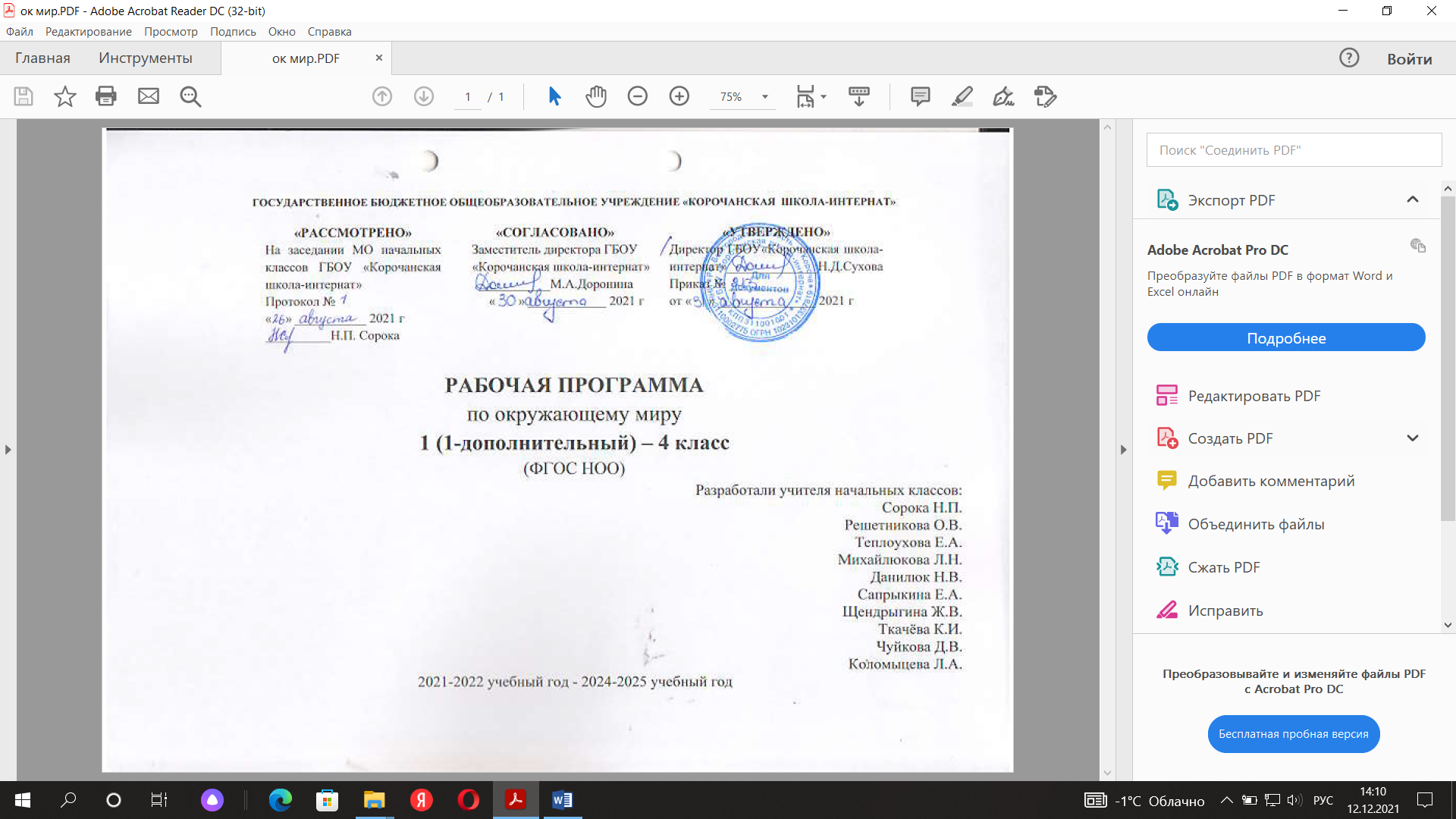 ПОЯСНИТЕЛЬНАЯ ЗАПИСКАРабочая программа предмета «Окружающий мир» разработана основе Федерального государственного образовательного стандарта начального общего образования обучающихся с ограниченными возможностями здоровья (утв. приказом Министерства образования и науки РФ от 19 декабря 2014 г. N 1598), Концепции духовно-нравственного развития и воспитания личности гражданина России, Адаптированной основной образовательной программы начального общего образования обучающихся с тяжёлыми нарушениями речи и рабочей программы воспитания ГБОУ «Корочанская школа-интернат»,  с учётом речевого развития обучающихся, а также образовательных потребностей и запросов участников образовательного процесса.Содержание программы полностью соответствует авторской программе «Окружающий мир 1-4 классы» предметной линии учебников системы «Школа России» автораА.А.Плешакова,  1-4 классы: учебное пособие для общеобразовательных организаций / [А.А.Плешаков].М.: «Просвещение», 2019г.Программа по окружающему миру отражает специфику обучения детей с тяжелыми нарушениями речи (ТНР), обусловленную особенностями психического и речевого развития этих детей, наличием тяжелой речевой патологии, отрицательным влиянием нарушений речи на формирование познавательной деятельности. В программе сохранено основное содержание общеобразовательной школы, но учитываются индивидуальные особенности учащегося с ТНР и специфика усвоения им учебного материала.Линия УМК «Окружающий мир» авторского коллектива А. А. Плешакова и др. входит в образовательную систему «Школа России», основными особенностями которой являются:приоритет духовно-нравственного развития школьников;личностно ориентированный и системно-деятельностный характер обучения на основе дифференцированного подхода;эффективное сочетание лучших традиций российского образования и инноваций, проверенных практикой.Изучение курса «Окружающий мир» в начальной школе направлено на достижение следующих целей:формирование целостной картины мира и осознание места в нём человека на основе единства рационально-научного познания и эмоционально-ценностного осмысления ребёнком личного опыта общения с людьми и природой;духовно-нравственное развитие и воспитание личности гражданина России, уважительно и бережно относящегося к среде своего обитания, к природному и культурному достоянию родной страны и всего человечества.Основными задачами реализации содержания курса являются:формирование уважительного отношения к семье, населённому пункту, региону, в котором проживают дети, к России, её природе и культуре, истории и современной жизни;осознание ребёнком ценности, целостности и многообразия окружающего мира, своего места в нём;формирование модели здоровьесберегающего и безопасного поведения в условиях повседневной жизни и в различных опасных ситуациях;формирование компетенций для обеспечения экологически и этически обоснованного поведения в природной среде, эффективного взаимодействия в социуме.В связи со спецификой школы рабочая программа включает одну из ведущих коррекционных целей: создание условий для формирования полноценной речевой деятельности. Программой предусматривается систематическая работа над текстом, которая тесно увязывается с расширением словарного запаса детей, организацией словарной работы на уроке, работой над правильным произношением слова, пониманием его лексического и грамматического значения и употреблением слова в связной речи. Коррекционные задачи:Развитие познавательной функции речи.Сенсорное развитие обучающихся с ТНР.Развитие процессов обобщения, систематизация, логического мышления, основываясь на анализе явлений природы и опосредуя их речью.Развитие речи обучающихся.Специфика курса «Окружающий мир» состоит в том, что он, имея ярко выраженный интегративный характер, соединяет в равной мере природоведческие, обществоведческие, исторические знания и даёт обучающемуся материал естественных и социально-гуманитарных наук, необходимый для целостного и системного видения мира в его важнейших взаимосвязях.Существенная особенность курса состоит в том, что в нём заложена содержательная основа для широкой реализации межпредметных связей всех дисциплин начальной школы. Предмет «Окружающий мир» использует и тем самым подкрепляет умения, полученные на уроках чтения, русского языка и математики, музыки и изобразительного искусства, технологии и физической культуры, приучая детей к рационально-научному и эмоционально-ценностному постижению окружающего мира.Коррекционно-развивающее значение предмета обеспечивается организацией процесса обучения с учетом специфики усвоения знаний, умений и навыков учащихся с ТНР, «пошаговым» предъявлением материала, опорой на практический опыт и непосредственные впечатления, многократным повторением, обучением переносу усвоенных знаний в новые ситуации взаимодействия с действительностью, а также упрощением системы учебно-познавательных задач, решаемых в ходе обучения предмету.Учитель начальных классов может активно привлекать родителей учащегося к изучению предмета «Окружающий мир», поскольку только с их помощью может быть усвоено предметное содержание и повышена степень жизненной компетентности ребенка.Учебный предмет «Окружающий мир» призван не только расширить кругозор учащихся, он способствует их социализации за счет улучшения житейской компетентности, преодоления познавательной активности.Срок реализации рабочей программы  - 4-5 лет.Согласно учебному плану на изучение окружающего мира в каждом классе начальной школы отводится по 2 ч в неделю. Курс рассчитан на 270 ч (+66 ч в 1-дополнительном классе): в 1 (1-дополнительном) классе — 66ч (33 учебные  недели), во 2 – 4 классах —  по68ч(34учебныенеделивкаждомклассе).ЛИЧНОСТНЫЕ, МЕТАПРЕДМЕТНЫЕ
И ПРЕДМЕТНЫЕ РЕЗУЛЬТАТЫ ОСВОЕНИЯ КУРСА1. Личностные, метапредметные, предметные результаты освоения предмета Освоение курса «Окружающий мир» вносит существенный вклад в достижение личностных результатов начального образования, а именно:1) формирование основ российской гражданской идентичности, чувства гордости за свою Родину, российский народ и историю России, осознание своей этнической и национальной принадлежности; формирование ценностей многонационального российского общества; становление гуманистических и демократических ценностных ориентации;2) формирование целостного, социально ориентированного взгляда на мир в его органичном единстве и разнообразии природы, народов, культур и религий;3) формирование уважительного отношения к иному мнению, истории и культуре других народов;4) овладение начальными навыками адаптации в динамично изменяющемся и развивающемся мире;5) принятие и освоение социальной роли обучающегося, развитие мотивов учебной деятельности и формирование личностного смысла учения;6) развитие самостоятельности и личной ответственности за свои поступки, в том числе в информационной деятельности, на основе представлений о нравственных нормах, социальной справедливости и свободе;7) формирование эстетических потребностей, ценностей и чувств;8) развитие этических чувств, доброжелательности и эмоционально-нравственной отзывчивости, понимания и сопереживания чувствам других людей;9) развитие навыков сотрудничества со взрослыми и сверстниками в разных социальных ситуациях, умения не создавать конфликтов и находить выходы из спорных ситуаций;10) формирование установки на безопасный, здоровый образ жизни, наличие мотивации к творческому труду, работе на результат, бережному отношению к материальным и духовным ценностям.Изучение курса «Окружающий мир» играет значительную роль в достижении метапредметныхрезультатовначального образования, таких как: 1) овладение способностью принимать и сохранять цели и задачи учебной деятельности, поиска средств её осуществления;2) освоение способов решения проблем творческого и поискового характера;3) формирование умения планировать, контролировать и оценивать учебные действия в соответствии с поставленной задачей и условиями её реализации; определять наиболее эффективные способы достижения результата;4) формирование умения понимать причины успеха/неуспеха учебной деятельности и способности конструктивно действовать даже в ситуациях неуспеха;5) освоение начальных форм познавательной и личностной рефлексии; 6) использование знаково-символических средств представления информации для создания моделей изучаемых объектов и процессов, схем решения учебных и практических задач;7) активное использование речевых средств и средств информационных и коммуникационных технологий (ИКТ) для решения коммуникативных и познавательных задач;8) использование различных способов поиска (в справочных источниках и открытом учебном информационном пространстве сети Интернет), сбора, обработки, анализа, организации, передачи и интерпретации информации в соответствии с коммуникативными и познавательными задачами и технологиями учебного предмета «Окружающий мир»;9) овладение логическими действиями сравнения, анализа, синтеза, обобщения, классификации по родовидовым признакам, установления аналогий и причинно-следственных связей, построения рассуждений, отнесения к известным понятиям;10) готовность слушать собеседника и вести диалог; готовность признавать возможность существования различных точек зрения и права каждого иметь свою; излагать своё мнение и аргументировать свою точку зрения и оценку событий;11) определение общей цели и путей её достижения; умение договариваться о распределении функций и ролей в совместной деятельности; осуществлять взаимный контроль в совместной деятельности, адекватно оценивать собственное поведение и поведение окружающих;12) овладение начальными сведениями о сущности и особенностях объектов, процессов и явлений действительности (природных, социальных, культурных, технических и др.) в соответствии с содержанием учебного предмета «Окружающий мир»; 13) овладение базовыми предметными и межпредметными понятиями, отражающими существенные связи и отношения между объектами и процессами;14) умение работать в материальной и информационной среде начального общего образования (в том числе с учебными моделями) в соответствии с содержанием учебного предмета «Окружающий мир».При изучении курса «Окружающий мир» достигаются следующие предметные результаты:1) понимание особой роли России в мировой истории, воспитание чувства гордости за национальные свершения, открытия, победы;2) сформированность уважительного отношения к России, родному краю, своей семье, истории, культуре, природе нашей страны, её современной жизни;3) осознание целостности окружающего мира, освоение основ экологической грамотности, элементарных правил нравственного поведения в мире природы и людей, норм здоровьесберегающего поведения в природной и социальной среде;4) освоение доступных способов изучения природы и общества (наблюдение, запись, измерение, опыт, сравнение, классификация и др. с получением информации из семейных архивов, от окружающих людей, в открытом информационном пространстве);5) развитие навыков устанавливать и выявлять причинно-следственные связи в окружающем мире.В процессе освоения предметного содержания окружающего мира у обучающихся формируются общие учебные умения, навыки и способы познавательной деятельности, предусматриваемые стандартом начального общего образования:- наблюдать объекты окружающего мира;- работать с учебником, энциклопедиями;- работать с памятками, алгоритмами, схемами-опорами;- рассуждать, участвовать в беседе, дискуссии;- уметь работать в паре, группе, индивидуально;- уметь оценить себя, товарища;- формировать коммуникативные умения;- развивать познавательные, интеллектуально-учебные умения;- уметь пользоваться приобретенными знаниями в повседневной практической жизни.ПЛАНИРУЕМЫЕ РЕЗУЛЬТАТЫ ИЗУЧЕНИЯ УЧЕБНОГО КУРСА1 (1-дополнительный) классЛичностные результатыУ обучающегося будут сформированы:положительное отношение к школе и учебной деятельности;представление о новой социальной роли ученика, правила школьной жизни (ответственно относиться к уроку окружающего мира — быть готовым к уроку, бережно относиться к учебнику и рабочей тетради); представление о гражданской идентичности в форме осознания «Я» как юного гражданина России, принадлежности к определённому этносу*;умение использовать позитивную лексику, передающую положительные чувства в отношении своей Родины;ценностные представления о своей семье  и своей малой родине;представление о ценностях многонационального российского общества (образ Родины, образ Москвы — как духовной ценности разных народов)*;представление о личной ответственности за свои поступки через бережное отношение к природе, животным*;первоначальное представление о бережном отношении к окружающему миру;представление о необходимости бережного отношения к культуре других народов  России*;этические нормы (сотрудничество, взаимопомощь) на основе взаимодействия учащихся при выполнении совместных заданий*;этические чувства на основе знакомства с культурой народов России*;представление о навыках адаптации в мире через осознание преемственности от старшего поколения к младшему;потребность сотрудничества со взрослыми и сверстниками через знакомство с правилами поведения на уроке (для того, чтобы не мешать успешной работе товарищей), правилами работы в паре, группе, со взрослыми;правила работы в группе,  доброжелательное отношение к сверстникам, бесконфликтное поведение, стремление прислушиваться к мнению одноклассников.Метапредметные результатыРегулятивные
Обучающийся научится: понимать и принимать учебную задачу, сформулированную учителем;сохранять учебную задачу урока (воспроизводить её в ходе урока по просьбе учителя);выделять из темы урока известные знания и умения;планировать своё высказывание (продумывать, что сказать вначале, а что потом);планировать свои действия на отдельных этапах урока (целеполагание, проблемная ситуация, работа с информацией и пр. по усмотрению учителя); сверять выполнение работы по алгоритму, данному в учебнике или рабочей тетради; осуществлять контроль, коррекцию и  оценку результатов своей деятельности, используя «Странички для самопроверки»;фиксировать в конце урока удовлетворённость/неудовлетворённость своей работой на уроке (с помощью средств, предложенных учителем), позитивно относиться к своим успехам/неуспехам.Познавательные
Обучающийся научится:понимать и толковать условные знаки и символы, используемые в учебнике для передачи информации (условные обозначения, выделения цветом, оформление в рамки и пр.);находить и выделять под руководством учителя необходимую информацию из текстов, иллюстраций, в учебных пособиях и пр.;понимать схемы учебника, передавая содержание схемы в словесной форме;понимать содержание текста, интерпретировать смысл, применять полученную информацию при выполнении заданий учебника, рабочей тетради или заданий, предложенных учителем;анализировать объекты окружающего мира с выделением отличительных признаков;проводить сравнение и классификацию объектов по заданным критериям;устанавливать причинно-следственные связи;строить рассуждение (или доказательство своей точки зрения) по теме урока в соответствии с возрастными нормами;проявлять индивидуальные творческие способности при выполнении рисунков, схем, подготовке сообщений и пр.;располагать рассматриваемые объекты, события и явления на шкале относительного времени «раньше — теперь».Коммуникативные
Обучающийся научится:включаться в диалог с учителем и сверстниками;формулировать ответы на вопросы;слушать партнёра по общению (деятельности), не перебивать, не обрывать на полуслове, вникать в смысл того, о чём говорит собеседник;договариваться и приходить к общему решению;излагать своё мнение и аргументировать свою точку зрения;интегрироваться в группу сверстников, проявлять стремление ладить с собеседниками, не демонстрировать превосходство над другими, вежливо общаться;признавать свои ошибки, озвучивать их, соглашаться, если на ошибки указывают другие;употреблять вежливые слова в случае неправоты «Извини, пожалуйста», «Прости, я не хотел тебя обидеть», «Спасибо за замечание, я его обязательно учту» и др.;понимать и принимать совместно со сверстниками задачу групповой работы (работы в паре), распределять функции в группе (паре) при выполнении заданий;строить монологическое высказывание, владеть диалогической формой речи (с учётом возрастных особенностей, норм); Предметные результатыОбучающийся научится:
•правильно называть родную страну, родной город, село (малую родину); 
• различать флаг и герб России;
• узнавать некоторые достопримечательности столицы;
•называть по именам, отчествам и фамилиям членов своей семьи;
• проводить наблюдения в окружающем мире с помощью взрослого;
• проводить опыты с водой, снегом и льдом;
• различать изученные объекты природы (камни, растения, животных, созвездия);
•различать овощи и фрукты;
•определять с помощью атласа-определителя  растения и животных;
• описывать по плану дерево, рыбу, птицу, своего домашнего питомца (кошку, собаку);
• сравнивать растения, животных, относить их к определённым группам;
• сравнивать реку и море;
• использовать глобус для знакомства с формой нашей планеты;
• находить на глобусе холодные и жаркие районы; 
• различать животных холодных и жарких районов;
•изготавливать модели Солнца, звёзд, созвездий, Луны; 
• различать прошлое, настоящее и будущее;
•называть дни недели и времена года в правильной последовательности;
• соотносить времена года и месяцы;
• находить некоторые взаимосвязи в окружающем мире;
•объяснять причины возникновения дождя и ветра;
• перечислять цвета радуги в правильной последовательности; 
• ухаживать за комнатными растениями, животными живого уголка;
•мастерить простейшие кормушки и подкармливать птиц;
• раздельно собирать мусор в быту;
• соблюдать правила поведения в природе;
•правильно готовиться ко сну, чистить зубы и мыть руки;
•подбирать одежду для разных случаев;
• правильно обращаться с электричеством и электроприборами;
•правильно переходить улицу;
• соблюдать правила безопасной езды на велосипеде;
• различать виды транспорта;
•соблюдать правила безопасности в транспорте.II классЛичностные результатыУ обучающегося будут сформированы:• более глубокое представление о гражданской идентичности в форме осознания «Я» как юного гражданина России, обладателя и носителя государственного языка РоссийскойФедерации — русского языка;• представления о связях между изучаемыми объектами и явлениями действительности (в природе и обществе);• представление о необходимости бережного, уважительного отношения к культуре разных народов России, выступающей в форме национального языка, национальной одежды, традиционных занятий и праздничных обычаев;• овладение первоначальными навыками адаптации в изменяющемся мире на основе представлений о сезонных изменениях в природе и жизни людей;• понимание и принятие норм и правил школьной жизни, внутренняя позиция школьника на уровне положительного отношения к предмету «Окружающий мир»; познавательные мотивы учебной деятельности, понимание того, как знания и умения, приобретаемые на уроках окружающего мира, могут быть полезны в жизни;• представление о личной ответственности за свои поступки на основе понимания их последствий и через практику бережного отношения к растениям, животным, окружающим людям;• эстетические чувства, впечатления через восприятие картин природы, архитектурных сооружений и других достопримечательностей Москвы, Санкт-Петербурга, других городов России и разных стран;• этические чувства и нормы на основе представлений о взаимоотношениях людей в семье, семейных традициях, своей родословной, осознания ценностей дружбы, согласия,взаимопомощи, а также через освоение норм экологической этики;• способность к сотрудничеству со взрослыми и сверстниками на основе взаимодействия при выполнении совместных заданий, в том числе учебных проектов;• установка на безопасный, здоровый образ жизни на основе представлений о строении и работе организма человека, режиме дня, правилах личной гигиены, правилах безопасного поведения в быту, на улице, в природном окружении, при контактах с незнакомыми людьми;• бережное отношение к материальным и духовным ценностям через выявление связей между отраслями экономики, построение элементарных производственных цепочек, осмысление вклада труда людей разных профессий в создание материальных и духовых ценностей.Метапредметные результаты Регулятивные УУДОбучающийся научится:• понимать и принимать учебную задачу, сформулированную совместно с учителем;• сохранять учебную задачу урока (воспроизводить её на определённом этапе урока при выполнении задания по просьбе учителя);• выделять из темы урока известные и неизвестные знанияи умения;• планировать своё высказывание (выстраивать последовательность предложений для раскрытия темы);•планировать последовательность операций на отдельных этапах урока; фиксировать в конце урока удовлетворённость/неудовлетворённость своей работой на уроке (с помощью средств, предложенных учителем), объективно относиться к своим успехам/неуспехам;• оценивать правильность выполнения заданий, используя«Странички для самопроверки» и шкалы оценивания, предложенные учителем;• соотносить выполнение работы с алгоритмом, составленным совместно с учителем;• контролировать и корректировать своё поведение по отношению к сверстникам в ходе совместной деятельности.Познавательные УУДОбучающийся научится:• понимать и толковать условные знаки и символы, используемые в учебнике и рабочих тетрадях для передачи информации;• находить и выделять при помощи взрослых информацию, необходимую для выполнения заданий, из разных источников;• использовать схемы для выполнения заданий, в том числе схемы-аппликации, схемы-рисунки;• понимать содержание текста, интерпретировать смысл, фиксировать полученную информацию в виде записей, рисунков, фотографий, таблиц;• анализировать объекты окружающего мира, схемы, рисунки с выделением отличительных признаков;• классифицировать объекты по заданным (главным) критериям;• сравнивать объекты по заданным критериям (по эталону, на ощупь, по внешнему виду);• осуществлять синтез объектов при работе со схемами-аппликациями;• устанавливать причинно-следственные связи между явлениями;• строить рассуждение (или доказательство своей точки зрения) по теме урока в соответствии с возрастными нормами;• проявлять индивидуальные творческие способности при выполнении рисунков, рисунков-символов, условных знаков, подготовке сообщений, иллюстрировании рассказов;• моделировать объекты, явления и связи в окружающем мире (в том числе связи в природе, между отраслями экономики, производственные цепочки). Коммуникативные УУДОбучающийся научится:• включаться в коллективное обсуждение вопросов с учителем и сверстниками;• формулировать ответы на вопросы;• слушать партнёра по общению и деятельности, не перебивать, не обрывать на полуслове, вникать в смысл того, о чём говорит собеседник;• договариваться и приходить к общему решению при выполнении заданий;• высказывать мотивированное суждение по теме урока (на основе своего опыта и в соответствии с возрастными нормами);• поддерживать в ходе выполнения задания доброжелательное общение друг с другом;• признавать свои ошибки, озвучивать их, соглашаться, если на ошибки указывают другие;• употреблять вежливые слова в случае неправоты «Извини, пожалуйста», «Прости, я не хотел тебя обидеть», «Спасибо за замечание, я его обязательно учту» и др.;• понимать и принимать задачу совместной работы (парной, групповой), распределять роли при выполнении заданий;• строить монологическое высказывание, владеть диалогической формой речи (с учётом возрастных особенностей, норм);• готовить небольшие сообщения, проектные задания с помощью взрослых;• составлять небольшие рассказы на заданную тему.Предметные результаты Обучающийся научится:• находить на карте Российскую Федерацию, Москву — столицу России;• называть субъект Российской Федерации, в котором находится город (село), где живут учащиеся;• различать государственные символы России — флаг, герб, гимн;• приводить примеры народов России;• сравнивать город и село, городской и сельский дома;• различать объекты природы и предметы рукотворного мира;• оценивать отношение людей к окружающему миру;• различать объекты и явления неживой и живой природы; находить связи в природе, между природой и человеком;• проводить наблюдения и ставить опыты;• измерять температуру воздуха, воды, тела человека;• определять объекты природы с помощью атласа-определителя;• сравнивать объекты природы, делить их на группы;• ухаживать за комнатными растениями и животными живого уголка;• находить нужную информацию в учебнике и дополнительной литературе;• соблюдать правила поведения в природе, читать и рисоватьэкологические знаки;• различать составные части экономики, объяснять их взаимосвязь;• прослеживать производственные цепочки, изображать их с помощью моделей;• узнавать различные строительные машины и материалы, объяснять их назначение;• различать виды транспорта;• приводить примеры учреждений культуры и образования;• определять профессии людей по фотографиям и описаниям, находить взаимосвязи между трудом людей различных профессий;• различать внешнее и внутреннее строение тела человека;• правильно строить режим дня, соблюдать правила личной гигиены;• соблюдать правила безопасного поведения на улице и в быту, на воде и в лесу;• различать основные дорожные знаки, необходимые пешеходу;• соблюдать основные правила противопожарной безопасности;• правильно вести себя при контактах с незнакомцами;• оценивать характер взаимоотношений людей в семье, в школе, в кругу сверстников;• приводить примеры семейных традиций;• соблюдать правила вежливости при общении со взрослыми и сверстниками, правила культурного поведения в школе и других общественных местах;• различать стороны горизонта, обозначать их на схеме;• ориентироваться на местности разными способами;• различать формы земной поверхности, сравнивать холм и гору;• различать водные объекты, узнавать их по описанию; читать карту и план, правильно показывать на настенной карте;• находить и показывать на глобусе и карте мира материки и океаны;• различать физическую и политическую карты, находить и показывать на политической карте мира разные страны.III классЛичностные результатыУ обучающегося будут сформированы:• овладение основами гражданской идентичности личности в форме осознания «Я» как гражданина России, знающего и любящего её природу и культуру;• проявление чувства гордости за свою Родину, в том числе через знакомство с историко-культурным наследием городов Золотого кольца России;• формирование гуманистических и демократических ценностных ориентаций на основе знакомства с историко-культурным наследием и современной жизнью разных стран,в том числе стран зарубежной Европы;• целостный взгляд на мир в единстве природы, народов и культур через последовательное рассмотрение взаимосвязей в окружающем мире, в том числе в природе, между природой и человеком, между разными странами и народами;• уважительное отношение к иному мнению, истории и культуре других народов на основе знакомства с многообразием стран и народов на Земле, выявления общего и различного в политическом устройстве государств;• формирование начальных навыков адаптации в мире через освоение основ безопасной жизнедеятельности, правил поведения в природной и социальной среде;• внутренняя позиция школьника на уровне осознания и принятия образца ответственного ученика; мотивы учебной деятельности (учебно-познавательные, социальные); осознаниеличностного смысла учения как условия успешного взаимодействия в природной среде и социуме;• осознание личностной ответственности за свои поступки, в том числе по отношению к своему здоровью и здоровью окружающих, к объектам природы и культуры;• эстетические чувства, впечатления через восприятие природы в ее многообразии, знакомство с архитектурными сооружениями, памятниками истории и культуры городов России и разных стан мира; этические чувства и нормы на основе представлений о внутреннем мире человека, его душевных богатствах, а также через освоение норм экологической этики;• способность к сотрудничеству со взрослыми и сверстниками в разных социальных ситуациях (при ведении домашнего хозяйства, пользовании личными деньгами, соблюдении правил экологической безопасности в семье), доброжелательное отношение к окружающим, бесконфликтное поведение, стремление прислушиваться к чужому мнению,в том числе в ходе проектной и внеурочной деятельности;• установка на безопасный, здоровый образ жизни на основе знаний о системах органов человека, гигиене систем органов, правилах поведения в опасных ситуациях (в квартире, доме, на улице, в окружающей местности, в природе), правил экологической безопасности в повседневной жизни;• мотивация к творческому труду, работе на результат, бережное отношение к материальным и духовным ценностямв ходе освоения знаний из области экономики.Метапредметные результаты Регулятивные УУДОбучающийся научится:• понимать учебную задачу, сформулированную самостоятельно и уточнённую учителем;• сохранять учебную задачу урока (самостоятельно воспроизводить её в ходе выполнения работы на различных этапах урока);• выделять из темы урока известные и неизвестные знания и умения;• планировать своё высказывание (выстраивать последовательность предложений для раскрытия темы, приводить примеры);• планировать свои действия в течение урока;• фиксировать в конце урока удовлетворённость/неудовлетворённость своей работой на уроке (с помощью средств, разработанных совместно с учителем); объективно относиться к своим успехам/неуспехам;• оценивать правильность выполнения заданий, используя «Странички для самопроверки» и критерии, заданные учителем;• соотносить выполнение работы с алгоритмом и результатом; контролировать и корректировать своё поведение с учётом установленных правил;• в сотрудничестве с учителем ставить новые учебные задачи.Познавательные УУДОбучающийся научится:• понимать и толковать условные знаки и символы, используемые в учебнике, рабочих тетрадях и других компонентах УМК для передачи информации;• выделять существенную информацию из литературы разных типов (справочной и научно-познавательной);• использовать знаково-символические средства, в том числе элементарные модели и схемы для решения учебных задач;• понимать содержание текста, интерпретировать смысл, фиксировать полученную информацию в виде схем, рисунков,фотографий, таблиц;• анализировать объекты окружающего мира, таблицы, схемы, диаграммы, рисунки с выделением отличительных признаков;• классифицировать объекты по заданным (главным) критериям;• сравнивать объекты по различным признакам;• осуществлять синтез объектов при составлении цепей питания, схемы круговорота воды в природе, схемы круговорота веществ и пр.;• устанавливать причинно-следственные связи между явлениями, объектами;• строить рассуждение (или доказательство своей точки зрения) по теме урока в соответствии с возрастными нормами;• проявлять индивидуальные творческие способности при выполнении рисунков, условных знаков, подготовке сообщений, иллюстрировании рассказов и т. д.;• моделировать различные ситуации и явления природы(в том числе круговорот воды в природе, круговорот веществ).Коммуникативные УУДОбучающийся научится:• включаться в диалог и коллективное обсуждение с учителем и сверстниками, проблем и вопросов;• формулировать ответы на вопросы; слушать партнёра по общению и деятельности, не перебивать, не обрывать на полуслове, вникать в смысл того, о чём говорит собеседник;• договариваться и приходить к общему решению в совместной деятельности;• высказывать мотивированное, аргументированное суждение по теме урока;• проявлять стремление ладить с собеседниками, ориентироваться на позицию партнёра в общении;• признавать свои ошибки, озвучивать их;• употреблять вежливые слова в случае неправоты «Извини, пожалуйста», «Прости, я не хотел тебя обидеть», «Спасибо за замечание, я его обязательно учту» и др.;• понимать и принимать задачу совместной работы, распределять роли при выполнении заданий;• строить монологическое высказывание, владеть диалогической формой речи (с учётом возрастных особенностей,норм);• готовить сообщения, фоторассказы, проекты с помощью взрослых;• составлять рассказ на заданную тему;• осуществлять взаимный контроль и оказывать в сотрудничестве необходимую взаимопомощь;• продуктивно разрешать конфликты на основе учёта интересов всех его участников.Предметные результаты Обучающийся научится:• находить на карте города Золотого кольца России, приводить примеры достопримечательностей этих городов;• осознавать необходимость бережного отношения к памятникам истории и культуры;• находить на карте страны — соседи России и их столицы;• определять и кратко характеризовать место человека в окружающем мире;• осознавать и раскрывать ценность природы для людей, необходимость ответственного отношения к природе;• различать внешность человека и его внутренний мир, наблюдать и описывать проявления внутреннего мира человека;• различать тела, вещества, частицы, описывать изученныевещества; проводить наблюдения и ставить опыты, используя лабораторное оборудование;• исследовать с помощью опытов свойства воздуха, воды, состав почвы, моделировать круговорот воды в природе;• классифицировать объекты живой природы, относя их к определённым царствам и другим изученным группам;• пользоваться атласом-определителем для распознавания природных объектов;• обнаруживать взаимосвязи в природе, между природой и человеком, изображать их с помощью схем, моделей и использовать для объяснения необходимости бережного отношения к природе;• приводить примеры растений и животных из Красной книги России;• использовать тексты и иллюстрации учебника, другие источники информации для поиска ответов на вопросы, объяснений, подготовки собственных сообщений о природе;• устанавливать связь между строением и работой различных органов и систем органов человека;• использовать знания о строении и жизнедеятельности организма человека для сохранения и укрепления своего здоровья;• оказывать первую помощь при несложных несчастных случаях;• вырабатывать правильную осанку;• выполнять правила рационального питания, закаливания, предупреждения болезней;• понимать необходимость здорового образа жизни и соблюдать соответствующие правила;• правильно вести себя при пожаре, аварии водопровода, утечке газа;• соблюдать правила безопасности на улицах и дорогах, различать дорожные знаки разных групп, следовать их указаниям;• понимать, какие места вокруг нас могут быть особенно опасны, предвидеть скрытую опасность и избегать её;• соблюдать правила безопасного поведения в природе;• понимать, что такое экологическая безопасность, соблюдать правила экологической безопасности в повседневной жизни;• раскрывать роль экономики в нашей жизни;• осознавать значение природных богатств в хозяйственной деятельности человека, необходимость бережного отношения к природным богатствам; различать отрасли экономики, обнаруживать взаимосвязи между ними;• понимать роль денег в экономике, различать денежные единицы некоторых стран;• объяснять, что такое государственный бюджет, осознавать необходимость уплаты налогов гражданами страны;• понимать, как ведётся хозяйство семьи;• обнаруживать связи между экономикой и экологией, строить простейшие экологические прогнозы;• рассказывать по карте о различных странах, дополнять эти сведения информацией из других источников (таблица, текст и иллюстрации учебника);• приводить примеры достопримечательностей разных стран, ценить уважительные, добрососедские отношения между странами и народами;• использовать различные справочные издания, детскую литературу для поиска информации о человеке и обществе.IVклассЛичностные результаты У обучающегося будут сформированы:• основы гражданской идентичности личности в форме осознания «Я» как гражданина России, ответственного за сохранение её природного и культурного наследия;• умение осознанно использовать обществоведческую лексику для выражения своих представлений о правах и обязанностях гражданина России, о правах ребёнка, о государственном устройстве Российской Федерации;• чувства сопричастности к отечественной истории через историю своей семьи и гордости за свою Родину, российский народ, историю России посредством знакомства с достижениями страны, вкладом соотечественников в её развитие;• осознание своей этнической принадлежности в контексте принципа российской гражданственности «Единство в многообразии»;• понимание себя наследником ценностей многонационального российского общества и всего человечества, в том числе на основе формирования понятий «Всемирное природное наследие» и «Всемирное культурное наследие»* целостный, социально ориентированный взгляд на мир в его органичном единстве и разнообразии природы, народов, культур и религий, в том числе на основе построения и сопоставления картины мира с точки зрения астронома, географа, историка, эколога;• уважительное отношение к истории и культуре народов России и мира через понимание их взаимной связи и представление о необходимости исторической преемственностив жизни общества;• начальные навыки адаптации в динамично изменяющемся и развивающемся мире, в том числе на основе представлений об историческом развитии родной страны, изменениях в её современной жизни и возможностях собственного участия в построении её будущего*;• осознанная готовность к выполнению социальной роли ученика (действовать в соответствии с нормами и правилами школьной жизни), мотивационная основа учебной деятельности и личностный смысл учения;• самостоятельность и личностная ответственность за свои поступки, сохранность объектов природы, будущее России*;• эстетические потребности, ценности и чувства через восприятие природы России и родного края, знакомство с культурой регионов России, развитием культуры страны и родного края в различные периоды истории;• этические чувства, доброжелательность и эмоционально-нравственная отзывчивость, понимание и сопереживаниечувствам других людей в ходе знакомства с историей Отечества, образами великих соотечественников, картинами жизни людей в разные исторические периоды;• навыки сотрудничества со взрослыми и сверстниками в разных социальных ситуациях, умение не создавать конфликтов и находить выходы из спорных ситуаций, в том числепри выполнении учебных проектов и в других видах внеурочной деятельности*;• установка на безопасный, здоровый образ жизни на основе знаний о природном разнообразии России и зависимости труда и быта людей от природных условий;• мотивация к творческому труду, работе на результат, бережное отношение к материальным и духовным ценностям на основе знакомства с природным и культурным достоянием России, вкладом людей многих поколений в создание материальных и духовых ценностей родной страны и родного края. Метапредметные результаты Регулятивные УУДОбучающийся научится:• понимать и самостоятельно формулировать учебную задачу;• сохранять учебную задачу в течение всего урока;• ставить цели изучения темы, толковать их в соответствиис изучаемым материалом урока;• выделять из темы урока известные знания и умения, определять круг неизвестного по изучаемой теме;• планировать своё высказывание (выстраивать последовательность предложений для раскрытия темы, приводить примеры, делать обобщение);• планировать свои действия;• фиксировать по ходу урока и в конце его удовлетворённость/неудовлетворённость своей работой на уроке, объективно относиться к своим успехам и неуспехам;• самостоятельно оценивать правильность выполнения действия и вносить необходимые коррективы в исполнение какв конце действия, так и по ходу его реализации;• осуществлять итоговый и пошаговый контроль по результату;• контролировать и корректировать свои действия в учебном сотрудничестве;• в сотрудничестве с учителем ставить новые учебные задачи;• использовать внешнюю и внутреннюю речь для целеполагания, планирования и регуляции своей деятельности.Познавательные УУДОбучающийся научится:• понимать, толковать и организовывать свою деятельность в соответствии с условными знаками и символами, используемыми в учебнике и других образовательных ресурсах дляпередачи информации;• осуществлять поиск необходимой информации из различных источников (библиотека, Интернет и пр.) для выполнения учебных заданий;• выделять существенную информацию из текстов и литературы разных типов и видов (художественных и познавательных);• использовать знаково-символические средства, в том числе модели и схемы для решения учебных задачпонимать содержание текста, интерпретировать смысл, фиксировать прочитанную информацию в виде таблиц, схем,рисунков, моделей и пр.;• осуществлять анализ объектов с выделением существенныхи несущественных признаков;• осуществлять сравнение и классификацию по заданным критериям;• устанавливать причинно-следственные связи;• строить рассуждения об объекте, его строении, свойствах и связях;• строить доказательство своей точки зрения по теме урока в соответствии с возрастными нормами;• проявлять творческие способности при выполнении рисунков, схем, составлении рассказов, оформлении итогов проектных работ и пр.;• ориентироваться на разнообразие способов решения познавательных и практических задач, владеть общими приёмами решения учебных задач;• моделировать экологические связи в природных сообществах.Коммуникативные УУДОбучающийся научится:• включаться в диалог с учителем и сверстниками, в коллективное обсуждение проблем и вопросов, проявлять инициативу и активность в стремлении высказываться, задаватьвопросы;• формулировать ответы на вопросы;• слушать партнёра по общению (деятельности), не перебивать, не обрывать на полуслове, вникать в смысл того, о чём говорит собеседник;• договариваться и приходить к общему решению в совместной деятельности, в том числе в ситуации столкновения интересов;• формулировать собственное мнение и позицию в устной и письменной форме;• аргументировать свою позицию;• понимать различные позиции других людей, отличные от собственной и ориентироваться на позицию партнера в общении;• признавать свои ошибки, озвучивать их;• употреблять вежливые слова в случае неправоты «Извини, пожалуйста», «Прости, я не хотел тебя обидеть», «Спасибо за замечание, я его обязательно учту» и др.; понимать и принимать задачу совместной работы, распределять роли при выполнении заданий;• строить монологическое высказывание, владеть диалогической формой речи (с учётом возрастных особенностей, норм);• готовить сообщения, выполнять проекты по теме;• составлять рассказ на заданную тему;• осуществлять взаимный контроль и оказывать в сотрудничестве необходимую взаимопомощь;• продуктивно разрешать конфликты на основе учёта интересов и позиций всех его участников;• строить понятные для партнёра высказывания, учитывающие, что он знает и видит, а что нет;• использовать речь для регуляции своего действия;• адекватно использовать речевые средства для решения различных коммуникативных задач;• достаточно точно, последовательно и полно передавать информацию, необходимую партнёру.Предметные результаты Обучающийся научится:• понимать особую роль России в мировой истории; рассказывать о национальных свершениях, открытиях, победах, вызывающих чувство гордости за свою страну;• находить и показывать на карте России государственную границу, субъекты Российской Федерации, свой регион, его главный город, другие города современной России, узнавать по фотографиям и описывать достопримечательности регионов и городов России;• называть элементы государственного устройства России, объяснять их роль в жизни страны;• называть имя действующего Президента Российской Федерации и его полномочия как главы государства;• понимать, в чём различия между государственным устройством современной России и государственным устройством нашей страны в другие периоды её истории;• объяснять, что такое права человека, как законы страны и самый главный из них — Конституция Российской Федерации — защищают наши права, приводить конкретныепримеры прав ребёнка;• раскрывать значение государственных символов России, находить их среди государственных символов других стран; называть главные праздники России, объяснять их значение в жизни страны, рассказывать о традициях и праздниках народов России;• рассказывать о мире с точки зрения астронома, географа, историка, эколога;• проводить несложные астрономические наблюдения;• изготавливать модели планет и созвездий;• использовать глобус и карту мира для получения информации о Земле;• анализировать экологические проблемы планеты и предлагать способы их решения;• приводить примеры объектов Всемирного наследия и животных из международной Красной книги;• находить и показывать на физической карте России различные географические объекты, на карте природных зон России — основные природные зоны;• объяснять, почему происходит смена природных зон в нашей стране, давать характеристику природной зоны по плану, сравнивать различные природные зоны;• приводить примеры растений и животных разных природных зон, в том числе внесённых в Красную книгу России;• выявлять экологические связи в разных природных зонах, изображать эти связи с помощью моделей;• оценивать деятельность людей в разных природных зонах, раскрывать возникающие экологические проблемы и способы их решения, приводить примеры заповедников и национальных парков России;• давать краткую характеристику своего края;• различать и описывать изученные природные объекты своего края, пользоваться атласом-определителем для распознавания (определения) объектов неживой и живой природы;• давать краткую характеристику природных сообществ своего края;• выявлять экологические связи в природных сообществах, изображать эти связи с помощью моделей;• оценивать своё поведение в природе, правильно вести себя в разных природных сообществах;• рассказывать об охране природы в своём крае;• различать отрасли растениеводства и животноводства, представленные в экономике своего края;• приводить примеры исторических источников, различать и сравнивать источники информации о прошлом;• соотносить дату исторического события с веком, находить место события на «ленте времени»; читать историческую карту;• перечислять эпохи истории человечества в правильной последовательности, кратко характеризовать каждую эпоху, узнавать историческую эпоху по знаменитым сооружениямпрошлого, сохранившимся до наших дней;• с помощью глобуса рассказывать, как человек открывал планету Земля;• описывать некоторые выдающиеся достижения и изобретения людей прошлого по иллюстрациям, высказывать суждения об их значении в истории человечества;• показывать на карте границы, территорию, столицу, другиегорода России в разные периоды истории, места некоторых важных исторических событий;• рассказывать по исторической карте, иллюстрациям учебника об изученных событиях истории России;• соотносить даты и события, определять последовательность и значение некоторых важных событий в истории России;• составлять исторические портреты выдающихся людей прошлого, высказывать суждения о них;• описывать облик Москвы и Санкт-Петербурга в разные века, узнавать их достопримечательности;• называть и описывать некоторые выдающиеся памятники истории и культуры России;• находить в домашнем архиве исторические свидетельства;• раскрывать связь современной России с её историей;• использовать дополнительную литературу, Интернет для получения информации и подготовки собственных сообщений о природе Земли, России и родного края, о жизни общества в прошлом и настоящем.СОДЕРЖАНИЕ УЧЕБНОГО ПРЕДМЕТА270 ч (+66 ч в 1-дополнительном классе)Человек и природаОкружающий мир, его многообразие. Способы и средства познания окружающего мира. Признаки предметов (цвет, форма, сравнительные размеры и др.). Представление о времени и его течении. Прошлое, настоящее и будущее. Последовательность дней недели, времён года, месяцев.Природа — это то, что нас окружает, но не создано человеком. Природные объекты и предметы, созданные человеком. Неживая и живая природа. Явления природы. Примеры природных явлений: смена времён года, снегопад, листопад, перелёты птиц, смена времени суток, рассвет, закат, ветер, дождь, гроза. Разнообразие звуков в окружающем мире; причина возникновения и способ распространения звуков. Радуга  —  украшение окружающего мира, цвета радуги, причины возникновения радуги. Связи в окружающем мире: между неживой и живой природой, между растениями и животными, между человеком и природой. Изображение связей с помощью моделей.Вещество — это то, из чего состоят все природные объекты и предметы. Разнообразие веществ в окружающем мире. Примеры веществ: соль, сахар, вода, природный газ. Твёрдые тела, жидкости, газы. Простейшие практические работы с веществами, жидкостями, газами.Звёзды и планеты. Солнце  —  ближайшая к нам звезда, источник света и тепла для всего живого на Земле. Земля  —  планета, общее представление о форме и размерах Земли. Луна  — спутник Земли. Освоение человеком космоса; достижения нашей страны в космических исследованиях.Глобус как модель Земли. Географическая карта и план. Материки и океаны, их названия, расположение на глобусе и карте. Холодные и жаркие районы Земли, особенности их природы. Важнейшие природные объекты своей страны, района. Ориентирование на местности. Компас. Смена дня и ночи на Земле. Вращение Земли как причина смены дня и ночи. Времена года, их особенности (на основе наблюдений). Обращение Земли вокруг Солнца как причина смены времён года. Смена времён года в родном крае на основе наблюдений.Погода, её составляющие (температура воздуха, облачность, осадки, ветер). Наблюдение за погодой своего края. Измерение температуры воздуха с помощью термометра. Предсказание погоды и его значение в жизни людей. Формы земной поверхности: равнины, горы, холмы, овраги (общее представление, условное обозначение равнин и гор на карте). Особенности поверхности родного края (краткая характеристика на основе наблюдений). Водные богатства, их разнообразие (океан, море, река, озеро, пруд); использование человеком. Водные богатства родного края (названия, краткая характеристика на основе наблюдений). Воздух — смесь газов. Свойства воздуха. Значение воздуха для растений, животных, человека. Вода. Свойства воды. Состояния воды, её распространение в природе, значение для живых организмов и хозяйственной жизни человека. Круговорот воды в природе. Мир камней, его разнообразие и красота. Горные породы и минералы. Полезные ископаемые, их значение в хозяйстве человека, бережное отношение людей к полезным ископаемым. Полезные ископаемые родного края (2—3 примера). Почва, её состав, значение для живой природы и хозяйственной жизни человека. Охрана почвы.Растения, их разнообразие. Водоросли, мхи, папоротники, хвойные и цветковые растения. Части растения (корень, стебель, лист, цветок, плод, семя). Условия, необходимые для жизни растения (свет, тепло, воздух, вода). Особенности дыхания и питания растений. Размножение и развитие растений. Деревья, кустарники, травы. Дикорастущие и культурные растения. Роль растений в природе и жизни людей, бережное отношение человека к растениям. Растения родного края, названия и краткая характеристика на основе наблюдений. Грибы, их   разнообразие, значение в природе и жизни людей; съедобные и несъедобные грибы. Правила сбора грибов, бережное отношение к ним.Животные, их разнообразие. Насекомые, рыбы, птицы, звери, их различия. Земноводные, пресмыкающиеся и другие группы животных (по выбору). Условия, необходимые для жизни животных (воздух, вода, тепло, пища). Особенности питания разных животных (растительноядные, насекомоядные, хищные, всеядные), цепи питания. Размножение и развитие животных (на примере насекомых, рыб, земноводных, пресмыкающихся, птиц, зверей). Дикие и домашние животные. Роль животных в природе и жизни людей, бережное отношение человека к животным. Животные родного края, названия, краткая характеристика на основе наблюдений. Лес, луг, водоём — единство живой и неживой природы (солнечный свет, воздух, вода, почва, растения, животные). Круговорот веществ. Природное сообщество и взаимосвязи в нём: растения  —  пища и укрытие для животных; животные  — -распространители плодов и семян растений. Влияние человека на природные сообщества. Природные сообщества родного края (2—3 примера на основе наблюдений). Природные зоны России: общее представление, основные природные зоны (природные условия, растительный и животный мир, особенности труда и быта людей, влияние человека на природу изучаемых зон, охрана природы). Человек  —  часть природы. Зависимость жизни человека от природы. Этическое и эстетическое значение природы в жизни человека. Положительное и отрицательное влияние деятельности человека на природу (в том числе на примере окружающей местности). Экологические проблемы и способы их решения. Правила поведения в природе. Охрана природных богатств: воды, воздуха, полезных ископаемых, растительного и животного мира. Заповедники, национальные парки, их роль в охране природы. Красная книга России, её значение, отдельные представители растений и животных Красной книги. Посильное участие в охране природы. Личная ответственность каждого человека за сохранность природы. Всемирное природное наследие. Бережное отношение к природному наследию человечества  —  долг всего общества и каждого человека.Международная Красная книга. Международные экологические организации (2—3 примера). Международные экологические дни, их значение, участие детей в их проведении. Общее представление о строении тела человека. Системы органов (опорно-двигательная, пищеварительная, дыхательная, кровеносная, нервная, органы чувств), их роль в жизнедеятельности организма. Гигиена систем органов. Измерение температуры тела человека, частоты пульса. Личная ответственность каждого человека за состояние своего здоровья и здоровья окружающих его людей. Внимание, забота, уважительное отношение к людям с ограниченными возможностями здоровья.Человек и обществоОбщество  —  совокупность людей, которые объединены общей культурой и связаны друг с другом совместной деятельностью во имя общей цели. Духовно-нравственные и культурные ценности — основа жизнеспособности общества. Человек — член общества, носитель и создатель культуры. Понимание того, как складывается и развивается культура общества и каждого его члена. Общее представление о вкладе в культуру человечества традиций и религиозных воззрений разных народов. Взаимоотношения человека с другими людьми. Культура общения с представителями разных национальностей, социальных групп: проявление уважения, взаимопомощи, умения прислушиваться к чужому мнению. Внутренний мир человека, общее представление о человеческих свойствах и качествах.Семья — самое близкое окружение человека. Имена, отчества и фамилии членов семьи. Взаимоотношения в семье и взаимопомощь членов семьи. Оказание посильной помощи взрослым. Забота о детях, престарелых, больных — долг каждого человека. Семейные традиции. Родословная. Составление схемы родословного древа, истории семьи.Хозяйство семьи. Предметы домашнего обихода, их разнообразие. Вещи как хранители семейной памяти. Бережное отношение к вещам. Путь воды от природных источников до жилища людей, способы экономии воды в быту. Общее представление о способах выработки электроэнергии и доставке её потребителям. Бытовые электроприборы, их роль в жизни современного человека. Способы экономии электроэнергии в быту. Одежда в прошлом и теперь. Зависимость типа одежды от погодных условий, национальных традиций и назначения (деловая, спортивная, рабочая, домашняя и др.).Младший школьник. Правила поведения в школе, на уроке. Обращение к учителю. Роль учителя в духовно-нравственном развитии и воспитании личности школьника. Классный, школьный коллектив, совместная учёба, игры, отдых. Режим дня школьника, составление режима дня. Друзья, взаимоотношения между ними; ценность дружбы, согласия, взаимной помощи. Правила взаимоотношений со взрослыми, сверстниками, культура поведения в школе и других общественных местах. Внимание к сверстникам, одноклассникам, плохо владеющим русским языком, помощь им в ориентации в учебной среде и окружающей обстановке. Экономика, её составные части (промышленность, сельское хозяйство, строительство, транспорт, торговля) и связи между ними. Товары и услуги. Роль денег в экономике. Государственный и семейный бюджет. Экологические последствия хозяйственной деятельности людей. Простейшие экологические прогнозы. Построение безопасной экономики  —  одна из важнейших задач общества. Природные богатства и труд людей — основа экономики. Значение труда в жизни человека и общества. Трудолюбие как общественно значимая ценность. Профессии людей. Личная ответственность человека за результаты своего труда и профессиональное мастерство. Наземный, воздушный и водный транспорт. Транспорт города или села. Общественный транспорт. Правила пользования транспортом. Общее представление об истории развития транспорта, в том числе об истории появления и усовершенствования велосипеда. Устройство велосипеда, разнообразие современных моделей (прогулочный, гоночный, детский трёхколёсный и др.).Роль компьютера в современной жизни. Средства связи: почта, телеграф, телефон, электронная почта. Средства массовой информации: радио, телевидение, пресса, Интернет. Избирательность при пользовании средствами массовой информации в целях сохранения духовно-нравственного здоровья. Наша Родина — Россия, Российская Федерация. Ценностно-смысловое содержание понятий: Родина, Отечество, Отчизна. Государственная символика России: Государственный герб России, Государственный флаг России, Государственный гимн России; правила поведения при прослушивании гимна. Конституция — Основной закон Российской Федерации. Права ребёнка. Президент Российской Федерации  —  глава государства. Ответственность главы государства за социальное и духовно-нравственное благополучие граждан. Праздник в жизни общества как средство укрепления общественной солидарности и упрочения духовно-нравственных связей между соотечественниками. Новый год, Рождество, День защитника Отечества, 8 Марта, День весны и труда, День Победы, День России, День защиты детей, День народного единства, День Конституции. Оформление плаката или стенной газеты к общественному празднику.Россия на карте, государственная граница России. Москва — столица России. Достопримечательности Москвы: Кремль, Красная площадь, Большой театр и др. Характеристика отдельных исторических событий, связанных с Москвой (основание Москвы, строительство Кремля и др.). Герб Москвы. Расположение Москвы на карте. Города России. Санкт-Петербург: достопримечательности (Зимний дворец, памятник Петру I — Медный всадник, разводные мосты через Неву и др.). Города Золотого кольца России (по выбору). Россия  —  многонациональная страна. Народы, населяющие Россию, их обычаи, характерные особенности быта (по выбору). Основные религии народов России: православие, ислам, иудаизм, буддизм. Уважительное отношение к своему и другим народам, их религии, культуре, истории. Родной край  —  частица России. Родной город (село), регион (область, край, республика): название, основные достопримечательности: музеи, театры, спортивные комплексы и пр. Особенности труда людей родного края, их профессии. Названия разных народов, проживающих в данной местности, их обычаи, характерные особенности быта. Важные сведения из истории родного края. История — наука о прошлом людей. Исторические источники. Счёт лет в истории. Историческая карта. История Отечества. Наиболее важные и яркие события общественной и культурной жизни страны в разные исторические периоды: Древняя Русь, Московское государство, Российская империя, СССР, Российская Федерация. Картины быта, труда, духовно-нравственных и культурных традиций людей в разные исторические времена. Выдающиеся люди разных эпох как носители базовых национальных ценностей. Охрана памятников истории и культуры. Посильное участие в охране памятников истории и культуры своего края. Личная ответственность каждого человека за сохранность историко-культурного наследия своего края. Страны и народы мира. Общее представление о многообразии стран и народов на Земле. Знакомство с несколькими странами: название, расположение на политической карте, столица, главные достопримечательности. Представления об эпохах в истории человечества: первобытная история, история Древнего мира, история Средних веков, история Нового времени, история Новейшего времени. Памятники истории и культуры  —  свидетели различных эпох в истории человечества.Всемирное культурное наследие. Бережное отношение к культурному наследию человечества — долг всего общества и каждого человека.Правила безопасной жизниЦенность здоровья и здорового образа жизни. Личная ответственность каждого человека за сохранение и укрепление своего здоровья.Режим дня школьника, чередование труда и отдыха в режиме дня; личная гигиена. Физическая культура, закаливание, игры на воздухе как условие сохранения и укрепления здоровья. Номера телефонов экстренной помощи. Первая помощь при лёгких травмах (ушиб, порез, ожог), обмораживании, перегреве.Дорога от дома до школы, правила безопасного поведения на дорогах, основные дорожные знаки. Правила безопасности при использовании транспортных средств, в том числе при езде на велосипеде.Правила противопожарной безопасности, основные правила обращения с газом, электричеством и электроприборами, водой. Правила безопасности при использовании компьютера, мобильного телефона. Опасные места в квартире, доме и его окрестностях (балкон, подоконник, лифт, стройплощадка, пустырь и т. д.). Правила безопасности при контактах с незнакомыми людьми. Правила безопасного поведения в природе, в том числе в лесу, на воде. Правила безопасности при обращении с кошкой и собакой. Экологическая безопасность. Бытовой фильтр для очистки воды, его устройство и использование.Забота о здоровье и безопасности окружающих людей — нравственный долг каждого человека.Тематическое  планирование с определением основных видов учебной деятельности (на учебный год)1-д класс (66 часов)ТЕМАТИЧЕСКОЕ ПЛАНИРОВАНИЕ1-дополнительный классТематическое  планирование с определением основных видов учебной деятельности (на учебный год)1 класс (66 часов)ТЕМАТИЧЕСКОЕ ПЛАНИРОВАНИЕ1 классТематическое  планирование с определением основных видов учебной деятельности (на учебный год)2 класс (68 часов)ТЕМАТИЧЕСКОЕ ПЛАНИРОВАНИЕ2 классТематическое  планирование с определением основных видов учебной деятельности (на учебный год)3 класс (68 ч)ТЕМАТИЧЕСКОЕ ПЛАНИРОВАНИЕ3 классТематическое  планирование с определением основных видов учебной деятельности (на учебный год)4 класс (68 ч)ТЕМАТИЧЕСКОЕ ПЛАНИРОВАНИЕ4 классКритерии оценки «Окружающий мир».Знания, умения и навыки по окружающему миру оцениваются по результатам индивидуального и фронтального опроса обучающихся, практических и итоговых письменных работ. При оценке письменных работ необходимо учитывать индивидуальные особенности речевого развития обучающихся с ТНР, состояние их эмоционально-волевой сферы, уровень самостоятельности при выполнении работы. В 1дополнительном и в 1 классах– безотметочная система оценивания. Допускается только словесная объяснительная оценка, критериями которой является соответствие или несоответствие требованиям программы. 	Во 2-4 классах письменные работы оцениваются по пятибалльной системе.Объём контрольной работы должен быть таким, чтобы на её выполнение требовалось:во 2 - 4 классах - 25-40 минут, и за указанное время обучающиеся не только должны выполнить работу, но и проверить её.Знания и умения, учащихся по окружающему миру оцениваются по результатам устного опроса, контрольных работ (в виде  тестовой форме) и практических работ.Классификация ошибок и недочетов, влияющих на снижение оценкиОшибки:- неправильное определение понятия, замена существенной характеристики понятия несущественной;- нарушение последовательности в описании объекта (явления) в тех случаях, когда она является существенной;- неправильное раскрытие (в рассказе - рассуждении) причины, закономерности, условия протекания того или иного изученного явления;- ошибки в сравнении объектов, их классификации на группы по существенным признакам;- незнание фактического материала, неумение привести самостоятельные примеры, подтверждающие высказанное суждение;- отсутствие умения выполнить рисунок, схему, неправильное заполнение таблицы: неумение подтвердить свой ответ схемой, рисунком, иллюстративным материалом;- неумение ориентироваться на карте и плане, затруднения в правильном показе изученных объектов (природоведческих и исторических).Недочеты:-преобладание при описании объекта несущественных его признаков;-неточности при выполнении рисунков, схем, таблиц, не влияющие отрицательно на результат работы; отсутствие обозначений и подписей;-отдельные нарушения последовательности операций при проведении опыта, не приводящие к неправильному результату;-неточности при нахождении объекта на карте.Характеристика цифровой отметки (оценки) при устном ответе: Оценка «5» ставится обучающемуся с ТНР, если он: излагает учебный материал полно, логично; в его рассказе отсутствуют ошибки или имеется один недочет, может привести примеры из дополнительной литературы.Оценка «4» ставится обучающемуся с ТНР, если у него ответ полный, но имеются незначительные нарушения логики изложения материала. Оценка «3» ставится обучающемуся с ТНР, если он: ответ раскрыл не полно, отвечает по наводящим вопросам, имеются отдельные нарушения в логике изложения материала. Оценка «2» ставится обучающемуся с ТНР, если он: не раскрывает обсуждаемый вопрос, в его ответе отсутствует полнота и логика изложения учебного материала. При оценивании практических работ:Оценка «5» ставится, если работа выполнена в полном объёме с соблюдением необходимой последовательности действий:проводит работу в условиях, обеспечивающих получение правильных результатов и выводов;соблюдает правила техники безопасности;в ответе правильно и аккуратно выполняет все записи, таблицы, рисунки, чертежи, графики, вычисления.Оценка «4» ставится, если работа выполнена правильно с учётом 1-2 мелких погрешностей или 2-3 недочётов, направленных самостоятельно по просьбе учителя.Оценка «3» ставится, если работа выполнена правильно не менее чем наполовину, допущены 1-2 погрешности или одна грубая ошибка.Оценка «2» ставится, если к работе не приступил или работа отсутствует.При письменной проверке знаний по окружающему миру используются такие контрольные работы, которые не требуют полного обязательного письменного ответа, что связано с недостаточными возможностями письменной речи учащихся.	Целесообразно поэтому проводить тестовые задания типа:· поиск ошибки;· выбор ответа;· продолжение или исправление высказывания.При оценивании теста:Оценка «5» ставится, если выполнены 90-100 % задания без ошибок.Оценка «4» ставится, если выполнено не менее 75-90 % заданий без ошибок.Оценка «3» ставится, если выполнено 60-75 % заданий без ошибок.Оценка «2» ставится, если выполнено менее 60 % заданий без ошибок.Перечень учебно-методических средств обученияа) Учебно-методическое обеспечение-Примерные рабочие программы по учебным предметам и коррекционным курсам НОО обучающихся с тяжёлыми нарушениями речи. Вариант 5.2-М., «Просвещение», 2018-А.А. Плешаков. Окружающий мир. Рабочие программы 1-4 классы: учебное пособие для общеобразовательных организаций / [А.А. Плешаков]. М.: Просвещение, 2019.б) Учебники 1-дополнительный класс-Плешаков А. А. Окружающий мир. Учебник. 1 кл.В 2 ч. Ч. 1.. —М.: Просвещение, 2019.Окружающий мир 1 класс. Электронное приложение. — Диск СD-ROM.1 классПлешаков А. А. Окружающий мир. Учебник. 1 кл.В 2 ч. Ч. 1.—М.: Просвещение, 2019.Плешаков А. А. Окружающий мир. Учебник. 1 кл.В 2 ч. Ч. 2.—М.: Просвещение, 2019Окружающий мир 1 класс. Электронное приложение. — Диск СD-ROM.2 классПлешаков А. А. Окружающий мир. Учебник. 2кл.В 2 ч. Ч. 1.—М.: Просвещение, 2019.Плешаков А. А. Окружающий мир. Учебник. 2кл.В 2 ч. Ч. 2.—М.: Просвещение, 2019Окружающий мир 2 класс. Электронное приложение. — Диск СD-ROM. 3 классПлешаков А. А. Окружающий мир. Учебник. 3кл.В 2 ч. Ч. 1.—М.: Просвещение, 2020.Плешаков А. А. Окружающий мир. Учебник. 3кл.В 2 ч. Ч. 2.—М.: Просвещение, 2020Окружающий мир 3 класс. Электронное приложение. — Диск СD-ROM. 4 классПлешаков А. А. Окружающий мир. Учебник. 4кл.В 2 ч. Ч. 1.—М.: Просвещение, 2020.Плешаков А. А. Окружающий мир. Учебник. 4кл.В 2 ч. Ч. 2.—М.: Просвещение, 2020Окружающий мир 4 класс. Электронное приложение. — Диск СD-ROM.в) Материально-техническое обеспечение№ п/пНаименование разделов и темХарактеристика деятельности учащихся1Задавайте вопросы! (1ч)Знакомство с учебником и учебными пособиями (рабочей тетрадью, сборником тестов, атласом-определителем «От земли до неба», книгами для чтения «Зелёные страницы» и «Великан на поляне»). Знакомство с постоянными персонажами учебника — Муравьем Вопросиком и Мудрой ЧерепахойУчащиеся осваивают первоначальные умения:— задавать вопросы;— вступать в учебный диалог;— пользоваться условными обозначениями учебника;— различать способы и средства познания окружающего мира;— оценивать результаты своей работы на урокеРаздел «Что и кто?» (36 ч)Раздел «Что и кто?» (36 ч)Раздел «Что и кто?» (36 ч)2Что такое Родина?Знакомство с целями и задачами раздела. Родина — эта наша страна Россия и наша малая родина. Первоначальные сведения о народах России, её столице, о своей малой родине— Понимать учебную задачу урока и стремиться её выполнить; — работать с картинной картой России,актуализироватьимеющиеся знания о природе и городах страны, занятиях жителей;— сравнивать, различать и описывать герб и флаг России;— рассказывать о малой родине» и Москве как столице государства— отвечать на итоговые вопросы и оценивать свои достижения на уроке3Что мы знаем о народах России? Многонациональный характер населения России; Представления об этническом типе лица и национальном костюме. Национальные праздники народов России. Основные традиционные религии. Единство народов России— Понимать учебную задачу урока и стремиться её выполнить;— рассматривать иллюстрации учебника, сравнивать лица и национальные костюмы представителей разных народов;— работать в паре: рассказывать (по фотографиям и личным впечатлениям) о национальных праздниках; — обсуждать, чем различаются народы России и что связывает их в единую семью; — работатьсо взрослыми:находить информацию о народах своего края;— отвечать на итоговые вопросы и оценивать свои достижения на уроке.4Что мы знаем о Москве?Москва — столица России. Достопримечательности Москвы: Кремль, Красная площадь, собор Василия Блаженного, метро, зоопарк и т. д. Жизнь  москвичей — наших сверстников— Понимать учебную задачу урока и стремиться её выполнить;— рассматривать иллюстрации учебника, извлекать из них нужную информацию о Москве;— узнавать достопримечательности столицы;— работать в паре: рассказывать по фотографиям о жизни москвичей — своих сверстников;— отвечать на итоговые вопросы и оценивать свои достижения на уроке5Проект «Моя малая Родина»Подготовка к выполнению проекта: знакомство с материалами учебника, распределение заданий, обсуждение способов и сроков работыВ ходе выполнения проекта первоклассники с помощью взрослых учатся:— фотографировать наиболее значимые достопримечательности своей малой родины;— находить в семейном фотоархиве соответствующий материал;— интервьюировать членов своей семьи об истории и достопримечательностях своей малой родины;— составлять устный рассказ;— выступать с подготовленным сообщением, опираясь на фотографии (слайды);— оценивать результаты собственного труда и труда товарищей6Что у нас над головой?Дневное и ночное небо. Солнце и его форма. Звёзды и созвездия. Созвездие Большой Медведицы— Пониматьучебную задачу урока и стремиться её выполнить;— наблюдать и сравнивать дневное и ночное небо, рассказывать о нём;— моделировать форму Солнца;— работать в паре: моделировать форму созвездий;— работать со взрослыми: находить на ночном небе ковш Большой Медведицы; проводитьнаблюдения за созвездиями, Луной, погодой (по заданиям рабочей тетради);— отвечать на итоговые вопросы и оценивать свои достижения на уроке7Что у нас под ногами?Наблюдение за объектами неживой природы в парке.Камни как природные объекты, разнообразие их признаков (форма, цвет, сравнительные размеры). Представление о значении камней в жизни людей. Распознавание камней— Понимать учебную задачу урока и стремиться её выполнить;— группировать объекты неживой природы (камешки) по разным признакам;— практическая работа: определять образцы камней по фотографиям, рисункам атласа-определителя;— различать гранит, кремень, известняк;— работать в паре: использовать представленную информацию для получения новых знаний, осуществлятьсамопроверку;— отвечать на итоговые вопросы и оценивать свои достижения на уроке8Что общего у разных растений?Части растения (корень, стебель, листья, цветок, плод, семя). Представление о соцветиях— Понимать учебную задачу урока и стараться её выполнить;— рассматривать иллюстрации учебника, извлекать из них нужную информацию;— практическая работа в группе:находить, показывать и называть у растений их части;— работать в паре: использовать представленную информацию для получения новых знаний, различать цветки и соцветия, осуществлять самопроверку;— отвечать на итоговые вопросы и оценивать свои достижения на уроке9Что растёт на подоконнике?Наиболее распространённые комнатные растения. Зависимость внешнего вида растений от природных условий их родины. Распознавание комнатных растений  класса.— Понимать учебную задачу урока и стараться её выполнить;— наблюдать комнатные растения в школе и узнавать их по рисункам;— практическая работа: определять комнатные растения с помощью атласа-определителя;— различать изученные растения;— работать в паре:использовать представленную информацию для получения новых знаний о родине комнатных растений, осуществлять самопроверку;— приводить примеры комнатных растений;— рассказывать об особенностях любимого растения;— отвечать на итоговые вопросы и оценивать свои достижения на уроке10Что растёт на клумбе?Наиболее распространённые растения цветника (космея, гладиолус, бархатцы, астра, петуния, календула), цветущие осенью. Распознавание растений цветника— Понимать учебную задачу урока и стараться её выполнить;— наблюдать растения клумбы и дачного участка и узнавать их по рисункам;— практическая работа: определять растения цветника с помощью атласа-определителя;— работать в паре:узнавать по фотографиям растения цветника, осуществлятьсамопроверку;— рассказывать о любимом цветке;— отвечать на итоговые вопросы и оценивать свои достижения на уроке11Что это за листья?Наблюдение и рассматривание листьев в природе.Деревья возле школы. Листья деревьев, разнообразие их формы и осенней окраски. Распознавание деревьев по листьям— Понимать учебную задачу урока и стараться её выполнить;— наблюдать осенние изменения окраски листьев на деревьях;— узнавать листья в осеннем букете, в гербарии, на рисунках и фотографиях;— сравнивать и группировать листья по различным признакам;— практическая работа в группе: определять деревья по листьям;— описывать внешний вид листьев какого-либо дерева;— отвечать на итоговые вопросы и оценивать свои достижения на уроке12Что такое хвоинки?Лиственные и хвойные деревья. Ель и сосна — хвойные деревья. Хвоинки — видоизменённые листья. Распознавание хвойных деревьев— Понимать учебную задачу урока и стараться её выполнить;— различать лиственные и хвойные деревья;— практическая работа в группе: определять деревья с помощью атласа-определителя;— сравнивать ель и сосну;— описывать дерево по плану;— отвечать на итоговые вопросы и оценивать свои достижения на уроке13Кто такие насекомые?Насекомые как группа животных. Главный признак насекомых — шесть ног. Разнообразие насекомых— Понимать учебную задачу урока и стремиться её выполнить; — рассматривать иллюстрации учебника, извлекать из них информацию о строении насекомых, сравниватьчасти тела различных насекомых;— работать в паре:узнавать насекомых на рисунке, определять насекомых с помощью атласа-определителя, осуществлять самопроверку, приводить примеры насекомых; — сочинять и рассказывать сказочные истории по рисункам; — отвечать на итоговые вопросы и оценивать свои достижения на уроке14Кто такие рыбы?Рыбы — водные животные, тело которых (у большинства) покрыто чешуёй. Морские и речные рыбы— Понимать учебную задачу урока и стремиться её выполнить; — рассматривать иллюстрации учебника, извлекать из них нужную информацию; — моделировать строение чешуи рыбы с помощью монет или кружочков из фольги;— работать в паре:узнавать рыб на рисунке, осуществлять самопроверку; — описывать рыбу по плану; — приводить примеры речных и морских рыб с помощью атласа-определителя;— отвечать на итоговые вопросы и оценивать свои достижения на уроке15Кто такие птицы? Наблюдение за птицами в природеЗнакомство с птицами как одной из групп животных. Перья — главный признак птиц. Первоначальное знакомство со строением пера птицы— Понимать учебную задачу урока и стремиться её выполнить;— рассматривать иллюстрации учебника, извлекать из них нужную информацию;— практическая работа:исследовать строение пера птицы;— работать в паре: узнавать птиц на рисунке, определять птиц с помощью атласа-определителя, проводить самопроверку;— описывать птицу по плану;— сочинять и рассказывать сказочную историю по рисунку;— отвечать на итоговые вопросы и оценивать свои достижения на уроке16Кто такие звери?Внешнее строение и разнообразие зверей. Основные признаки зверей: шерсть, выкармливание детёнышей молоком. Связь строения тела зверя с его образом жизни— Понимать учебную задачу урока и стремиться её выполнить;— рассматривать иллюстрации учебника, извлекать из них нужную информацию;— практическая работа: исследовать строение шерсти зверей;— работать в паре:узнавать зверей на рисунке, определять зверей с помощью атласа-определителя, проводить самопроверку;— устанавливать связь между строением тела зверя и его образом жизни;— отвечать на итоговые вопросы и оценивать свои достижения на уроке17Что окружает нас дома?Систематизация представлений детей о предметах домашнего обихода. Группировка предметов по их назначению— Понимать учебную задачу урока и стремиться её выполнить;— характеризовать назначение бытовых предметов;— находить на рисунке предметы определённых групп;— работать в паре:группировать предметы домашнего обихода; проводить взаимопроверку;— приводитьпримеры предметов разных групп;— отвечать на итоговые вопросы и оценивать свои достижения на уроке18Что умеет компьютер?Знакомство с компьютером, его назначением и составными частями. Роль компьютера в современной жизни. Правила безопасного обращения с ним— Понимать учебную задачу урока и стремиться её выполнить; — определять составные части компьютера;— характеризовать назначение частей компьютера;— сравнивать стационарный компьютер и ноутбук; — работать в паре:рассказывать (по рисунку-схеме) о возможностях компьютера, обсуждать значение компьютера в нашей жизни;— моделировать устройство компьютера;— соблюдать правила безопасного обращения с компьютером;— отвечать на итоговые вопросы и оценивать свои достижения на уроке19Что вокруг нас может быть опасным?Первоначальное знакомство с потенциально опасными окружающими предметами и транспортом. Элементарные правила дорожного движения— Понимать учебную задачу урока и стремиться её выполнить;— выявлять потенциально опасные предметы домашнего обихода; — характеризовать опасность бытовых предметов;— работать в паре:формулировать правила перехода улицы, проводить самопроверку;— моделировать устройство светофора;— оценивать своё обращение с предметами домашнего обихода и поведение на дороге;— сочинять и рассказывать сказку по рисунку учебника;— отвечать на итоговые вопросы и оценивать свои достижения на уроке20На что похожа наша планета?Первоначальные сведения о форме Земли и её движении вокруг Солнца и своей оси. Глобус — модель Земли— Понимать учебную задачу урока и стремиться её выполнить;— выдвигать предположения и доказывать их;— использовать глобус для знакомства с формой нашей планеты;— работать в паре:рассматриватьрисунки-схемы и объяснять особенности движения Земли;— моделировать форму Земли;— отвечать на итоговые вопросы и оценивать свои достижения на уроке21Проверим себя и оценим свои достижения по разделу «Что и кто?» Презентация проекта «Моя малая Родина»Проверка знаний и умений. Представление результатов проектной деятельности. Формирование адекватной оценки своих достижений— Выполнять тестовые задания учебника;— выступать с сообщениями, иллюстрировать их наглядными материалами;— обсуждать выступления учащихся;— оценивать свои достижения и достижения других учащихсяРаздел «Как, откуда и куда?» (29 ч)Раздел «Как, откуда и куда?» (29 ч)Раздел «Как, откуда и куда?» (29 ч)22Как живёт семья? Проект «Моя семья»Знакомство с целями и задачами раздела. Семья — это самые близкие люди. Что объединяет членов семьи. Имена, отчества и фамилии членов семьи. Жизнь семьи. Подготовка к выполнению проекта «Моя семья»: знакомство с материалами учебника, распределение заданий, обсуждение способов и сроков работы— Понимать учебную задачу данного урока и стремиться её выполнить;— рассказывать о жизни семьи по рисункам учебника;— называть по именам (отчествам, фамилиям) членов своей семьи;— рассказывать об интересных событиях в жизни своей семьи;— оценивать значение семьи для человека и общества.В ходе выполнения проекта дети с помощью взрослых учатся:— отбирать из семейного архива фотографии членов семьи во время значимых для семьи событий;— интервьюировать членов семьи;— оценивать значение семейных альбомов для укрепления семейных отношений;— составлять экспозицию выставки;— оценивать результаты собственного труда и труда товарищей23Откуда в наш дом приходит вода и куда она уходит?Значение воды в доме. Путь воды от природных источников до жилища людей. Значение очистных сооружений для предотвращения загрязнения природных вод. Опасность использования загрязнённой воды. Очистка загрязнённой воды— Понимать учебную задачу урока и стремиться её выполнить;— прослеживать по рисунку-схеме путь воды;— обсуждать необходимость экономии воды;— выяснять опасность употребления загрязнённой воды;— практическая работа: проводить опыты, показывающие загрязнение воды и её очистку;— отвечать на итоговые вопросы и оценивать свои достижения на уроке24Откуда в наш дом приходит электричество?Значение электроприборов в жизни современного человека. Разнообразие бытовых электроприборов. Способы выработки электричества и доставки его потребителям. Правила безопасности при использовании электричества и электроприборов. Современные энергосберегающие бытовые приборы— Понимать учебную задачу урока и стремиться её выполнить;— отличать электроприборы от других бытовых предметов, не использующих электричество;— запомнить правила безопасности при обращении с электричеством и электроприборами;— анализировать схему выработки электричества и способа его доставки потребителям; обсуждать необходимость экономии электроэнергии;— практическая работа в паре: собирать простейшую электрическую цепь;— отвечать на итоговые вопросы и оценивать свои достижения на уроке25Как путешествует письмо?Разнообразие почтовых отправлений и средств доставки корреспонденции. Значение почтовой связи для общества. Знакомство с работой почты. Современные средства коммуникации— Понимать учебную задачу урока и стремиться её выполнить;— наблюдать за работой почты и рассказывать о ней;— работать в паре: строить из разрезных деталей схему доставки почтовых отправлений, рассказывать по схеме о путешествии письма, проводить взаимопроверку;— различать почтовые отправления: письма, бандероли, посылки, открытки; работать в группе: высказывать предположения о содержании иллюстраций и осуществлятьсамопроверку;— отвечать на итоговые вопросы и оценивать свои достижения на уроке26Куда текут реки?Расширение и уточнение представлений детей о реках и морях, о движении воды от истока реки до моря, о пресной и морской воде— Понимать учебную задачу урока и стремиться её выполнить;— прослеживать по рисунку-схеме путь воды из реки в море;— сравнивать реку и море;— различать пресную и морскую воду; — практическая работа в паре: рассматривать морскую соль и проводить опыт по «изготовлению» морской воды;— сочинять и рассказывать сказочную историю по рисунку;— отвечать на итоговые вопросы и оценивать свои достижения на уроке27Откуда берутся снег и лёд?Снег и лёд. Исследование свойств снега и льда— Понимать учебную задачу урока и стремиться её выполнить;— практическая работа в группе: проводить опыты по исследованию снега и льда в соответствии с инструкциями, формулировать выводы из опытов;— наблюдать форму снежинок и отображать её в рисунках;— отвечать на итоговые вопросы и оценивать свои достижения на уроке28Как живут растения?Растение как живой организм. Представление о жизненном цикле растения. Условия, необходимые для жизни растений. Уход за комнатными растениями— Понимать учебную задачу урока и стремиться её выполнить;— наблюдать за ростом и развитием растений, рассказывать о своих наблюдениях;— прослеживать по рисунку-схеме этапы жизни растения;— формулировать выводы об условиях, необходимых для жизни растений;— практическая работа в паре: ухаживать за комнатными растениями;— отвечать на итоговые вопросы и оценивать свои достижения на уроке29Как живут животные?Животные как живые организмы. Представление о жизненном цикле животных. Условия, необходимые для жизни животных. Уход за животными живого уголка— Понимать учебную задачу урока и стремиться её выполнить;— наблюдать за жизнью животных, рассказывать о своих наблюдениях;— работать в группе: выполнять задания, формулировать выводы, осуществлять самопроверку;— практическая работа в паре: ухаживать за животными живого уголка;— оценивать свои достижения на уроке30Как зимой помочь птицам?Птицы, зимующие в наших краях, их питание зимой. Важность заботы о зимующих птицах. Устройство кормушек и виды корма. Правила подкормки птиц— Понимать учебную задачу урока и стремиться её выполнить;— наблюдать зимующих птиц, различать зимующих птиц по рисункам и в природе;— обсуждать формы кормушек и виды корма для птиц;— практическая работа в паре: изготавливать простейшие кормушки и подбирать из предложенного подходящий для птиц корм;— запомнить правила подкормки птиц;— отвечать на итоговые вопросы и оценивать свои достижения на уроке31Откуда берётся и куда девается мусор?Источники мусора в быту. Необходимость соблюдения чистоты в доме, городе, природном окружении. Раздельный сбор мусора— Понимать учебную задачу урока и стремиться её выполнить;— определять с помощью рисунков учебника источники возникновения мусора и способы его утилизации;— обсуждать важность соблюдения чистоты в быту, в городе и в природном окружении; необходимость раздельного сбора мусора;— практическая работа в группе: сортировать мусор по характеру материала;— сочинять и рассказывать сказочную историю по рисунку;— отвечать на итоговые вопросы и оценивать свои достижения на уроке32Откуда в снежках грязь?Источники загрязнения нашей планеты и способы защиты её от загрязнений. Распространение загрязнений в окружающей среде— Понимать учебную задачу урока и стремиться её выполнить;— практическая работа в паре: исследовать снежки и снеговую воду на наличие загрязнений;— обсуждать источники появления загрязнений в снеге;— формулировать предложения по защите окружающей среды от загрязнений;— сочинять и рассказывать сказку на предложенную тему;— отвечать на итоговые вопросы и оценивать свои достижения на уроке33Проверим себя и оценим свои достижения по разделу «Как, откуда и куда?»Презентация проекта «Моя семья»Проверка знаний и умений. Представление результатов проектной деятельности. Формирование адекватной оценки своих достижений— Выполнять тестовые задания учебника;— выступать с подготовленными сообщениями, иллюстрировать их наглядными материалами;— обсуждать выступления учащихся;— оценивать свои достижения и достижения других учащихся№ п/пНазвание раздела. Кол-во часовОсновные направления воспитательной деятельности1Задавайте вопросы! 1Обще-интеллектуальное, экологическое,  социальное, коррекционно-развивающее2Раздел «Что и кто?» 36Обще-интеллектуальное, социальное, духовно-нравственное, экологическое, общекультурное, коррекционно-развивающее3«Как, откуда и куда?» 29Обще-интеллектуальное, социальное, духовно-нравственное, экологическое, общекультурное, коррекционно-развивающее№ п/пНаименование разделов и темХарактеристика деятельности учащихся1Задавайте вопросы! (1ч)Знакомство с учебником и учебными пособиями (рабочей тетрадью, сборником тестов, атласом-определителем «От земли до неба», книгами для чтения «Зелёные страницы» и «Великан на поляне»). Знакомство с постоянными персонажами учебника — Муравьем Вопросиком и Мудрой ЧерепахойУчащиеся осваивают первоначальные умения:— задавать вопросы;— вступать в учебный диалог;— пользоваться условными обозначениями учебника;— различать способы и средства познания окружающего мира;— оценивать результаты своей работы на урокеРаздел «Что и кто?» (20 ч)Раздел «Что и кто?» (20 ч)Раздел «Что и кто?» (20 ч)2Что такое Родина?Знакомство с целями и задачами раздела. Родина — эта наша страна Россия и наша малая родина. Первоначальные сведения о народах России, её столице, о своей малой родине— Понимать учебную задачу урока и стремиться её выполнить; — работать с картинной картой России,актуализироватьимеющиеся знания о природе и городах страны, занятиях жителей;— сравнивать, различать и описывать герб и флаг России;— рассказывать о малой родине» и Москве как столице государства— отвечать на итоговые вопросы и оценивать свои достижения на уроке3Что мы знаем о народах России? Занятие на природе.Многонациональный характер населения России; Представления об этническом типе лица и национальном костюме. Национальные праздники народов России. Основные традиционные религии. Единство народов России— Понимать учебную задачу урока и стремиться её выполнить;— рассматривать иллюстрации учебника, сравнивать лица и национальные костюмы представителей разных народов;— работать в паре: рассказывать (по фотографиям и личным впечатлениям) о национальных праздниках; — обсуждать, чем различаются народы России и что связывает их в единую семью; — работатьсовзрослыми:находить информацию о народах своего края;— отвечать на итоговые вопросы и оценивать свои достижения на уроке.4Что мы знаем о Москве?Москва — столица России. Достопримечательности Москвы: Кремль, Красная площадь, собор Василия Блаженного, метро, зоопарк и т. д. Жизнь  москвичей — наших сверстников— Понимать учебную задачу урока и стремиться её выполнить;— рассматривать иллюстрации учебника, извлекать из них нужную информацию о Москве;— узнавать достопримечательности столицы;— работать в паре: рассказывать по фотографиям о жизни москвичей — своих сверстников;— отвечать на итоговые вопросы и оценивать свои достижения на уроке5Проект «Моя малая Родина»Подготовка к выполнению проекта: знакомство с материалами учебника, распределение заданий, обсуждение способов и сроков работыВ ходе выполнения проекта первоклассники с помощью взрослых учатся:— фотографировать наиболее значимые достопримечательности своей малой родины;— находить в семейном фотоархиве соответствующий материал;— интервьюировать членов своей семьи об истории и достопримечательностях своей малой родины;— составлять устный рассказ;— выступать с подготовленным сообщением, опираясь на фотографии (слайды);— оценивать результаты собственного труда и труда товарищей6Что у нас над головой?Дневное и ночное небо. Солнце и его форма. Звёзды и созвездия. Созвездие Большой Медведицы— Пониматьучебную задачу урока и стремиться её выполнить;— наблюдать и сравнивать дневное и ночное небо, рассказывать о нём;— моделировать форму Солнца;— работать в паре: моделировать форму созвездий;— работать со взрослыми: находить на ночном небе ковш Большой Медведицы; проводитьнаблюдения за созвездиями, Луной, погодой (по заданиям рабочей тетради);— отвечать на итоговые вопросы и оценивать свои достижения на уроке7Что у нас под ногами?Наблюдение за объектами неживой природы в парке.Камни как природные объекты, разнообразие их признаков (форма, цвет, сравнительные размеры). Представление о значении камней в жизни людей. Распознавание камней— Понимать учебную задачу урока и стремиться её выполнить;— группировать объекты неживой природы (камешки) по разным признакам;— практическая работа: определять образцы камней по фотографиям, рисункам атласа-определителя;— различать гранит, кремень, известняк;— работать в паре: использовать представленную информацию для получения новых знаний, осуществлятьсамопроверку;— отвечать на итоговые вопросы и оценивать свои достижения на уроке8Что общего у разных растений?Части растения (корень, стебель, листья, цветок, плод, семя). Представление о соцветиях— Понимать учебную задачу урока и стараться её выполнить;— рассматривать иллюстрации учебника, извлекать из них нужную информацию;— практическая работа в группе:находить, показывать и называть у растений их части;— работать в паре: использовать представленную информацию для получения новых знаний, различать цветки и соцветия, осуществлять самопроверку;— отвечать на итоговые вопросы и оценивать свои достижения на уроке9Что растёт на подоконнике?Наиболее распространённые комнатные растения. Зависимость внешнего вида растений от природных условий их родины. Распознавание комнатных растений  класса.— Понимать учебную задачу урока и стараться её выполнить;— наблюдать комнатные растения в школе и узнавать их по рисункам;— практическая работа: определять комнатные растения с помощью атласа-определителя;— различать изученные растения;— работать в паре:использовать представленную информацию для получения новых знаний о родине комнатных растений, осуществлять самопроверку;— приводить примеры комнатных растений;— рассказывать об особенностях любимого растения;— отвечать на итоговые вопросы и оценивать свои достижения на уроке10Что растёт на клумбе?Наиболее распространённые растения цветника (космея, гладиолус, бархатцы, астра, петуния, календула), цветущие осенью. Распознавание растений цветника— Понимать учебную задачу урока и стараться её выполнить;— наблюдать растения клумбы и дачного участка и узнавать их по рисункам;— практическая работа: определять растения цветника с помощью атласа-определителя;— работать в паре:узнавать по фотографиям растения цветника, осуществлятьсамопроверку;— рассказывать о любимом цветке;— отвечать на итоговые вопросы и оценивать свои достижения на уроке11Что это за листья?Наблюдение и рассматривание листьев в природе.Деревья возле школы. Листья деревьев, разнообразие их формы и осенней окраски. Распознавание деревьев по листьям— Понимать учебную задачу урока и стараться её выполнить;— наблюдать осенние изменения окраски листьев на деревьях;— узнавать листья в осеннем букете, в гербарии, на рисунках и фотографиях;— сравнивать и группировать листья по различным признакам;— практическая работа в группе: определять деревья по листьям;— описывать внешний вид листьев какого-либо дерева;— отвечать на итоговые вопросы и оценивать свои достижения на уроке12Что такое хвоинки?Лиственные и хвойные деревья. Ель и сосна — хвойные деревья. Хвоинки — видоизменённые листья. Распознавание хвойных деревьев— Понимать учебную задачу урока и стараться её выполнить;— различать лиственные и хвойные деревья;— практическая работа в группе: определять деревья с помощью атласа-определителя;— сравнивать ель и сосну;— описывать дерево по плану;— отвечать на итоговые вопросы и оценивать свои достижения на уроке13Кто такие насекомые?Насекомые как группа животных. Главный признак насекомых — шесть ног. Разнообразие насекомых— Понимать учебную задачу урока и стремиться её выполнить; — рассматривать иллюстрации учебника, извлекать из них информацию о строении насекомых, сравниватьчасти тела различных насекомых;— работать в паре:узнавать насекомых на рисунке, определять насекомых с помощью атласа-определителя, осуществлять самопроверку, приводить примеры насекомых; — сочинять и рассказывать сказочные истории по рисункам; — отвечать на итоговые вопросы и оценивать свои достижения на уроке14Кто такие рыбы?Рыбы — водные животные, тело которых (у большинства) покрыто чешуёй. Морские и речные рыбы— Понимать учебную задачу урока и стремиться её выполнить; — рассматривать иллюстрации учебника, извлекать из них нужную информацию; — моделировать строение чешуи рыбы с помощью монет или кружочков из фольги;— работать в паре:узнавать рыб на рисунке, осуществлять самопроверку; — описывать рыбу по плану; — приводить примеры речных и морских рыб с помощью атласа-определителя;— отвечать на итоговые вопросы и оценивать свои достижения на уроке15Кто такие птицы? Наблюдение за птицами в природеЗнакомство с птицами как одной из групп животных. Перья — главный признак птиц. Первоначальное знакомство со строением пера птицы— Понимать учебную задачу урока и стремиться её выполнить;— рассматривать иллюстрации учебника, извлекать из них нужную информацию;— практическая работа:исследовать строение пера птицы;— работать в паре: узнавать птиц на рисунке, определять птиц с помощью атласа-определителя, проводить самопроверку;— описывать птицу по плану;— сочинять и рассказывать сказочную историю по рисунку;— отвечать на итоговые вопросы и оценивать свои достижения на уроке16Кто такие звери?Внешнее строение и разнообразие зверей. Основные признаки зверей: шерсть, выкармливание детёнышей молоком. Связь строения тела зверя с его образом жизни— Понимать учебную задачу урока и стремиться её выполнить;— рассматривать иллюстрации учебника, извлекать из них нужную информацию;— практическая работа: исследовать строение шерсти зверей;— работать в паре:узнавать зверей на рисунке, определять зверей с помощью атласа-определителя, проводить самопроверку;— устанавливать связь между строением тела зверя и его образом жизни;— отвечать на итоговые вопросы и оценивать свои достижения на уроке17Что окружает нас дома?Систематизация представлений детей о предметах домашнего обихода. Группировка предметов по их назначению— Понимать учебную задачу урока и стремиться её выполнить;— характеризовать назначение бытовых предметов;— находить на рисунке предметы определённых групп;— работать в паре:группировать предметы домашнего обихода; проводить взаимопроверку;— приводитьпримеры предметов разных групп;— отвечать на итоговые вопросы и оценивать свои достижения на уроке18Что умеет компьютер?Знакомство с компьютером, его назначением и составными частями. Роль компьютера в современной жизни. Правила безопасного обращения с ним— Понимать учебную задачу урока и стремиться её выполнить; — определять составные части компьютера;— характеризовать назначение частей компьютера;— сравнивать стационарный компьютер и ноутбук; — работать в паре:рассказывать (по рисунку-схеме) о возможностях компьютера, обсуждать значение компьютера в нашей жизни;— моделировать устройство компьютера;— соблюдать правила безопасного обращения с компьютером;— отвечать на итоговые вопросы и оценивать свои достижения на уроке19Что вокруг нас может быть опасным?Первоначальное знакомство с потенциально опасными окружающими предметами и транспортом. Элементарные правила дорожного движения— Понимать учебную задачу урока и стремиться её выполнить;— выявлять потенциально опасные предметы домашнего обихода; — характеризовать опасность бытовых предметов;— работать в паре:формулировать правила перехода улицы, проводить самопроверку;— моделировать устройство светофора;— оценивать своё обращение с предметами домашнего обихода и поведение на дороге;— сочинять и рассказывать сказку по рисунку учебника;— отвечать на итоговые вопросы и оценивать свои достижения на уроке20На что похожа наша планета?Первоначальные сведения о форме Земли и её движении вокруг Солнца и своей оси. Глобус — модель Земли— Понимать учебную задачу урока и стремиться её выполнить;— выдвигать предположения и доказывать их;— использовать глобус для знакомства с формой нашей планеты;— работать в паре:рассматриватьрисунки-схемы и объяснять особенности движения Земли;— моделировать форму Земли;— отвечать на итоговые вопросы и оценивать свои достижения на уроке21Проверим себя и оценим свои достижения по разделу «Что и кто?» Презентация проекта «Моя малая Родина»Проверка знаний и умений. Представление результатов проектной деятельности. Формирование адекватной оценки своих достижений— Выполнять тестовые задания учебника;— выступать с сообщениями, иллюстрировать их наглядными материалами;— обсуждать выступления учащихся;— оценивать свои достижения и достижения других учащихсяРаздел «Как, откуда и куда?» (12 ч)Раздел «Как, откуда и куда?» (12 ч)Раздел «Как, откуда и куда?» (12 ч)22Как живёт семья? Проект «Моя семья»Знакомство с целями и задачами раздела. Семья — это самые близкие люди. Что объединяет членов семьи. Имена, отчества и фамилии членов семьи. Жизнь семьи. Подготовка к выполнению проекта «Моя семья»: знакомство с материалами учебника, распределение заданий, обсуждение способов и сроков работы— Понимать учебную задачу данного урока и стремиться её выполнить;— рассказывать о жизни семьи по рисункам учебника;— называть по именам (отчествам, фамилиям) членов своей семьи;— рассказывать об интересных событиях в жизни своей семьи;— оценивать значение семьи для человека и общества.В ходе выполнения проекта дети с помощью взрослых учатся:— отбирать из семейного архива фотографии членов семьи во время значимых для семьи событий;— интервьюировать членов семьи;— оценивать значение семейных альбомов для укрепления семейных отношений;— составлять экспозицию выставки;— оценивать результаты собственного труда и труда товарищей23Откуда в наш дом приходит вода и куда она уходит?Значение воды в доме. Путь воды от природных источников до жилища людей. Значение очистных сооружений для предотвращения загрязнения природных вод. Опасность использования загрязнённой воды. Очистка загрязнённой воды— Понимать учебную задачу урока и стремиться её выполнить;— прослеживать по рисунку-схеме путь воды;— обсуждать необходимость экономии воды;— выяснять опасность употребления загрязнённой воды;— практическая работа: проводить опыты, показывающие загрязнение воды и её очистку;— отвечать на итоговые вопросы и оценивать свои достижения на уроке24Откуда в наш дом приходит электричество?Значение электроприборов в жизни современного человека. Разнообразие бытовых электроприборов. Способы выработки электричества и доставки его потребителям. Правила безопасности при использовании электричества и электроприборов. Современные энергосберегающие бытовые приборы— Понимать учебную задачу урока и стремиться её выполнить;— отличать электроприборы от других бытовых предметов, не использующих электричество;— запомнить правила безопасности при обращении с электричеством и электроприборами;— анализировать схему выработки электричества и способа его доставки потребителям; обсуждать необходимость экономии электроэнергии;— практическая работа в паре: собирать простейшую электрическую цепь;— отвечать на итоговые вопросы и оценивать свои достижения на уроке25Как путешествует письмо?Разнообразие почтовых отправлений и средств доставки корреспонденции. Значение почтовой связи для общества. Знакомство с работой почты. Современные средства коммуникации— Понимать учебную задачу урока и стремиться её выполнить;— наблюдать за работой почты и рассказывать о ней;— работать в паре: строить из разрезных деталей схему доставки почтовых отправлений, рассказывать по схеме о путешествии письма, проводить взаимопроверку;— различать почтовые отправления: письма, бандероли, посылки, открытки; работать в группе: высказывать предположения о содержании иллюстраций и осуществлятьсамопроверку;— отвечать на итоговые вопросы и оценивать свои достижения на уроке26Куда текут реки?Расширение и уточнение представлений детей о реках и морях, о движении воды от истока реки до моря, о пресной и морской воде— Понимать учебную задачу урока и стремиться её выполнить;— прослеживать по рисунку-схеме путь воды из реки в море;— сравнивать реку и море;— различать пресную и морскую воду; — практическая работа в паре: рассматривать морскую соль и проводить опыт по «изготовлению» морской воды;— сочинять и рассказывать сказочную историю по рисунку;— отвечать на итоговые вопросы и оценивать свои достижения на уроке27Откуда берутся снег и лёд?Снег и лёд. Исследование свойств снега и льда— Понимать учебную задачу урока и стремиться её выполнить;— практическая работа в группе: проводить опыты по исследованию снега и льда в соответствии с инструкциями, формулировать выводы из опытов;— наблюдать форму снежинок и отображать её в рисунках;— отвечать на итоговые вопросы и оценивать свои достижения на уроке28Как живут растения?Растение как живой организм. Представление о жизненном цикле растения. Условия, необходимые для жизни растений. Уход за комнатными растениями— Понимать учебную задачу урока и стремиться её выполнить;— наблюдать за ростом и развитием растений, рассказывать о своих наблюдениях;— прослеживать по рисунку-схеме этапы жизни растения;— формулировать выводы об условиях, необходимых для жизни растений;— практическая работа в паре: ухаживать за комнатными растениями;— отвечать на итоговые вопросы и оценивать свои достижения на уроке29Как живут животные?Животные как живые организмы. Представление о жизненном цикле животных. Условия, необходимые для жизни животных. Уход за животными живого уголка— Понимать учебную задачу урока и стремиться её выполнить;— наблюдать за жизнью животных, рассказывать о своих наблюдениях;— работать в группе: выполнять задания, формулировать выводы, осуществлять самопроверку;— практическая работа в паре: ухаживать за животными живого уголка;— оценивать свои достижения на уроке30Как зимой помочь птицам?Птицы, зимующие в наших краях, их питание зимой. Важность заботы о зимующих птицах. Устройство кормушек и виды корма. Правила подкормки птиц— Понимать учебную задачу урока и стремиться её выполнить;— наблюдать зимующих птиц, различать зимующих птиц по рисункам и в природе;— обсуждать формы кормушек и виды корма для птиц;— практическая работа в паре: изготавливать простейшие кормушки и подбирать из предложенного подходящий для птиц корм;— запомнить правила подкормки птиц;— отвечать на итоговые вопросы и оценивать свои достижения на уроке31Откуда берётся и куда девается мусор?Источники мусора в быту. Необходимость соблюдения чистоты в доме, городе, природном окружении. Раздельный сбор мусора— Понимать учебную задачу урока и стремиться её выполнить;— определять с помощью рисунков учебника источники возникновения мусора и способы его утилизации;— обсуждать важность соблюдения чистоты в быту, в городе и в природном окружении; необходимость раздельного сбора мусора;— практическая работа в группе: сортировать мусор по характеру материала;— сочинять и рассказывать сказочную историю по рисунку;— отвечать на итоговые вопросы и оценивать свои достижения на уроке32Откуда в снежках грязь?Источники загрязнения нашей планеты и способы защиты её от загрязнений. Распространение загрязнений в окружающей среде— Понимать учебную задачу урока и стремиться её выполнить;— практическая работа в паре: исследовать снежки и снеговую воду на наличие загрязнений;— обсуждать источники появления загрязнений в снеге;— формулировать предложения по защите окружающей среды от загрязнений;— сочинять и рассказывать сказку на предложенную тему;— отвечать на итоговые вопросы и оценивать свои достижения на уроке33Проверим себя и оценим свои достижения по разделу «Как, откуда и куда?»Презентация проекта «Моя семья»Проверка знаний и умений. Представление результатов проектной деятельности. Формирование адекватной оценки своих достижений— Выполнять тестовые задания учебника;— выступать с подготовленными сообщениями, иллюстрировать их наглядными материалами;— обсуждать выступления учащихся;— оценивать свои достижения и достижения других учащихсяРаздел «Где и когда?» (11ч)Раздел «Где и когда?» (11ч)Раздел «Где и когда?» (11ч)34Когда учиться интересно?Знакомство с целями и задачами раздела. Условия интересной и успешной учебы: хорошее оснащение классного помещения, дружный коллектив класса, взаимопомощь одноклассников, доверительные отношения с учителем. Обращение к учителю— Понимать учебную задачу урока и стремиться её выполнить;— анализировать иллюстрации учебника, обсуждать условия интересной и успешной учёбы;— работать в паре: сравнивать фотографии в учебнике, рассказывать о случаях взаимопомощи в классе;— рассказывать о своём учителе; формулировать выводы из коллективного обсуждения;— отвечать на итоговые вопросы и оценивать свои достижения на уроке35Проект «Мой класс и моя школа»Подготовка к выполнению проекта: знакомство с материалами учебника, распределение заданий, обсуждение способов и сроков работыВ ходе выполнения проекта дети с помощью взрослых учатся:— фотографировать наиболее интересные события в классе, здание школы, классную комнату и т. д.— коллективно составлять рассказ о школе и классе;— презентовать итоги коллективного проекта, сопровождая рассказ фотографиями (слайдами);— оформлять фотовыставку;— оценивать результаты собственного труда и труда товарищей36Когда придёт суббота?Время и его течение. Прошлое, настоящее и будущее. Последовательность дней недели— Понимать учебную задачу урока и стремиться её выполнить;— анализировать иллюстрации учебника, различать прошлое, настоящее и будущее;— работать в паре: отображать с помощью карточек последовательность дней недели, называть дни недели в правильной последовательности, проводить взаимоконтроль;— называть любимый день недели и объяснять, почему именно он является любимым;— сочинять и рассказывать сказочную историю по рисунку;— отвечать на итоговые вопросы и оценивать свои достижения на уроке37Когда наступит лето?Последовательность смены времён года и месяцев в нём. Названия осенних, зимних, весеннихи летних месяцев. Зависимость природных явлений от смены времён года— Понимать учебную задачу урока и стремиться её выполнить; — анализировать схему смены времён года и месяцев; называть времена года в правильной последовательности, соотносить времена года и месяцы; использовать цветные фишки для выполнения заданий; характеризовать природные явления в разные времена года;— называть любимое время года и объяснять, почему именно оно является любимым;— работать в паре: находить несоответствия в природных явлениях на рисунках учебника;— наблюдать сезонные изменения в природе и фиксировать их в рабочей тетради;— отвечать на итоговые вопросы и оценивать свои достижения на уроке38Где живут белые медведи?Холодные районы Земли: Северный Ледовитый океан и Антарктида. Животный мир холодных районов— Понимать учебную задачу урока и стремиться её выполнить;— практическая работа в паре: находить на глобусе Северный Ледовитый океан и Антарктиду, характеризовать их, осуществлять самоконтроль;— рассматривать и сравнивать иллюстрации учебника, извлекать из них информацию о животном мире холодных районов;— приводить примеры животных холодных районов;— устанавливать связь между строением, образом жизни животных и природными условиями;— отвечать на итоговые вопросы и оценивать свои достижения на уроке39Где живут слоны?Жаркие районы Земли: саванна и тропический лес. Животный мир жарких районов— Понимать учетную задачу урока и стремиться её выполнить;— практическая работа в паре:находить на глобусе экватор и жаркие районы Земли, характеризовать их, осуществлять самопроверку;— работать в группе: анализировать рисунок учебника, рассказывать по плану о полученной информации;— приводить примеры животных жарких районов;— устанавливать связь между строением, образом жизни животных и природными условиями;— отвечать на итоговые вопросы и оценивать свои достижения на уроке 40Где зимуют птицы?Зимующие и перелётные птицы. Места зимовок перелётных птиц. Исследование учёными маршрутов перелёта птиц. Причины, заставляющие птиц улетать на зиму— Понимать учебную задачу урока и стремиться её выполнить;— различать зимующих и перелётных птиц; группировать (классифицировать) птиц с использованием цветных фишек;— работать в паре: выдвигать предположения о местах зимовок птиц и доказывать их, осуществлять самопроверку;— объяснять причины отлёта птиц в тёплые края;— приводить примеры зимующих и перелётных птиц;— отвечать на итоговые вопросы и оценивать свои достижения на уроке41Когда появилась одежда?История появления одежды и развития моды. Зависимость типа одежды от погодных условий, национальных традиций и её назначения (деловая, спортивная, рабочая, домашняя, праздничная, военная)— Понимать учебную задачу урока и стремиться её выполнить;— прослеживать с помощью иллюстраций учебника историю появления одежды и развития моды; описывать одежду людей по рисунку;— отличать национальную одежду своего народа от одежды других народов;— работать в паре: различать типы одежды в зависимости от её назначения, подбирать одежду для разных случаев;— работатьсо взрослыми: изготавливать маскарадный костюм;— отвечать на итоговые вопросы и оценивать свои достижения на уроке42Когда изобрели велосипед?История появления и усовершенствования велосипеда. Устройство велосипеда, разнообразие современных моделей (прогулочный, гоночный, тандем, детский трёхколёсный). Правила дорожного движения и безопасности при езде на велосипеде— Понимать учебную задачу урока и стремиться её выполнить;— сравнивать старинные и современные велосипеды;— работать в паре: извлекать из учебника информацию об устройстве велосипеда, осуществлять самопроверку;— обсуждать роль велосипеда в нашей жизни;— запомнитьправила безопасной езды на велосипеде;— отвечать на итоговые вопросы и оценивать свои достижения на уроке43Когда мы станем взрослыми?Отличие жизни взрослого человека от жизни ребёнка. Необходимость выбора профессии, целевых установок на будущее. Ответственность человека за состояние окружающего мира— Понимать учебную задачу урока и стремиться её выполнить;— сравнивать жизнь взрослого и ребёнка;— определять по фотографиям в учебнике профессии людей, рассказывать о профессиях родителей и старших членов семьи, обсуждать, какие профессии будут востребованы в будущем;— работатьв паре: сравнивать рисунки учебника, формулировать выводы в соответствии с заданием;— рассуждать о том, что в окружающем мире зависит от наших поступков;— отвечать на итоговые вопросы и оценивать свои достижения на уроке44Проверим себя и оценим свои достижения по разделу «Где и когда?» Презентация проекта «Мой класс и моя школа»Проверка знаний и умений. Представление результатов проектной деятельности. Формирование адекватной оценки своих достижений.— Выполнять тестовые задания учебника;— выступать с подготовленными сообщениями, иллюстрировать их наглядными материалами;— обсуждать выступления учащихся;— оценивать свои достижения и достижения других учащихсяРаздел «Почему и зачем?» (22 ч)Раздел «Почему и зачем?» (22 ч)Раздел «Почему и зачем?» (22 ч)45Почему Солнце светит днём, а звёзды ночью?Знакомство с целями и задачами раздела. Солнце — ближайшая к Земле звезда. Форма, цвет, сравнительные размеры звёзд. Созвездие Льва— Понимать учебную задачу урока и стремиться её выполнить;— сопоставлять видимые и реальные размеры звёзд, в том числе и Солнца;— работать в паре: моделировать форму, цвет, сравнительные размеры некоторых звёзд (Альдебаран, Регул, Солнце, Сириус), проводитьвзаимопроверку;— использовать атлас-определитель для получения нужной информации; моделировать созвездие Льва; — работать со взрослыми: наблюдать картину звёздного неба, находить на нём созвездие Льва;— отвечать на итоговые вопросы и оценивать свои достижения на уроке46Почему Луна бывает разной?Луна — спутник Земли, её особенности. Изменение внешнего вида Луны и его причины. Способы изучения Луны—Понимать учебную задачу урока и стремиться ее выполнять;—анализировать схемы движения Луны вокруг Земли и освещения ее поверхности Солнцем; формулировать выводы о причинах изменения внешнего вида Луны;—моделировать из пластилина форму Луны;—рассказывать с помощью рисунков в учебнике об изучении Луны учеными, осуществлять самопроверку;—работать со взрослыми: наблюдать за изменениями внешнего вида Луны, фиксировать результаты наблюдений в рабочей тетради;— отвечать на итоговые вопросы и оценивать свои достижения на уроке47Почему идёт дождь и дует ветер?Причины возникновения дождя и ветра. Их значение для человека, растений и животных— Понимать учебную задачу урока и стремиться её выполнить;— наблюдать за дождями и ветром;— работать в группе: рассказывать по рисунку учебника о видах дождя (ливень, косохлёст, ситничек); отбирать из списка слов те, которые подходят для описания ветра; объяснять причины возникновения дождя и ветра; осуществлять самопроверку;— сочинять и рассказывать сказку по рисунку;— отвечать на итоговые вопросы и оценивать свои достижения на уроке48Почему звенит звонок?Разнообразие звуков в окружающем мире. Причина возникновения и способ распространения звуков. Необходимость беречь уши— Понимать учебную задачу урока и стремиться её выполнить;— анализировать рисунок учебника и передаватьголосом звуки окружающего мира;— практическая работа в паре: исследовать возникновение и распространение звуков;— обсуждать, почему и как следует беречь уши;— высказывать предположения о причине возникновения эха, осуществлять самопроверку;— сочинять и рассказывать сказку по рисунку;— отвечать на итоговые вопросы и оценивать свои достижения на уроке49Почему радуга разноцветная?Радуга — украшение окружающего мира. Цвета радуги. Причины возникновения радуги— Понимать учебную задачу урока и стремиться её выполнить;— описывать чувства, возникающие при виде радуги; называть цвета радуги по своим наблюдениям и рисунку учебника;— запомнить последовательность цветов радуги с помощью мнемонического приёма;— высказывать предположения о причинах возникновения радуги, осуществлять самопроверку;— работать в паре: отображатьпоследовательность цветов радуги с помощью цветных полосок, осуществлять взаимопроверку;— сочинять и рассказывать сказочную историю по рисунку; — отвечать на итоговые вопросы и оценивать свои достижения на уроке50Почему мы любим кошек и собак?Взаимоотношения человека и его домашних питомцев (кошек и собак). Предметы ухода за домашними животными. Особенности ухода за кошкой и собакой— Понимать учебную задачу урока и стремиться её выполнить;— описывать по плану своего домашнего питомца (кошку, собаку);— обсуждать наше отношение к домашним питомцам;— рассказывать по рисункам учебника об уходе за кошкой и собакой;— практическая работа в паре: познакомиться с предметами ухода за кошкой и собакой и их назначением;— участвовать в ролевой игре, моделирующей взаимоотношения хозяина и домашнего любимца;— отвечать на итоговые вопросы и оценивать свои достижения на уроке51Проект «Мои домашние питомцы»Подготовка к выполнению проекта: знакомство с материалами учебника, распределение заданий, обсуждение способов и сроков работыВ ходе выполнения проекта дети с помощью взрослых учатся:— наблюдать за домашним любимцем и фиксировать результаты наблюдений;— фотографировать свою кошку (собаку) в наиболее интересных ситуациях;— составлять рассказ о своей кошке (собаке), её характере, повадках, играх;— презентовать свой проект с демонстрацией фотографий (слайдов);— оформлять фотовыставку;— оценивать результаты собственного труда и труда товарищей52Почему мы не будем рвать цветы и ловить бабочек?Разнообразие цветов и бабочек. Взаимосвязь цветов и бабочек. Необходимость сохранения природного окружения человека. Правила поведения на лугу— Понимать учебную задачу урока и стремиться её выполнить;— работать в паре: определять цветы и бабочек с помощью атласа-определителя, осуществлятьсамопроверку;— рассматривать и сравнивать рисунки учебника, оценивать поступки других людей и свои собственные по отношению к природе, формулировать правила поведения в природе, сопоставлять их с эталоном;— устанавливать взаимосвязь цветов и бабочек на основе информации учебника;— сочинять и рассказывать сказочную историю по рисунку;— отвечать на итоговые вопросы и оценивать свои достижения на уроке53Почему в лесу мы будем соблюдать тишину?Звуки леса, их разнообразие и красота. Необходимость соблюдения тишины в лесу— Понимать учебную задачу урока и стремиться её выполнить;— определять лесных обитателей по звукам, которые они издают; передавать голосом звуки леса;— объяснять (с опорой на рисунок учебника), почему в лесу нужно соблюдать тишину;— работатьв паре: устанавливать причинно-следственные связи (на основе информации учебника), осуществлять самопроверку;— оценивать своё поведение в лесу и поведение других людей на основании чтения (прослушивания) рассказов из книги «Великан на поляне»;— формулировать правила поведения в природе;— отвечать на итоговые вопросы и оценивать свои достижения на уроке54Зачем мы спим ночью?Значение сна в жизни человека. Правила подготовки ко сну. Как спят животные. Работа человека в ночную смену— Понимать учебную задачу урока и стремиться её выполнить;— сравнивать рисунки учебника, делать выводы о значении сна в жизни человека;— работать в паре: рассказывать о правилах подготовки ко сну, использовать для выполнения задания цветные фишки, осуществлять взаимопроверку;— оценивать правильность своей подготовки ко сну; — рассказывать (на основе наблюдений) о сне животных; обсуждать информацию о животных, которые ночью не спят, содержащуюся в книге «Зелёные страницы»; — определять по рисункам профессии людей и рассказывать об их работе;— отвечать на итоговые вопросы и оценивать свои достижения на уроке55Почему нужно есть много овощей и фруктов?Овощи и фрукты, их разнообразие и значение в питании человека. Витамины. Правила гигиены при употреблении овощей и фруктов—Понимать учебную задачу урока и стремиться её выполнить;—различать овощи и фрукты; группировать (классифицировать) их с использованием цветных фишек, осуществлять самопроверку;—работать в группе: находить в учебнике информацию о витаминах в соответствии с заданием; сравнивать роль витаминов А, В и С в жизнедеятельности организма;—сочинять и рассказывать сказочную историю по рисунку;—запомнить правила гигиены при употреблении овощей и фруктов;отвечать на итоговые вопросы и оценивать свои достижения на уроке56Почему нужно чистить зубы и мыть руки?Важнейшие правила гигиены, необходимость их соблюдения. Освоение приёмов чистки зубов и мытья рук— Понимать учебную задачу урока и стремиться её выполнить;— обосновывать необходимость чистки зубов и мытья рук,— отбирать из предложенных нужные предметы гигиены, объяснять их назначение;— рассказывать по рисункам, в каких случаях следует мыть руки;— практическая работа в паре: осваивать приёмы чистки зубов и мытья рук;-запомнить, что зубная щётка и полотенце у каждого человека должны быть личные; - формулировать основные правила гигиены;отвечать на итоговые вопросы и оценивать свои достижения на уроке57Зачем нам телефон и телевизор?Почта, телеграф, телефон — средства связи. Радио, телевидение, пресса (газеты и журналы) — средства массовой информации. Интернет— Понимать учебную задачу урока и стремиться её выполнить;— различать средства связи и средства массовой информации;— рассказывать (с опорой на фотографии в учебнике) о видах телефонов; — объяснятьназначение радиоприёмника, телевизора, газет и журналов;— работать в паре: сравнивать старинные и современные предметы (телефоны, телевизоры, радиоприёмники);обсуждать назначение Интернета;моделировать ситуации вызова экстренной помощи по телефону;отвечать на итоговые вопросы и оценивать свои достижения на уроке58Зачем нужны автомобили?Автомобили — наземный транспорт, их разнообразие и назначение. Знакомство с устройством автомобиля. Электромобиль — автомобиль будущего—Понимать учебную задачу урока и стремиться её выполнить;—классифицировать автомобили и объяснять их назначение;—работать в паре:	по рисунку-схеме; знакомиться с устройством автомобиля, проводить взаимопроверку;—использовать представленную в учебнике информацию для выполнения задания;—сочинять и рассказывать сказочную историю по рисунку;—отвечать на итоговые вопросы и оценивать свои достижения на уроке59Зачем нужны поезда?Поезда — наземный и подземный транспорт. Виды поездов в зависимости от назначения. Устройство железной дороги. Представление о развитии железнодорожного транспорта— Понимать учебную задачу урока и стремиться её выполнить;— классифицировать поезда в зависимости от их назначения;— работать в паре: рассказывать об устройстве железной дороги, осуществлять самоконтроль;— использовать информацию учебника для выполнения задания, сравнивать старинные и современные поезда;— отвечать на итоговые вопросы и оценивать свои достижения на уроке60Зачем строят корабли?Корабли (суда) — водный транспорт. Виды кораблей в зависимости от назначения (пассажирские, грузовые, рыболовные, исследователь-ские суда, военные корабли). Устройство корабля— Понимать учебную задачу урока и стремиться её выполнить;— классифицировать корабли в зависимости от их назначения;—рассказывать о своих впечатлениях от плавания на корабле;— работать в паре:по рисунку-схеме знакомиться с устройством корабля, проводить самопроверкуи взаимопроверку;— отвечать на итоговые вопросы и оценивать свои достижения на уроке61Зачем строят самолёты?Самолёты — воздушный транспорт. Виды самолётов в зависимости от их назначения (пассажирские, грузовые, военные, спортивные). Устройство самолёта— Понимать учебную задачу урока и стремиться её выполнить;— классифицировать самолёты в зависимости от их назначения;— рассказывать о своих впечатлениях от полёта на самолёте;— работать в паре: по рисунку-схеме знакомиться с устройством самолёта, проводить самопроверку и взаимопроверку;— отвечать на итоговые вопросы и оценивать свои достижения на уроке62Почему в автомобиле и поезде нужно соблюдать правила безопасности?Правила безопасности в автомобиле, в поезде и на железной дороге, а также в других средствах транспорта (автобусе, троллейбусе, трамвае)— Понимать учебную задачу урока и стремиться её выполнить;— обобщать сведения о транспорте, полученные на предыдущих уроках;— обсуждать необходимость соблюдения правил безопасности в транспорте;— работать в группе: знакомиться с правилами безопасности в автомобиле, поезде и на железной дороге; рассказывать о правилах безопасности в автобусе, троллейбусе, трамвае;— участвовать в ролевой игре, моделирующей правила безопасности в транспорте и действия в опасной ситуации;— отвечать на итоговые вопросы и оценивать свои достижения на уроке63Итоговая проверочная работаПочему на корабле и в самолёте нужно соблюдать правила безопасности?Правила безопасности на водном и воздушном транспорте. Спасательные средства на корабле и в самолёте— Понимать учебную задачу урока и стремиться её выполнить;— работать в группе: знакомиться с правилами безопасности на водном и воздушном транспорте и действия в опасной ситуации;— участвовать в ролевой игре, моделирующей правила безопасности на водном и воздушном транспорте и действия в опасной ситуации;—отвечать на итоговые вопросы и оценивать свои достижения на уроке64Зачем люди осваивают космос?Систематизация сведений о космосе, полученных в течение года. Освоение человеком космоса: цели полётов в космос, Ю.А. Гагарин — первый космонавт Земли, искусственные спутники Земли, космические научные станции— Понимать учебную задачу урока и стремиться её выполнить;— рассказывать об освоении человеком космоса, опираясь на иллюстрации учебника;— работать в группе: высказывать предположения по вопросам учебника, осуществлять самопроверку;— моделировать экипировку космонавта;— участвовать в ролевой игре «Полёт в космос»;—отвечать на итоговые вопросы и оценивать свои достижения на уроке65Почему мы часто слышим слово «экология»?Первоначальное представление об экологии. Взаимосвязи между человеком и природой. День Земли— Понимать учебную задачу урока и стремиться её выполнить;— находить в тексте учебника ответы на вопросы; —приводить примеры взаимосвязей между человеком и природой;—оценивать свои поступки по отношению к природе и рассказывать о них;—участвовать в конкурсе рисунков на тему «Чудесный мир природы»;—отвечать на итоговые вопросы и оценивать свои достижения на уроке66Презентация проекта «Мои домашние питомцы».Представление результатов проектной деятельности. Формирование адекватной оценки своих достижений.— Выполнять тестовые задания учебника;— выступать с подготовленными сообщениями, иллюстрировать их наглядными материалами;— обсуждать выступления учащихся;— оценивать свои достижения и достижения других учащихся№ п/пНазвание раздела. Кол-во часовОсновные направления воспитательной деятельности1Задавайте вопросы! 1Обще-интеллектуальное, экологическое,  социальное, коррекционно-развивающее2Раздел «Что и кто?» 20Обще-интеллектуальное, социальное, духовно-нравственное, экологическое, общекультурное, коррекционно-развивающее3«Как, откуда и куда?» 12Обще-интеллектуальное, социальное, духовно-нравственное, экологическое, общекультурное, коррекционно-развивающее4«Где и когда?»11Обще-интеллектуальное, социальное, духовно-нравственное, экологическое, общекультурное, коррекционно-развивающее5«Почему и зачем?»22Обще-интеллектуальное, социальное, духовно-нравственное, экологическое, общекультурное, коррекционно-развивающее№п/пНаименование разделов, темХарактеристика деятельности учащихсяРаздел «Где мы живём?» (4 ч)Раздел «Где мы живём?» (4 ч)Раздел «Где мы живём?» (4 ч)1Родная страна.Знакомство с целями задачами раздела и урока. Имя родной страны – Россия, или Российская Федерация. Государственные символы Российской Федерации: герб, флаг, гимн.Россия - многонациональная страна. Государственный язык.— Понимать учебные задачи раздела и данного урока, стремиться их выполнить; — различать государственные символы России (герб, флаг, гимн), отличать герб и флаг России от гербов и флагов других стран; исполнять гимн Российской Федерации; — анализировать информацию учебника о федеративном устройстве России, о многонациональном составе населения страны; приводить примеры народов России; различать национальные языки и государственный язык России; обсуждать, почему народы России называют братскими; — работать со взрослыми: извлекать из различных источников (энциклопедии, краеведческая литература, интервью с родителями, работниками музеев) сведения о гербе своего региона и города, национальном составе населения региона, гербах других государств, представленных в рабочей тетради и сборнике тестов; 2Город и село.Характерные особенности городских и сельских поселений. Преимущественные занятия жителей города и села. Типы жилых построек в городе и селе. Наш город.ИКБ Проект «Достопримечательности родного края»Подготовка к выполнению проекта: знакомство с материалами учебника, распределений заданий, обсуждение способов и сроков работы.— Понимать учебную задачу урока и стремиться её выполнить; — сравнивать с помощью фотографий и по личным наблюдениям город и село; — работать в паре: находить изображения города и села, обозначать их цветными фишками, осуществлять контроль и коррекцию; рассказывать о своем городе (селе) по плану; — работать в паре: сравнивать городской и сельский дома; описывать интерьер городской квартиры и сельского дома; оценивать преимущества и недостатки городских и сельских жилищ; — рассказывать о своем доме по плану; — формулировать выводы из изученного материала, отвечать на итоговые вопросы и оценивать свои достижения на уроке. В ходе выполнения проекта дети учатся: — распределять обязанности по выполнению проекта; — подбирать фотографии (открытки, слайды) или фотографировать достопримечательности своей малой родины; — собирать информацию о выдающихся земляках по краеведческой литературе или с помощью интервьюирования; — оформлять стенд, мультимедийную презентацию; — проводить презентацию с демонстрацией фотографий, слайдов; — ухаживать за памятниками; — помогать взрослым в благоустройстве; — проводить экскурсию в краеведческий (городской, сельский, школьный) музей; — оценить свои достижения в реализации проекта 3Природа и рукотворный мир.Объекты природы и предметы рукотворного мира. Наше отношение к миру.— Понимать учебную задачу урока и стремиться ее выполнить; — различать объекты природы и предметы рукотворного мира; — работать в паре: классифицировать объекты окружающего мира, обозначать их цветными фишками, осуществлять контроль и коррекцию; — приводить примеры объектов природы и предметов рукотворного мира, заполнять таблицу в рабочей тетради; — работать в группе: обсуждать и оценивать отношение людей к окружающему миру, отбирать из списка необходимые слова для характеристики отношения к миру, рассказывать о своем отношении к окружающему; — обсуждать название книги «Великан на поляне» и предисловие к ней; — формулировать выводы из изученного материала, отвечать на итоговые вопросы и оценивать свои достижения на уроке 4Проверим себя и оценим свои достижения по разделу «Где мы живём?»Проверка знаний и умений. Формирование адекватной оценки своих достижений.— Выполнять тестовые задания учебника; — оценивать свои достижения и достижения других учащихся Раздел «Природа» (20 ч)Раздел «Природа» (20 ч)Раздел «Природа» (20 ч)5Неживая и живая природа.Знакомство с целями и задачами раздела. Живая и неживая природа. Признаки живых существ в отличие от неживой природы. Связи между живой и неживой природой.— Понимать учебные задачи раздела и данного урока и стремиться их выполнить; — классифицировать объекты природы по существенным признакам; — различать объекты неживой и живой природы; обозначать объекты природы цветными фишками; осуществлять контроль и коррекцию; — приводить примеры объектов живой и неживой природы; заполнять таблицу в рабочих тетрадях; — работать в паре: анализировать существенные признаки живых существ, обсуждать свои выводы, осуществлять самопроверку; — устанавливать связи между живой и неживой природой; — формулировать выводы из изученного материала, отвечать на итоговые вопросы и оценивать свои достижения на уроке 6Явления природы.Что такое явление природы. Явления неживой и живой природы. Сезонные явления. Измерение температуры воздуха. Воды, тела человека. Термометр – прибор для измерения температуры. Виды термометров.— Понимать учебную задачу урока и стремиться ее выполнить; — работать в паре: различать объекты и явления природы, рассказывать об изменениях, происходящих с природными объектами, как о природных явлениях; — приводить примеры явлений неживой и живой природы, сезонных явлений; — анализировать иллюстрации учебника, определять сезон по характерным п р и род н ы м явлен и я м; — рассказывать (по своим наблюдениям) о сезонных явлениях в жизни дерева; — практическая работа: знакомиться с устройством термометра, проводить опыты с термометром, измерять температуру воздуха, воды, тела человека и фиксировать результаты измерений; — формулировать выводы из изученного материала, отвечать на итоговые вопросы и оценивать свои достижения на уроке. 7Что такое погода.Погода и погодные явления. Условные метеорологические знаки для обозначения погодных явлений. Народные и научные предсказания погоды.— Понимать учебную задачу урока и стремиться её выполнить; — наблюдать и описывать состояние погоды за окном класса; — характеризовать погоду как сочетание температуры воздуха, облачности, осадков, ветра; — приводить примеры погодных явлений (дождь, гроза, метель и др.); — работать в паре: составлять план рассказа о погодных явлениях и рассказывать по этому плану; — сопоставлять научные и народные предсказания погоды; — формулировать выводы из изученного материала, отвечать на итоговые вопросы и оценивать свои достижения на уроке; — работать со взрослыми: вести наблюдения за погодой, фиксировать результаты в «Научном дневнике»; использовать для фиксации наблюдений метеорологические знаки; составить сборник народных примет своего народа (своего региона) о погоде, используя дополнительную литературу и интервьюируя взрослых членов семьи 8В гости к осени (экскурсия).Наблюдения за осенними явлениями неживой и живой природе.— Понимать учебные задачи экскурсии и стремиться их выполнить; — наблюдать изменения в неживой и живой природе, устанавливать взаимозависимость между ними; — определять природные объекты с помощью атласа-определителя «От земли до неба» (например, какому растению принадлежат опавшие листья, какие цветы цветут осенью, каких птиц еще можно наблюдать в природе); — оценивать результаты своих достижений на экскурсии 9В гости к осени (урок).Осенние явления в неживой и живой природе, их взаимосвязь.— Понимать учебную задачу урока и стараться её выполнить; — работать в группе: знакомиться по учебнику с осенними изменениями в неживой и живой природе, выступать с сообщениями по изученному материалу; — рассказывать об осенних явлениях в неживой и живой природе родного края (на основе наблюдений); — сопоставлять картины осени на иллюстрациях учебника с теми наблюдениями, которые были сделаны во время экскурсии; прослеживать взаимосвязь осенних явлений в живой природе с явлениями в неживой природе; дополнять сведения учебника и экскурсии своими наблюдениями над осенним трудом человека; — работать со взрослыми: вести наблюдения в природе, подготовить фоторассказ или серию рисунков на тему «Красота осени»; — формулировать выводы из изученного материала, отвечать на итоговые вопросы и оценивать свои достижения на уроке. 10Звёздное небо.Созвездие Кассиопея, Орион, Лебедь, Зодиак.— Понимать учебную задачу урока и стараться ее выполнить; — находить на рисунке знакомые созвездия; — сопоставлять иллюстрацию учебника с описанием созвездий; — моделировать созвездия Орион, Лебедь, Кассиопея; — знакомиться по учебнику с зодиакальными созвездиями, осуществлять самопроверку; — работать со взрослыми: наблюдать звездное небо, находить на нем изученные созвездия; пользоваться для поиска созвездий на небе атласом-определителем; находить информацию о зодиакальных созвездиях в дополнительной литературе, Интернете; — формулировать выводы из изученного материала, отвечать на итоговые вопросы и оценивать свои достижения на уроке 11Заглянем в кладовые земли.Горные породы и минералы. Гранит и его состав. . — Понимать учебную задачу урока и стараться её выполнить; — практическая работа: исследовать с помощью лупы состав гранита, рассматривать образцы полевого шпата, кварца и слюды; — различать горные породы и минералы; — работать в паре: с помощью атласа-определителя приводить примеры горных пород и минералов, готовить краткие сообщения о них; — читать и обсуждать отрывок из книги А.Е. Ферсмана («Моя коллекция»); — формулировать выводы из изученного материала, отвечать на итоговые вопросы и оценивать свои достижения на уроке 12Про воздух и про воду.Воздух. Значение воздуха для растений, животных и человека. Загрязнение воздуха. Охрана чистоты воздуха. Эстетическое воздействие созерцания неба на человека.— Понимать учебную задачу урока и стараться её выполнить; — рассказывать о значении воздуха и воды для растений, животных и человека; — работать в паре: анализировать схемы, показывающие источники загрязнения воздуха и воды; — описывать эстетическое воздействие созерцания неба и водных просторов на человека; — наблюдать небо за окном и рассказывать о нем, пользуясь освоенными средствами выразительности; — работать со взрослыми: находить информацию об охране воздуха и воды в родном крае; наблюдать небо, водные пейзажи, описать свои впечатления; готовить фоторассказы о красоте неба и воды; — формулировать выводы из изученного материала, отвечать на итоговые вопросы и оценивать свои достижения на уроке. 13Про воздух и про воду.Вода, её распространение в природе. Значение воды для растений, животных и человека. Загрязнение воды. Охрана чистоты воды. Эстетическое воздействие водных просторов на человека. — Понимать учебную задачу урока и стараться её выполнить; — рассказывать о значении воздуха и воды для растений, животных и человека; — работать в паре: анализировать схемы, показывающие источники загрязнения воздуха и воды; — описывать эстетическое воздействие созерцания неба и водных просторов на человека; — наблюдать небо за окном и рассказывать о нем, пользуясь освоенными средствами выразительности; — работать со взрослыми: находить информацию об охране воздуха и воды в родном крае; наблюдать небо, водные пейзажи, описать свои впечатления; готовить фоторассказы о красоте неба и воды; — формулировать выводы из изученного материала, отвечать на итоговые вопросы и оценивать свои достижения на уроке. 14Какие бывают растения.Многообразие растений. Деревья, кустарники, травы. Лиственные и хвойные растения. Эстетическое воздействие растений на человека.— Понимать учебную задачу урока и стремиться её выполнить; — устанавливать по схеме различия между группами растений; — работать в паре: называть и классифицировать растения, осуществлять самопроверку; — приводить примеры деревьев, кустарников, трав своего края; — определять растения с помощью атласа-определителя; — оценивать эстетическое воздействие растений на человека; — работать со взрослыми: наблюдать и готовить рассказ (фоторассказ) о красоте растений; — формулировать выводы из изученного материала, отвечать на итоговые вопросы и оценивать свои достижения на уроке 15Какие бывают животные.Многообразие животных.Насекомые, рыбы, птицы, звери, земноводные, пресмыкающиеся. Зависимость строения животных от их образа жизни. ИКБ  Животные(дикие и одомашненные) Белгородской области.— Понимать учебную задачу урока и стремиться её выполнить; — работать в паре: соотносить группы животных и их существенные признаки; — работать в группе: знакомиться с разнообразием животных, находить в рассказах новую информацию о них, выступать с сообщениями; — сравнивать животных (лягушек и жаб) на основании материала книги «Зеленые страницы», выявлять зависимость строения тела животного от его образа жизни; — формулировать выводы из изученного материала, отвечать на итоговые вопросы и оценивать свои достижения на уроке 16Невидимые нити.Связи в природе, между природой и человеком. Необходимость сохранения «невидимых» нитей.— Понимать учебную задачу урока и стремиться её выполнить; — устанавливать взаимосвязи в природе: между неживой и живой природой, растениями и животными, различными животными; — работать в паре: моделировать изучаемые взаимосвязи; выявлять роль человека в сохранении или нарушении этих взаимосвязей; — читать и обсуждать стихотворение Б. Заходера «Про всех на свете», делать вывод о необходимости бережного отношения к природе и сохранения природных связей; — формулировать выводы из изученного материала, отвечать на итоговые вопросы и оценивать свои достижения на уроке 17Дикорастущие и культурные растения.Дикорастущие и культурные растения, их различие. Разнообразие культурных растений. Легенды о растениях. — Понимать учебную задачу урока и стремиться ее выполнить; — сравнивать и различать дикорастущие и культурные растения, обозначать соответствующие рисунки цветными фишками, осуществлять контроль и коррекцию; — работать в группе: приводить примеры дикорастущих и культурных растений; классифицировать культурные растения по определённым признакам; — находить новую информацию в текстах о растениях, обсуждать материалы книги «Великан на поляне»; — сочинять и рассказывать сказочную историю о дикорастущем или культурном растении (по своему выбору); — формулировать выводы из изученного материала, отвечать на итоговые вопросы и оценивать свои достижения на уроке 18Дикие и домашние животные.Дикие и домашние животные, их сходство и различие. Значение для человека диких и домашних животных. Разнообразие домашних животных.— Понимать учебную задачу урока и стремиться её выполнить; — сравнивать и различать диких и домашних животных, обозначать соответствующие рисунки цветными фишками, осуществлять контроль и коррекцию; — работать в группе: приводить примеры диких и домашних животных, моделировать значение домашних животных для человека, рассказывать о значении домашних животных и уходе за ними; — находить в тексте нужную информацию, обсуждать материалы книги «Зеленые страницы»; — сочинять и рассказывать сказочную историю о диком или домашнем животном (по своему выбору); — формулировать выводы из изученного материала, отвечать на итоговые вопросы и оценивать свои достижения на уроке 19Комнатные растения. Комнатные растения, их роль в жизни человека. Происхождение наиболее часто разводимых комнатных растений. Уход за комнатными растениями.— Понимать учебную задачу урока и стремиться её выполнить; — узнавать комнатные растения на рисунках, осуществлять самопроверку; — работать в паре: определять с помощью атласа-определителя комнатные растения своего класса, находить в атласе-определителе информацию о них; — оценивать роль комнатных растений для физического и психического здоровья человека; — практическая работа в группе: осваивать приёмы ухода за комнатными растениями в соответствии с инструкцией; — формулировать выводы из изученного материала, отвечать на итоговые вопросы и оценивать свои достижения на уроке 20Животные живого уголка. Животные живого уголка: аквариумные рыбки, морская свинка, хомячок, канарейка, попугай. Особенности ухода за животного живого уголка. Роль содержания животных в живом уголке для физического и психического здоровья человека.— Понимать учебную задачу урока и стремиться её выполнить; — рассказывать о животных живого уголка и уходе за ними; — работать в паре: определять животных живого уголка с помощью атласа-определителя и учебника; использовать информацию из атласа-определителя для подготовки сообщения; — рассказывать о своем отношении к животным живого уголка, объяснять их роль в создании благоприятной психологической атмосферы; — практическая работа в группе: осваивать приёмы содержания животных живого уголка в соответствии с инструкциями; характеризовать предметы ухода за животными в зависимости от их назначения; — формулировать выводы из изученного материала, отвечать на итоговые вопросы и оценивать свои достижения на уроке 21Про кошек и собак.Кошки и собаки в доме человека. Породы кошек и собак. Роль кошек и собак в жизни человека. Уход за домашними животными. Ответственное отношение к содержанию домашних питомцев.— Понимать учебную задачу урока и стремиться её выполнить; — определять породы кошек и собак, пользуясь иллюстрациями учебника, атласом-определителем; — приводить примеры пород собак с помощью атласа-определителя; — обсуждать роль кошки и собаки в хозяйстве человека и создании благоприятной психологической атмосферы в доме, объяснять необходимость ответственного отношения к домашнему питомцу; — работать в группе: использовать тексты учебника как образец для выполнения заданий (составлять словесный портрет своего питомца, извлекать из дополнительной литературы нужную информацию, составлять общий план рассказа о домашнем питомце); — формулировать выводы из изученного материала, отвечать на итоговые вопросы и оценивать свои достижения на уроке 22Красная книга.Необходимость оснащения Красной книги. Красная книга России и региональныеКрасной книги. Сведения о некоторых растениях и животных. Внесенных в Красную книгу России (венерин башмачок, лотос, женьшень, дровосек реликтовый, белый журавль.Зубр). Меры по сохранению и увеличению численности этих растений и животных. — Понимать учебную задачу урока и стремиться её выполнить; — работать в паре: выявлять причины исчезновения изучаемых растений и животных; предлагать и обсуждать меры по их охране; — работать в группе: читать тексты учебника и использовать полученную информацию для подготовки собственного рассказа о Красной книге; составлять общий план рассказа о редком растении и животном; рассказывать о редких растениях и животных по составленному плану; — работать со взрослыми: узнать, какие растения и животные родного края внесены в Красную книгу; подготовить с помощью дополнительной литературы, Интернета сообщение о растении или животном из Красной книги России (по своему выбору); — формулировать выводы из изученного материала, отвечать на итоговые вопросы и оценивать свои достижения на уроке 23Будь природе другом. Проект «Красная книга, или Возьмём под защиту». Что угрожает природе. Правила друзей природы. Экологические знаки.Подготовка к выполнению проекта: знакомство с материалами учебника, распределение заданий, обсуждение способов сроков работы.— Понимать учебную задачу урока и стремиться её выполнить; — работать в паре: по схеме в учебнике анализировать факторы, угрожающие живой природе, рассказывать о них; — знакомиться с Правилами друзей природы и экологическими знаками, договариваться о соблюдении этих правил; предлагать аналогичные правила, рисовать условные знаки к ним; — читать и обсуждать рассказ Ю. Аракчеева «Сидел в траве кузнечик»; — формулировать выводы из изученного материала, отвечать на итоговые вопросы и оценивать свои достижения на уроке. В ходе выполнения проекта дети учатся: — распределять обязанности по выполнению проекта; — извлекать информацию из различных источников; — готовить рисунки и фотографии (слайды мультимедийной презентации); — составлять собственную Красную книгу; — презентовать Красную книгу с использованием подготовленных наглядных материалов; — оценивать свои достижения в выполнении проекта 24Проверим себя и оценим свои достижения по разделу «Природа».Проверка знаний и умений. Формирование адекватной оценки своих достижений.— Выполнять тестовые задания учебника; — оценивать правильность/неправильность предложенных ответов; — оценивать бережное или потребительское отношение к природе; — формировать адекватную самооценку в соответствии с набранными баллами Раздел « Жизнь города и села»  (10 ч)Раздел « Жизнь города и села»  (10 ч)Раздел « Жизнь города и села»  (10 ч)25Что такое экономика.Экономика и её составные части: сельское хозяйство, промышленность, строительство, транспорт, торговля. Связи между остальными частями экономики. Экономика родного края. Деньги.— Понимать учебную задачу урока и стремиться её выполнить; — рассказывать об отраслях экономики по предложенному плану; — работать в паре: анализировать взаимосвязи отраслей экономики при производстве определенных продуктов; моделировать взаимосвязи отраслей экономики самостоятельно предложенным способом; извлекать из различных источников сведения об экономике и важнейших предприятиях региона и своего города (села) и готовить сообщения; — читать предложенный текст, находить в нём ответы на поставленные вопросы, формулировать собственные вопросы к тексту, оценивать ответы одноклассников; — определять по фотографии деньги разных стран; — работать со взрослыми: находить в дополнительной литературе информацию о деньгах разных стран, готовить сообщение; — формулировать выводы из изученного материала, отвечать на итоговые вопросы и оценивать свои достижения на уроке. 26Из чего что сделано. Использование природных материалов для изготовления предметов. Простейшие производственные цепочки: во что превращается как рождается книга, как делают шерстяные вещи. Уважение к труду людей.— Понимать учебную задачу урока и стремиться её выполнить; — классифицировать предметы по характеру материала, обозначать соответствующие иллюстрации цветными фишками, осуществлять контроль и коррекцию; — работать в группе: по рисункам учебника прослеживать производственные цепочки, моделировать их, составлять рассказ, приводить другие примеры использования природных материалов для производства изделий; — формулировать выводы из изученного материала, отвечать на итоговые вопросы и оценивать свои достижения на уроке 27Как построить дом.Представление о технологии строительства городского и сельского домов. Строительные машины и материалы. Виды строительной техники в зависимости от назначения.— Понимать учебную задачу урока и стремиться её выполнить; — рассказывать (по своим наблюдениям) о строительстве городского и сельского домов; — работать в паре: сравнивать технологию возведения многоэтажного городского дома и одноэтажного сельского; узнавать на иллюстрациях учебника строительные машины и строительные материалы, объяснять их назначение, проводить самопроверку, рассказывать о строительных объектах в своём городе (селе); — читать текст учебника, находить названные в нём машины на рисунке, рассказывать о строительных машинах, пользуясь информацией учебника, предлагать вопросы к тексту, оценивать ответы одноклассников; — формулировать выводы из изученного материала, отвечать на итоговые вопросы и оценивать свои достижения на уроке 28Какой бывает транспорт. Виды транспорта. Первоначальные представления об истории развития транспорта.— Понимать учебную задачу урока и стремиться её выполнить; — работать в паре: классифицировать средства транспорта (предлагать варианты классификации, анализировать схемы и выделять основания для классификации, приводить примеры транспортных средств каждого вида); — узнавать по фотографиям транспорт служб экстренного вызова, соотносить его с номерами телефонов экстренного вызова, обозначать соответствие стрелками из цветной бумаги, осуществлять контроль и коррекцию; запомнить номера телефонов экстренного вызова 01, 02, 03; — работать в группе: рассказывать об истории водного и воздушного транспорта, используя информацию из учебника и дополнительных источников, составлять общий план рассказа об истории различных видов транспорта; — формулировать выводы из изученного материала, отвечать на итоговые вопросы и оценивать свои достижения на уроке. — формулировать выводы из изученного материала, отвечать на итоговые вопросы и оценивать свои достижения на уроке. 29Культура и образование.Учреждения культуры (музей, театр, цирк, выставочный зал, концертный зал, библиотека) и образования (школа, лицей, гимназия, колледж, университет, консерватория), их роль в жизни человека и общества. Разнообразие музеев. Первый музей России – Кунсткамер. — Понимать учебную задачу урока и стремиться её выполнить; — различать учреждения культуры и образования, узнавать их по фотографиям, приводить примеры учреждений культуры и образования, в том числе в своём регионе; — извлекать из текста учебника нужную информацию, предлагать вопросы к тексту, отвечать на вопросы одноклассников; — обсуждать роль учреждений культуры и образования в нашей жизни; — работать со взрослыми: посещать музеи и рассказывать о них; с помощью Интернета совершать виртуальную экскурсию в любой музей (по своему выбору); — формулировать выводы из изученного материала, отвечать на итоговые вопросы и оценивать свои достижения на уроке 30Все профессии важны. Проект «Профессии».Разнообразие профессий, их роль в экономике и в жизни людей.Подготовка к выполнению проекта: знакомство с материалами учебника, распределение заданий, обсуждение способов сроков работы.— Понимать учебную задачу урока и стремиться её выполнить; — рассказывать о труде людей известных детям профессий, о профессиях своих родителей и старших членов семьи, о том, кем бы детям хотелось стать; — работать в паре: определять названия профессий по характеру деятельности и находить их представителей на фотографиях; — обсуждать роль людей различных профессий в нашей жизни; — читать и обсуждать рассказ «Кто сделал хлеб», устанавливать взаимосвязь труда людей разных профессий; — формулировать выводы из изученного материала, отвечать на итоговые вопросы и оценивать свои достижения на уроке. В ходе выполнения проекта дети учатся: — распределять обязанности по подготовке проекта (кто о какой профессии будет собирать материал); — интервьюировать респондентов об особенностях их профессий; — подбирать фотографии их семейных архивов; — составлять рассказы о профессиях родных и знакомых; — собирать материал в «Большую книгу профессий»; — презентовать работы; — оценивать результаты выполнения проекта 31В гости к зиме (экскурсия).Наблюдения над зимними явлениями в неживой и живой природе.— Понимать учебную задачу экскурсии и стремиться её выполнить; — наблюдать над зимними погодными явлениями; — обсуждать зимние явления в неживой природе в прошедшие дни; — исследовать пласт снега, чтобы пронаблюдать его состояние в зависимости от чередования оттепелей, снегопадов и морозов; — определять деревья по их силуэтам и описаниям в атласе-определителе «От земли до неба»; — распознавать осыпавшиеся на снег плоды и семена растений и следы животных; — наблюдать поведение зимующих птиц; — формулировать выводы по материалу экскурсии; — оценивать свои достижения и поведение во время экскурсии 32В гости к зиме (урок). Зимние явления в неживой и живой природе.— Понимать учебную задачу урока и стремиться её выполнить; — обобщать наблюдения над зимними природными явлениями, проведенными во время экскурсий и в предшествующие дни зимы; — работать в группе: знакомиться по материалам учебника с изменениями в неживой и живой природе зимой, готовить сообщения и выступать с ними; — формулировать правила безопасного поведения на улице зимой; — обсуждать правила охраны природы зимой по материалам книги «Великан на поляне»; — работать со взрослыми: вести наблюдения в природе, фиксировать их в «Научном дневнике», готовить фоторассказ или серию рисунков на тему «Красота зимы»; подкармливать зимующих птиц; — формулировать выводы из изученного материала, отвечать на итоговые вопросы и оценивать свои достижения на уроке 33Проверим себя и оценим свои достижения по разделу «Жизнь города и села».Проверка знаний и умений. Формирование адекватной оценки своих достижений.— Выполнять тестовые задания учебника; — оценивать правильность/неправильность предложенных ответов; — формировать адекватную самооценку в соответствии с набранными баллами 34Презентация проектов «Родное село», «Красная книга, или Возьмём под защиту», «Профессии».Представление результатов проектной деятельности. Формирование адекватной оценки своих достижений.— Выступать с подготовленными сообщениями, иллюстрировать их наглядными материалами; — обсуждать выступления учащихся; — оценивать свои достижения и достижения других учащихся Раздел «Здоровье и безопасность» (9ч)Раздел «Здоровье и безопасность» (9ч)Раздел «Здоровье и безопасность» (9ч)35Строение тела человека.Знакомство с целями и задачами раздела. Внешнее и внутреннее строение тела человека. Местоположение важнейших органов и их работа.— Понимать учебную задачу урока и стремиться её выполнить; — работать в группе: называть и показывать внешние части тела человека; определять на рисунке учебника или на муляже положение внутренних органов человека; моделировать внутреннее строение тела человека; — работа в паре: извлекать из текста учебника информацию о строении и работе внутренних органов человека, предлагать вопросы по содержанию текста, оценивать ответы одноклассников; — формулировать выводы из изученного материала, отвечать на итоговые вопросы и оценивать свои достижения на уроке 36Если хочешь быть здоров.Режим дня второклассника. Правила личной гигиены. Режим питания и разнообразие пищи. Уход за зубами.— Понимать учебную задачу урока и стремиться её выполнить; — рассказывать о своем режиме дня; составлять рациональный режим дня школьника; — обсуждать сбалансированное питание школьника; — работать в паре: различать продукты растительного и животного происхождения, осуществлять самопроверку; — формулировать правила личной гигиены; характеризовать назначение предметов гигиены, выделять среди них те, которые у каждого человека должны быть собственными; — демонстрировать умения чистить зубы, полученные в 1 классе, на основе текста учебника дополнять правила ухода за зубами; — формулировать выводы из изученного материала, отвечать на итоговые вопросы и оценивать свои достижения на уроке 37Берегись автомобиля!Правила безопасного поведения на улицах и дорогах (сигналы светофора, дорожные знаки перехода улицы).— Понимать учебную задачу урока и стремиться её выполнить; — моделировать сигналы светофоров; характеризовать свои действия как пешехода при различных сигналах; — работа в паре: соотносить изображения и названия дорожных знаков, обозначать соответствие стрелками из цветной бумаги, осуществлять контроль и коррекцию; — выбирать и отмечать фишками дорожные знаки, встречающиеся на пути в школу; — формулировать, пользуясь рисунком учебника, правила движения по загородной дороге, осуществлять самопроверку; — оценивать свои достижения на уроке. 38Школа пешеходаОсновные правила безопасности пешехода. Практическая работа на пришкольном участке или на полигоне ГИБДД.— Понимать учебную задачу урока и стремиться её выполнить; — работа в группе: формулировать правила безопасности на основе прочитанных рассказов; — практическая работа: учиться соблюдать изученные правила безопасности под руководством учителя или инструктора ДПС; — формулировать выводы из изученного материала, отвечать на итоговые вопросы и оценивать свои достижения на уроке 39Домашние опасности.Правила безопасного поведения в быту.— Понимать учебную задачу урока и стремиться её выполнить; — объяснять с опорой на иллюстрации учебника потенциальную опасность бытовых предметов и ситуаций; — работать в группе: на основе текста учебника формулировать правила безопасного поведения в быту, моделировать их с помощью условных знаков, узнавать («расшифровывать») правила по предложенным в учебнике знакам, сравнивать свои знаки с представленными в учебнике; — формулировать выводы из изученного материала, отвечать на итоговые вопросы и оценивать свои достижения на уроке 40Пожар.Правила противопожарной безопасности. Вызов пожарных по телефону.— Понимать учебную задачу урока и стремиться её выполнить; — характеризовать пожароопасные предметы (раскаленные предметы, воспламеняющиеся вещества, открытый огонь); — запомнить правила предупреждения пожара; — моделировать вызов пожарной охраны по обычному и мобильному телефону, по номеру МЧС; — работать в паре: рассказывать о назначении предметов противопожарной безопасности; читать и обсуждать рассказ «Горит костер» в книге «Великан на поляне»; — работать со взрослыми: находить в Интернете информацию о работе пожарных, готовить сообщение; — формулировать выводы из изученного материала, отвечать на итоговые вопросы и оценивать свои достижения на уроке 41На воде и в лесу.Правила безопасного поведения в воде и в лесу.— Понимать учебную задачу урока и стремиться её выполнить; — характеризовать потенциальные опасности пребывания у воды и в лесу; — запомнить правила поведения во время купания; — работать в паре: различать съедобные и ядовитые грибы, обозначать их на рисунке фишками разного цвета, осуществлять контроль и коррекцию; — находить нужную информацию в книге «Зеленые страницы» (рассказ «Коварные двойники»); — определять с помощью атласа-определителя жалящих насекомых, осуществлять самопроверку; — формулировать выводы из изученного материала, отвечать на итоговые вопросы и оценивать свои достижения на уроке. 42Опасные незнакомцы.Опасные ситуации при контактах с незнакомыми людьми. Вызов милиции по телефону. Действия в ситуациях «Потерялась», «Мамина подруга», и аналогичных. — Понимать учебную задачу урока и стремиться её выполнить; — характеризовать потенциальные опасности при контактах с незнакомыми людьми (с опорой на иллюстрации учебника); предлагать и обсуждать варианты поведения в подобных ситуациях, запомнить правила поведения при контактах с незнакомцами; — моделировать звонок по телефону (обычному и мобильному) в милицию и МЧС; — работать в группе: по материалам учебника осваивать правила поведения в ситуациях «Потерялась», «Мамина подруга» и аналогичных, моделировать их в ходе ролевых игр; — работать со взрослыми: обсуждать другие опасные ситуации, связанные с незнакомыми людьми, сочинять об этом рассказ по аналогии с рассказами в учебнике; — формулировать выводы из изученного материала, отвечать на итоговые вопросы и оценивать свои достижения на уроке 43Проверим себя и оценим свои достижения по разделу «Здоровье и безопасность».Проверка знаний и умений. Формирование адекватной оценки своих достижений.— Выполнять тестовые задания учебника; — оценивать правильность/неправильность предложенных ответов; — формировать адекватную самооценку в соответствии с набранными баллами Раздел «Общение» (7 ч)Раздел «Общение» (7 ч)Раздел «Общение» (7 ч)44Наша дружная семья.Знакомство с целями и задачами раздела. Семья как единство близких людей. Культура общения в семье. Нравственные аспекты взаимоотношений в семье. — Понимать учебные задачи при изучении материала раздела «Общение» и данного урока и стремиться её выполнить; — рассказывать по рисунку и фотографиям учебника о семейных взаимоотношениях, о семейной атмосфере, общих занятиях; — формулировать понятие «культура общения»; — обсуждать роль семейных традиций для укрепления семьи; — моделировать ситуации семейного чтения и семейных обедов; — формулировать выводы из изученного материала, отвечать на итоговые вопросы и оценивать свои достижения на уроке. 45Проект «Родословная».Подготовка к выполнению проекта: знакомство с материалами учебника, распределение заданий, обсуждение способов сроков работы.В ходе выполнения проекта дети учатся: — интервьюировать родителей о представителях старшего поколения, их именах, отчествах, фамилиях; отбирать фотографии из семейного архива (желательно отсканировать в едином формате); — составлять родословное древо семьи; — презентовать свой проект с демонстрацией родословного древа; — оценивать свои достижения 46В школе.Классный и школьный коллектив.Совместная учеба, игры, отдых.Этика общения с одноклассниками, учителями и руководством школы.— Понимать учебную задачу урока и стремиться её выполнить; — рассказывать о своём школьном коллективе, совместных мероприятиях в классе, школе; — обсуждать вопрос о культуре общения в школе; — формулировать правила общения с одноклассниками и взрослыми в стенах школы и вне её; — оценивать с нравственных позиций формы поведения, которые допустимы или недопустимы в школе и других общественных местах; — моделировать различные ситуации общения на уроке и переменах; — формулировать выводы из изученного материала, отвечать на итоговые вопросы и оценивать свои достижения на уроке 47Правила вежливости.Правила этики в общении.Формулы приветствия и прощания. Этикет общения по телефону.Правила поведения в общественном транспорте.— Понимать учебную задачу урока и стремиться её выполнить; — обсуждать, какие формулы вежливости имеются в русском языке и как они применяются в различных ситуациях общения; — формулировать правила поведения в общественном транспорте и в общении мальчика с девочкой, мужчины с женщиной; — моделировать ситуации общения в различных ситуациях; — формулировать выводы из изученного материала, отвечать на итоговые вопросы и оценивать свои достижения на уроке. 48Ты и твои друзья.Правила поведения в гостях.Понимать учебную задачу урока и стремиться её выполнить; обсуждать морально-этические аспекты дружбы на примере пословиц народов России; обсуждать проблему подарка в день рождения друга; обсуждать правила поведения за столом; моделировать правила поведения за столом (практическая работа); формулировать правила этикета в гостях; формулировать выводы из изученного материала;   отвечать на итоговые вопросы и оценивать свои достижения на уроке49Мы – зрители и пассажиры.Правила поведения в общественных местах (в театре, кинотеатре, консерватории, в общественном транспорте).Понимать учебную задачу урока и стремиться её выполнить; Обсуждать правила поведения в театре (кинотеатре)  и формулировать их, возражая Советам Попугая; обсуждать правила поведения в общественном транспорте (автобусе, троллейбусе, трамвае, метро) и формулировать их на основе иллюстраций учебника,  формулировать выводы из изученного материала;   отвечать на итоговые вопросы и оценивать свои достижения на уроке50Проверим себя и оценим свои достижения по разделу «Общение».  Проверка знаний и умений. Формирование адекватной оценки своих достижений.Выполнять тестовые задания учебника; Оценивать правильность/ неправильность предложенных ответов; Формулировать адекватную самооценку в соответствии с набранными балламиРаздел «Путешествия» (18 ч)Раздел «Путешествия» (18 ч)Раздел «Путешествия» (18 ч)51Посмотри вокруг.Знакомство с целями и задачами раздела.Горизонт. Линия горизонта. Стороны горизонта.Форма Земли.— Понимать учебную задачу урока и стремиться её выполнить; — сравнивать фотографии в учебнике, находить линию горизонта; — различать стороны горизонта, обозначать их на схеме; — работать в паре: находить на схеме и называть указанные стороны горизонта, моделировать стороны горизонта; — анализировать текст учебника, на его основе объяснять различия внешнего вида нашей планеты, сопоставлять вид Земли с самолета (аэрофотосъемка) с видом Земли из космоса, формулировать вывод о форме Земли; — формулировать выводы из изученного материала, отвечать на итоговые вопросы и оценивать свои достижения на уроке 5253Ориентирование на местности.Что такое ориентирование местности. Ориентиры. Ориентирование по компасу, солнцу, местным природным признакам. Компас – прибор для определения сторон горизонта. Как пользоваться компасом.— Понимать учебную задачу урока и стремиться её выполнить; — работать в паре: находить ориентиры на рисунке учебника, по дороге от дома до школы, в своем городе (селе); — практическая работа в паре: знакомиться с устройством компаса и правилами работы с ним, осваивать приёмы ориентирования по компасу; — знакомиться со способами ориентирования по солнцу, по местным природным признакам; — формулировать выводы из изученного материала, отвечать на итоговые вопросы и оценивать свои достижения на уроке 54Формы земной поверхности.Равнины и горы. Холмы и овраги. Красота гор.— Понимать учебную задачу урока и стремиться её выполнить; — сопоставлять фотографии равнины и гор для выявления существенных признаков этих форм земной поверхности; анализировать цветовое обозначение равнин и гор на глобусе; — работать в паре: сравнивать по схеме холм и гору, осуществлять самопроверку с помощью текста учебника; характеризовать (на основе наблюдений) поверхность своего края; — описывать красоту гор (на основе фотографий в учебнике, рассказа Н. И. Сладкова, личных впечатлений); — работать со взрослыми: составлять фоторассказ на тему «Красота гор»; — формулировать выводы из изученного материала, отвечать на итоговые вопросы и оценивать достижения на уроке 55Водные богатства. Водные богатства нашей планеты: океаны, моря, озера, реки, каналы, пруды. Водохранилища. Части реки. Водные богатства родного края. Красота моря. — Понимать учебную задачу урока и стремиться её выполнить; — различать водоёмы естественного и искусственного происхождения, узнавать их по описанию; — работать в паре: анализировать схему частей реки, рассказывать о частях реки по схеме, осуществлять самопроверку; на основе наблюдений рассказывать о водных богатствах своего края; — обсуждать эстетическое воздействие моря на человека (по рассказу К. Д. Ушинского, фотографиям в учебнике, личным впечатлениям); — работать со взрослыми: составлять фоторассказ на тему «Красота моря»; — формулировать выводы из изученного материала, отвечать на итоговые вопросы и оценивать достижения на уроке 56В гости к весне (экскурсия).Наблюдения над весенними явлениями  природы.— Понимать учебную задачу экскурсии и стремиться её выполнить; — наблюдать за состоянием погоды, таянием снега, появлением зелени, цветением растений, появлением первых птиц и т. д., используя при этом атлас-определитель «От земли до неба»; — формулировать выводы о весенних явлениях природы, воздействии пробуждения природы на человека; — оценивать свои достижения на экскурсии. 57В гости к весне (урок).Весенние явления в неживой и живой  природе.— Понимать учебную задачу урока и стремиться её выполнить; — рассказывать о своих весенних наблюдениях в природе родного края; — работать в группе: знакомиться по учебнику с изменениями в неживой и живой природе весной; находить в книге «Зеленые страницы» информацию на заданную тему, различать известную и новую для себя информацию; узнавать перелетных птиц на рисунке, осуществлять самопроверку; выступать с сообщениями в классе; — моделировать взаимосвязи весенних явлений в неживой и живой природе; — работать со взрослыми: наблюдать весенние явления в природе, фиксировать результаты наблюдений в рабочей тетради («Мой научный дневник»), составлять фоторассказ или выполнять серию рисунков на тему «Красота весны»; — формулировать выводы из изученного материала, отвечать на итоговые вопросы и оценивать достижения на уроке 58Россия на карте. Что такое карта. Изображение территории России на карте. Как читать карту. Правила показа объектов на настенной карте.— Понимать учебную задачу урока и стремиться её выполнить; — сравнивать изображение России на глобусе и карте; — работать в паре: соотносить пейзажи России на фотографиях учебника с местоположением их на физической карте России, обозначать их фишками с соответствующими номерами; осваивать приемы чтения карты (определение сторон горизонта, форм земной поверхности, других объектов с помощью условных знаков); — учиться правильнопоказывать объекты на настенной карте (по инструкции учебника); — формулировать выводы из изученного материала, отвечать на итоговые вопросы и оценивать достижения на уроке 59Проект «Города России».Подготовка к выполнению проекта: знакомство с материалами учебника, распределение заданий, обсуждение способов сроков работы.В ходе работы над проектом дети учатся: — распределять обязанности по выполнению проекта; — в дополнительной литературе и Интернете находить сведения об истории и достопримечательностях избранного для исследования города; — составлять презентацию своего исследования, снабдив её фотографиями (открытками, слайдами); — презентовать свои проекты (проекты, выполненные в паре, группе); — оценивать достижения свои и товарищей; — оформлять стенд «Города России» 60Путешествие по Москве.Москва – столица нашей Родины. Первоначальные сведения об истории основании города. План Москвы. Герб Москвы. Основные достопримечательности столицы.— Понимать учебную задачу урока и стремиться её выполнить; — находить Москву на карте России; знакомиться с планом Москвы, находить на нем достопримечательности столицы; — работать в паре: соотносить фотографии достопримечательностей Москвы с собственными наблюдениями, отмечать фишками знакомые объекты, описывать достопримечательности по фотографиям и своим впечатлениям; — отличать герб Москвы от гербов других городов; — работать со взрослыми: совершить виртуальную экскурсию по Москве с помощью Интернета; — формулировать выводы из изученного материала, отвечать на итоговые вопросы и оценивать достижения на уроке 61Московский Кремль.Московский Кремль – символ нашей Родины.Достопримечательности Кремля и красной площади.— Понимать учебную задачу урока и стремиться её выполнить; — обсуждать значение Московского Кремля для каждого жителя России; — работать в паре: находить на фотографии в учебнике достопримечательности Кремля, рассказывать о них по фотографии; извлекать из дополнительной литературы информацию о достопримечательностях Кремля и готовить сообщения по предложенному плану; — читать текст учебника, находить в нем сведения из истории Кремля в соответствии с предложенными вопросами; сопоставлять современный облик Кремля с видами Кремля в прошлом на картинах А. Васнецова; — рассказывать о Красной площади по фотографиям в учебнике и своим впечатлениям, описывать достопримечательности Красной площади по фотографиям; — формулировать выводы из изученного материала, отвечать на итоговые вопросы и оценивать достижения на уроке 62Город на Неве.Санкт-Петербург – северная столица России. Герб и план города, архитектурные памятники. Памятник Петру 1, история его создания.— Понимать учебную задачу урока и стремиться её выполнить; — находить Санкт-Петербург на карте России; знакомиться с планом Санкт-Петербурга, находить на нем достопримечательности города; — работать в паре: соотносить фотографии достопримечательностей Санкт-Петербурга с собственными наблюдениями, отмечать фишками знакомые объекты, описывать достопримечательности по фотографиям и своим впечатлениям; рассказывать по приведенному образцу об одной из достопримечательностей Санкт-Петербурга с использованием (при необходимости) дополнительной литературы; — отличать герб Санкт-Петербурга от гербов других городов; — работать со взрослыми: совершить виртуальную экскурсию по Санкт-Петербургу с помощью Интернета; — читать рассказ об истории создания памятника Петру Первому, предлагать вопросы к рассказу, оценивать ответы одноклассников; — формулировать выводы из изученного материала, отвечать на итоговые вопросы и оценивать достижения на уроке. 63Путешествие по планете.Карта мира. Океаны и материки (континенты), их изображение на карте.— Понимать учебную задачу урока и стремиться её выполнить; — сравнивать глобус и карту мира; находить, называть и показывать на глобусе и карте мира океаны и материки; — работать в паре: соотносить фотографии, сделанные на разных материках, с местоположением этих районов на карте мира, обозначать их фишками с соответствующими номерами; — формулировать выводы из изученного материала, отвечать на итоговые вопросы и оценивать достижения на уроке 64Путешествие по материкам. Особенности природы и жизни людей на разных материках.Части света: Европа и Азия.— Понимать учебную задачу урока и стремиться её выполнить; — находить материки на карте мира; — работать в группе: знакомиться с особенностями материков с помощью учебника и других источников информации; готовить сообщения и выступать с ними перед классом; — предлагать вопросы по содержанию сообщений, оценивать ответы одноклассников; — формулировать выводы из изученного материала, отвечать на итоговые вопросы и оценивать достижения на уроке. 65Страны мира. Проект «Страны мира»Физические и политические карты. Политическая карта мира. Знакомство с некоторыми странами.Подготовка к выполнению проекта: знакомство с материалами учебника, распределение заданий, обсуждение способов сроков работы.— Понимать учебную задачу урока и стремиться её выполнить; — сравнивать физическую и политическую карты мира; — находить и показывать на политической карте мира территорию России, других стран; — работать в паре: соотносить фотографии достопримечательностей отдельных стран с местоположением этих стран на политической карте, обозначать эти страны соответствующими фишками; рассказывать по фотографиям о том, что можно увидеть в разных странах; с помощью карты приводить примеры стран, расположенных на разных материках; — пользуясь дополнительной литературой, определять, каким странам принадлежат представленные флаги; — формулировать выводы из изученного материала, отвечать на итоговые вопросы и оценивать достижения на уроке. В ходе выполнения проекта дети учатся: — распределять обязанности по выполнению проекта; — готовить сообщения (индивидуальные, в парах, в группах) о выбранных странах; — подбирать фотографии достопримечательностей (открытки, слайды); — презентовать свои исследования с демонстрацией иллюстраций; — оценивать свои достижения в выполнении проект 66Впереди лето.Понимать учебную задачу урока и стремиться её выполнить;определять цветущие летом травы, насекомых и других животных с помощью атласа- определителя «От земли до неба», осуществлять самопроверку;читать и обсуждать рассказ «Разговор в лесу» в книге «Великан на поляне»;приводить примеры летних явлений в неживой и живой природе;рассказывать о красоте животных по своим наблюдениям;работать со взрослыми: за лето подготовить фоторассказы или выполнить рисункипо темам «Красота лета», «Красота животных»;формулировать выводы из изученного материала, отвечать на итоговые вопросы и оценивать свои достижения на уроке67Проверим себя и оценим свои достижения по разделу «Путешествия».Проверка знаний и умений. Формирование адекватной оценки своих достижений.— Выполнять тестовые задания учебника; — оценивать правильность/неправильность предложенных ответов; — формировать адекватную самооценку в соответствии с набранными баллами 68Презентация проектов «Родословная», «Города России», «Страны мира».Представление результатов проектной деятельности. Формирование адекватной оценки своих достижений.— Выступать с подготовленными сообщениями, иллюстрировать их наглядными материалами; — обсуждать выступления учащихся; — оценивать свои достижения и достижения других учащихся. № п/пНазвание раздела. Кол-во часовОсновные направления воспитательной деятельности1«Где мы живём»4Гражданско-патриотическое, духовно-нравственное, общекультурное, коррекционно-развивающее2«Природа»20Обще-интеллектуальное, социальное, духовно-нравственное, экологическое, общекультурное, коррекционно-развивающее3«Жизнь города и села»10Гражданско-патриотическое, социальное, духовно-нравственное, экологическое, общекультурное, коррекционно-развивающее4«Здоровье и безопасность»9Спортивно-оздоровительное, социальное, духовно-нравственное, экологическое, общекультурное, коррекционно-развивающее5«Общение»7Общекультурное, социальное, духовно-нравственное, коррекционно-развивающее6«Путешествия»18Спортивно-оздоровительное, социальное, духовно-нравственное, общекультурное, гражданско-патриотическое, коррекционно-развивающее№п/пНаименование разделов, темХарактеристикадеятельности учащихся№п/пНаименование разделов, темХарактеристикадеятельности учащихсяРаздел «Как устроен мир» (6 ч)Раздел «Как устроен мир» (6 ч)Раздел «Как устроен мир» (6 ч)1Природа.Разнообразие природы. Как классифицируют объекты природы. Биология – наука о живой природе. Царства живой природы (растения, грибы, бактерии, животные). Ценность природы для людей.Знакомиться с учебником и учебными пособиями по курсу «Окружающий мир» для 3 класса, с целями и задачами раздела «Как устроен мир».Понимать учебную задачу урока и стремиться ее выполнить.Доказывать,  пользуясь иллюстрацией учебника, что природа удивительно разнообразна, раскрывать ценность природы для людей.Работать в паре: анализировать текст  учебника, извлекать из него необходимую информацию, сравнивать объекты неживой и живой природы по известным признакам, предлагать задание  к рисунку учебника и оценивать ответы одноклассников, классифицировать объекты живой природы,  осуществлять самопроверку.Формулировать выводы из изученного материала, отвечать на итоговые вопросы и оценивать достижения на уроке.2Человек.Человек – часть природы. Отличия человека от других живых существ. Внутренний мир человека. Ступеньки познания человеком окружающего мира.Понимать учебную задачу урока и стремиться ее выполнить.Находить сходство человека и живых существ и отличия его от животных.Различать внешность человека и его внутренний мир, анализировать проявления внутреннего мира человека в его поступках, внешности, взаимоотношениях с людьми, отношении к природе, оценивать богатство внутреннего мира человека.Работать в паре: наблюдать и описывать проявления внутреннего мира человека, обсуждать, как возникает богатство внутреннего мира человека.Моделировать ступени познания человеком окружающего мира в ходе ролевых игрФормулировать выводы из изученного материала, отвечать на итоговые вопросы и оценивать достижения на уроке.3Проект «Богатства отданные людям»Подготовка к выполнению проекта: знакомство с материалами учебника, распределение заданий, обсуждение способов и сроков работы.В ходе выполнения проекта дети учатся:- определять цель проекта,- распределять обязанности по проекту в группах,- собирать материал в дополнительной краеведческой литературе, музее, в ходе интервью, в интернете,- подбирать иллюстративный материал (фотографии, открытки,  слайды),  изготавливать недостающие иллюстрации (фотографии, рисунки), оформлять стенд,-  презентовать проект,-оценивать результаты работы4Общество.Человек как член общества. Человечество. Семья  как часть общества, многообразие народов Земли. Страна (государство). Символы государства. Глава государства. Представление о гражданстве. Мы – граждане России.Стартовая контрольная работа Понимать учебную задачу урока и стремиться ее выполнить.Определять место человека в мире.Характеризовать семью, народ, государство как части общества.Обсуждать вопрос о том, почему семья является важной частью общества.Сопоставлять формы правления  в государствах мира.Работать в группе: анализировать таблицу с целью извлечения необходимой информации; описывать по фотографиям достопримечательности разных стран, соотносить страны и народы, осуществлять самопроверку; рассуждать о многообразии и единстве стран и народов в современном мире.Формулировать выводы из изученного материала, отвечать на итоговые вопросы и оценивать достижения на уроке.5Что такое экология.Экология как наука о связях между живыми существами и окружающей средой, ее роль в жизни человека и общества. Экологические связи, их разнообразие.Понимать учебную задачу урока и стремиться ее выполнить.Анализировать текст  учебника с целью обнаружения взаимосвязей в природе,  между природой и человеком, прослеживать по схеме обнаруженные взаимосвязи, рассказывать о них опираясь на схемы.Работать в паре: анализировать схемы учебника, классифицировать экологические связи, приводить примеры взаимосвязей живого и неживого, растений и животных, человека и природы; описывать окружающую среду для природных объектов и человека; моделировать связи организмов с окружающей средой, обсуждать и оценивать предложенные модели.Формулировать выводы из изученного материала, отвечать на итоговые вопросы и оценивать достижения на уроке.6Природа в опасности!Положительное и отрицательное влияние человека на природу. Морская корова, странствующий  голубь - примеры исчезнувших животных  по вине человека. Охрана природы. Заповедники и национальные парки – особо охраняемые территории.Понимать учебную задачу урока и стремиться ее выполнить.Устанавливать причинно – следственные связи между поведением людей, их деятельностью и состоянием окружающей среды, различать положительное и отрицательное влияние человека на природу; сравнивать заповедники и национальные парки как виды особо охраняемых природных территорий.Работать в группе: сопоставлять (по фотографиям в учебнике) примеры отрицательного и положительного воздействия человека на природу; рассуждать о том, почему люди не могут полностью прекратить использование природных богатств; объяснять, какое отношение к природе можно назвать ответственным, приводить примеры такого отношения из современной жизни.Моделировать в виде схемы воздействие человека на природу.Обсуждать, как каждый может помочь природе.Работать со взрослыми: готовить сообщение о заповедниках и национальных парках в своем регионе, о природоохраняемых мероприятиях в своем городе (селе); участвовать в природоохранной деятельности.Формулировать выводы из изученного материала, отвечать на итоговые вопросы и оценивать достижения на уроке.Раздел «Эта удивительная природа» (18 ч)Раздел «Эта удивительная природа» (18 ч)Раздел «Эта удивительная природа» (18 ч)7Тела, вещества, частицы.Знакомство с целями и задачами раздела. Естественные и искусственные тела. Твердые, жидкие, газообразные вещества.Понимать учебные задачи раздела и данного  урока и стремиться их выполнить.Характеризовать понятия «тела», «вещества», «частицы».Классифицировать тела и вещества, приводить примеры естественных и искусственных тел, твердых, жидких и газообразных веществ.Наблюдать опыт с растворением вещества, высказывать предположения  объясняющие результат опыта, доказывать на основе опыта, что тела и вещества состоят из частиц.Работать в группе: проверять с помощью учебника правильность приведенных утверждений; различать тела и вещества, осуществлять самопроверку; моделировать процесс растворения, расположение частиц в твердом, жидком и газообразном веществах.Формулировать выводы из изученного материала, отвечать на итоговые вопросы и оценивать достижения на уроке.8Разнообразие веществ. Разнообразие веществ в окружающем мире.Химия – наука о веществах. Наиболее распространенные в быту вещества (соль, сахар, крахмал, кислоты). Кислотные дожди. Практическая работа №1 по теме «Обнаружение крахмала в продуктах питания».Понимать учебную задачу урока и стараться её выполнить.Наблюдать и характеризовать свойства поваренной соли, сахара, крахмала, кислоты.Практическая работа: ставить опыты по обнаружению крахмала в продуктах питания, использовать лабораторное оборудование, фиксировать результаты исследования в рабочей тетради.Работать в паре: описывать изучаемые вещества по предложенному плану; использовать информацию из текста учебника для объяснения содержания рисунков.Работать со взрослыми: различать сахар, соль, крахмал по характерным признакам.Формулировать выводы из изученного материала, отвечать на итоговые вопросы и оценивать достижения на уроке.9Воздух и его охрана.Воздух как смесь газов. Свойства воздуха. Источники загрязнения воздуха. Охрана чистоты воздуха.Понимать учебную задачу урока и стремиться её выполнить.Анализировать схему (диаграмму) с целью определения состава воздуха.Исследовать с помощью опытов свойства воздуха; различать цель опыта, ход опыта, вывод; фиксировать результаты исследования в рабочей тетради.Работать в паре: объяснять свойства воздуха, используя знания о частицах; осуществлять самопроверку; извлекать из текста учебника информацию в соответствии с заданием.Работать со взрослыми: интервьюировать взрослых о мерах охраны чистоты воздуха в родном городе.Формулировать выводы из изученного материала, отвечать на итоговые вопросы и оценивать достижения на уроке.10Вода.Вода как вещество. Значение воды для жизни на Земле. Свойства воды. Практическая работа №2  « Свойства воды»Понимать учебную задачу урока и стремиться её выполнить.Практическая работа: исследовать по инструкции учебника свойства воды (определять и называть цель каждого опыта, устно описывать его ход, формулировать выводы и фиксировать их в рабочей тетради).Работать в паре: находить главные мысли учебного текста, раскрывать их, используя информацию из текста; анализировать схемы учебника и применять их для объяснения свойств воды; рассказывать об использовании в быту воды как растворителя, сравнивать свой ответ с ответами одноклассников, обобщать информацию.Работать со взрослыми: проводить мини-исследование об использовании питьевой воды в семье.Формулировать выводы из изученного материала, отвечать на итоговые вопросы и оценивать достижения на уроке.11Превращения и круговорот воды.Три состояния воды. Круговорот воды в природе.Понимать учебную задачу урока и стремиться её выполнить.Высказывать предположения о состояниях воды в природе; различать три состояния воды.Наблюдать в ходе учебного эксперимента образование капель при охлаждении пара, формулировать на основе наблюдения вывод о причинах образования облаков и выпадении дождя.Работать в паре: анализировать рисунок-схему, объяснять с его помощью особенности образования льда; рассказывать по схеме о круговороте воды в природе, осуществлять взаимопроверку; моделировать кругооборот воды в природе, осуществлять самопроверку.Формулировать выводы из изученного материала, отвечать на итоговые вопросы и оценивать достижения на уроке.12Берегите воду!Использование воды человеком. Источники загрязнения воды. Меры по охране чистоты воды и её экономному использованию.Понимать учебную задачу урока и стремиться её выполнить.Высказывать предположения о том, почему нужно беречь воду; находить и использовать при ответе на вопрос цифровые данные из учебника.Работать в паре: извлекать из текста учебника информацию в соответствии с заданием; анализировать схему в учебнике, сопоставлять полученные сведения с информацией из текста; рассматривать фотодокументы и высказывать соответствующие суждения; моделировать в виде динамической схемы источники загрязнения воды, рассказывать о загрязнении воды с помощью модели; обсуждать способы экономного использования воды.Работать со взрослыми: интервьюировать взрослых о мерах по охране чистоты воды в родном городе (селе).Формулировать выводы из изученного материала, отвечать на итоговые вопросы и оценивать достижения на уроке.13Что такое почва.Почва как верхний плодородный слой земли. Состав почвы. Значение плодородия почвы для жизни растений. Животные почвы. Образование и разрушение почвы. Охрана почвы.Практическая работа №3 «Состав почвы».Понимать учебную задачу урока и стремиться её выполнить.Анализировать рисунок учебника по предложенным заданиям и вопросам.Высказывать предположения (гипотезы) о том, почему почва плодородна, обосновывать их.Практическая работа: исследовать состав почвы в ходе учебного эксперимента, использовать полученные данные для проверки выдвинутых гипотез.Анализировать схему связей почвы и растения; на основе схемы моделировать связи почвы и растений.Обсуждать вопрос о взаимосвязи живого и неживого в почве.Характеризовать процессы образования и разрушения почвы; характеризовать меры по охране почвы от разрушения (на основе материала учебника о деятельности В. В. Докучаева).Обсуждать рассказ «Уважайте жизнь дождевого червя» из книги «Великан на поляне».Формулировать выводы из изученного материала, отвечать на итоговые вопросы и оценивать достижения на уроке.14Разнообразие растений.Группы растений: водоросли, мхи, папоротники, хвойные, цветковые. Виды растений. Ботаника – наука о растениях.Понимать учебную задачу урока и стремиться её выполнить.Доказывать, используя свои знания и рисунок учебника, что растения очень разнообразны.Знакомиться с группами растений по материалам учебника.Работать в группе: классифицировать растения из предложенного списка, предлагать подобные задания одноклассникам, проверять и оценивать их ответы; знакомиться по учебнику с понятием «виды растений»; использовать предложенную информацию при характеристике групп растений; определять растения с помощью атласа-определителя, осуществлять взаимопроверку.Приводить примеры растений разных групп и видов с помощью атласа-определителя.Используя книгу «Зелёные страницы», подготавливать сообщение об одном из видов растений любой группы.Формулировать выводы из изученного материала, отвечать на итоговые вопросы и оценивать достижения на уроке.15Солнце, растения и мы с вамиДыхание и питание растений. Связи между растениями и окружающей средой. Роль растений в жизни животных и  человека.Понимать учебную задачу урока и стремиться её выполнить.Выявлять с помощью схемы сходство и различие процессов питания и дыхания растений.Моделировать процессы дыхания и питания растений, рассказывать об этих процессах с помощью выполненной схемы.Выявлять роль листьев, стебля и корня в питании растений.Доказывать, что без растений невозможна жизнь животных и человека.Формулировать выводы из изученного материала, отвечать на итоговые вопросы и оценивать достижения на уроке.16Размножение и развитие растенийОпыление. Роль насекомых в опылении растений. Приспособленность растений к разным способам распространения плодов и  семян. Развитие растений из семян.Понимать учебную задачу урока и стремиться её выполнить.Характеризовать условия, необходимые для размножения растения и их распространения.Наблюдать в природе, как распространяются семена деревьев.Выявлять роль животных в размножении и развитии растений.Характеризовать с помощью схем стадии развития растения из семени.Работать с терминологическим словариком.Формулировать выводы из изученного материала, отвечать на итоговые вопросы и оценивать достижения на уроке.17Охрана растений. Роль растений в природе и жизни людей. Факторы отрицательного воздействия человека на мир растений. Растения, нуждающиеся в охране. Меры охраны растений. Правила поведения в природе.Понимать учебную задачу урока и стремиться её выполнить.Актуализировать сведения, полученные в 1—2 классах, об исчезающих и редких растениях, Красной книге, правилах поведения в природе.Характеризовать факторы отрицательного воздействия человека на мир растений.Обсуждать материалы книги «Великан на поляне» с целью выяснения правил поведения человека в природе.Оформлять памятку (книжку) «Берегите растения».Формулировать выводы из изученного материала, отвечать на итоговые вопросы и оценивать достижения на уроке.18Разнообразие животных.Многообразие животного мира, классификация животных: черви, моллюски, иглокожие, ракообразные, паукообразные,  Насекомые, рыбы, земноводные, пресмыкающиеся, птицы, звери. Виды животных. Зоология – наука о животных.Понимать учебную задачу урока и стремиться её выполнить.Актуализировать знания о животном мире, полученные в 1—2 классах.Классифицировать животных из списка, предложенного одноклассниками.Приводить примеры животных разных групп.С помощью атласа-определителя «От земли до неба» определять животных, изображённых на рисунках, и относить их к определённой группе.Обсуждать рассказ «История с пиявкой» из книги «Великан на поляне».Работать с электронным приложением к учебнику.Работать с терминологическим словариком.Формулировать выводы из изученного материала, отвечать на итоговые вопросы и оценивать достижения на уроке.19Кто что ест.Классификация животных по способу питания: растительноядные, насекомоядные, хищники, всеядные. Цепи питания. Приспособление животных к добыванию пищи, к защите от врагов. Понимать учебную задачу урока и стремиться её выполнить.Характеризовать животных по типу питания.Приводить примеры животных по типу питания.Анализировать схемы цепей питания.Характеризовать защитные приспособления растений и животных.Обсуждать материал книги «Зелёные страницы» о божьих коровках.Обсуждать роль хищников в поддержании равновесия в природе.Формулировать выводы из изученного материала, отвечать на итоговые вопросы и оценивать достижения на уроке.20Проект «Разнообразие природы нашего края».Подготовка к выполнению проекта: знакомство с материалами учебника, распределение заданий, обсуждение способов и сроков работыВ ходе выполнения проекта дети учатся:определять цель и этапы работы,распределять обязанности,совместно со взрослыми определять с помощью атласа-определителя растения, птиц, другие природные объекты, делать фотографии, зарисовки,находить в краеведческой литературе материалы о природе родного края,составлять и презентовать «Книгу природы родного края».21Размножение  и развитие животных.Размножение и развитие животных разных групп.Понимать учебную задачу урока и стремиться её выполнить.Характеризовать животных разных групп по способу размножения.Моделировать стадии размножения животных разных групп.Рассказывать, как заботятся домашние животные о своем потомстве.Обсуждать материалы книг «Зелёные страницы» и «Великан на поляне» о размножении животных.Работать с терминологическим словариком.Формулировать выводы из изученного материала, отвечать на итоговые вопросы и оценивать достижения на уроке.22Охрана животных. Роль животных в природе и жизни людей. Факторы отрицательного воздействия человека на мир животных. Исчезающие и редкие животные, внесенные в Красную книгу России. Правила поведения в природе. Меры по охране животного мира.Понимать учебную задачу урока и стремиться её выполнить.Актуализировать знания о редких и исчезающих животных, Красной книге России, полученные в 1—2 классах.Характеризовать факторы отрицательного воздействия человека на животный мир.С помощью атласа-определителя и электронного приложения определять животных, занесённых в Красную книгу России.Обсуждать меры по охране животных.Обсуждать материалы книги «Великан на поляне» об исчезновении насекомых.Формулировать с помощью экологических знаков правила поведения в природе.С помощью дополнительной литературы готовить сообщение о животных, занесённых в Красную книгу, которые не изучались ранее.Создать книжку-малышку «Береги животных».Формулировать выводы из изученного материала, отвечать на итоговые вопросы и оценивать достижения на уроке.23В царстве грибов.Разнообразие грибов. Строение шляпочных грибов. Взаимосвязи грибов с деревьями. Грибы из Красной книги России. Съедобные, несъедобные и ядовитые грибы. Правила сбора грибов. Лишайники.Понимать учебную задачу урока и стремиться её выполнить.Характеризовать строение шляпочных грибов.С помощью иллюстраций учебника и атласа-определителя различать съедобные, несъедобные и ядовитые грибы.Обсуждать материал рассказа «Кому нужен мухомор» из книги «Великан на поляне».Моделировать различие грибов-двойников.Формулировать выводы из изученного материала, отвечать на итоговые вопросы и оценивать достижения на уроке.24Великий круговорот жизни.Круговорот веществ. Основные звенья круговорота веществ: производители, потребители, разрушители. Роль почвы в круговороте веществ.Понимать учебную задачу урока и стремиться её выполнить.Характеризовать организмы-производители, организмы-потребители и организмы-разрушители.Обсуждать опасность исчезновения хотя бы одного из звеньев цепи круговорота веществ в природе.Моделировать круговорот веществ в природе.Рассказывать о круговороте веществ на Земле.Формулировать выводы из изученного материала, отвечать на итоговые вопросы и оценивать достижения на уроке.Раздел «Мы и наше здоровье» (10 ч)Раздел «Мы и наше здоровье» (10 ч)Раздел «Мы и наше здоровье» (10 ч)25Организм человекаАнатомия, физиология, гигиена как науки. Понятие об органах и системе органов тела человека: (на примерах нервной, пищеварительной, кровеносной систем)Практическая работа №4 «Измерение роста и массы тела человека»—	Понимать учебную задачу урока и стремиться её выполнить;—	актуализировать знания по анатомии и физиологии человеческого организма, полученные во 2 классе;—	характеризовать системы органов человека (их части и назначение);—	обсуждать взаимосвязь наук анатомии, физиологии и гигиены;—	анализировать схемы расположения органов тела человека, уметь показывать расположение внутренних органов на своём теле и теле собеседника;—	практическая работа в паре: измерение роста и массы тела человека;—	работать с терминологическим словариком;—	формулировать выводы из изученного материала, отвечать на итоговые вопросы и оценивать достижения на уроке26Органы чувствОрганы чувств человека: глаза, уши, нос, язык, кожа, их роль в восприятии мира. Гигиена органов чувств—	Понимать учебную задачу урока и стремиться её выполнить;—	работать в группе: самостоятельно изучать материал темы и готовить рассказы по предложенному плану;—	распознавать предметы на ощупь и по запаху в ходе учебного эксперимента;—	формулировать правила гигиены органов чувств;—	работать с терминологическим словариком;— формулировать выводы из изученного материала, отвечать на итоговые вопросы и оценивать достижения на уроке27Надёжная защита организмаКожа как орган защиты от повреждений и внешних воздействий. Свойства кожи. Гигиена кожных покровов. Первая помощь при повреждении кожных покровов (ранки, ушибы, ожоги, обмораживание)Практическая работа №5 «Свойства кожи»—	Понимать учебную задачу урока и стремиться её выполнить;—	практическая работа: изучить свойства кожи;—	характеризовать средства гигиены и ухода за кожей;—	характеризовать меры первой помощи при повреждениях кожи;—	работать в паре: осваивать приёмы оказания первой помощи при повреждениях кожи;—	подготовить рассказ об уходе за кожей;—	работать с терминологическим словариком;—	формулировать выводы из изученного материала, отвечать на итоговые вопросы и оценивать достижения на уроке28Опора тела и движениеОпорно-двигательная система, её роль в организме человека. Осанка. Важность выработки и сохранения правильной осанки. Роль физической культуры в поддержании тонуса мышц—	Понимать учебную задачу урока и стремиться её выполнить;—	характеризовать роль скелета и мышц в жизнедеятельности организма;—	раскрывать роль правильной осанки для здоровья человека;—	следить за правильной осанкой на уроке и вне его;—	выполнять физкультминутки;—	работать с терминологическим словариком;—	формулировать выводы из изученного материала, отвечать на итоговые вопросы и оценивать достижения на уроке29-30Наше питание. Проект «Школа кулинаров»Питательные вещества, необходимые организму (белки, жиры, углеводы, витамины), продукты, в которых они содержатся. Пищеварительная система, её строение и функционирование. Гигиена питания.Подготовка к выполнению проекта: знакомство с материалами учебника, распределение заданий, обсуждение способов и сроков работыПрактическая работа №6 «Наличие питательных веществ в продуктах питания»—	Понимать учебную задачу урока и стремиться её выполнить;—	практическая работа: определять наличие питательных веществ в продуктах питания;—	моделировать строение пищеварительной системы;—	характеризовать изменения, которые происходят с пищей в процессе переваривания;—	обсуждать правила рационального питания;—	составлять меню здорового питания;—	работать с терминологическим словариком;—	формулировать выводы из изученного материала, отвечать на итоговые вопросы и оценивать достижения на уроке;—	готовиться к выполнению проекта «Школа кулинаров»31Дыхание и кровообращениеДыхательная и кровеносная системы, их строение и работа. Взаимосвязь дыхательной   и   кровеносной систем. Практическая работа №7«Измерение частоты пульса»—	Понимать учебную задачу урока и стремиться её выполнить;—	актуализировать знания о лёгких и сердце, полученные во 2 классе;—	характеризовать строение дыхательной системы и её роль в организме;—	моделировать строение дыхательной системы;—	характеризовать строение кровеносной системы и роль крови и кровеносной системы в организме;—	моделировать строение кровеносной системы;—	обсуждать взаимосвязь дыхательной и кровеносной систем;—	практическая работа в паре: измерять пульс на запястье и подсчитывать количество его ударов в минуту при разной нагрузке;—	работать с терминологическим словариком;—	работать со взрослыми: измерять пульс у членов своей семьи;—	формулировать выводы из изученного материала, отвечать на итоговые вопросы и оценивать достижения на уроке32Умей предупреждать болезниЗакаливание как фактор предупреждения заболеваний. Способы закаливания организма. Предупреждение инфекционных   болезней   и аллергии. Правила поведения в случае заболевания—	Понимать учебную задачу урока и стремиться её выполнить;—	характеризовать факторы закаливания;—	формулировать правила закаливания;—	составлять памятку по закаливанию;—	составлять инструкцию по предупреждению инфекционных заболеваний;—	работать с терминологическим словариком;—	регулярно проводить закаливание своего организма;—	формулировать выводы из изученного материала, отвечать на итоговые вопросы и оценивать достижения на уроке33Здоровый образ жизниПонятие о здоровом образе жизни. Правила здорового образа жизни для школьников—	Понимать учебную задачу урока и стремиться её выполнить;—	различать факторы, укрепляющие здоровье, и факторы, негативно на него влияющие;—	обсуждать и формулировать правила здорового образа жизни и стараться его соблюдать;—	работать с терминологическим словариком;—	формулировать выводы из изученного материала, отвечать на итоговые вопросы и оценивать достижения на уроке34Проверим себя и оценим свои достижения за первое полугодие Проверка знаний и умений. Формирование адекватной оценки своих достиженийПрезентация проектов «Богатства, отданные  людям», «Разнообразие природы родного края», «Школа кулинаров»Представление результатов проектной деятельности. Формирование адекватной оценки своих достижений—	Выполнять тесты с выбором ответа;—	оценивать правильность/неправильность предложенных ответов;адекватно оценивать свои знания в соответствии с набранными баллами—	Выступать с подготовленными сообщениями, иллюстрировать их наглядными материалами;—	обсуждать выступления учащихся;—	оценивать свои достижения и достижения других учащихсяРаздел «Наша безопасность» (7 ч)Раздел «Наша безопасность» (7 ч)Раздел «Наша безопасность» (7 ч)35Огонь, вода и газЗнакомство с целями и задачами раздела. Действия при пожаре, аварии водопровода, утечке газа—	Понимать учебную задачу раздела и данного урока и стремиться её выполнить;—	актуализировать знания об опасностях в быту, полученные в 1—2 классах;—	характеризовать действия при пожаре, аварии водопровода и утечке газа;—	моделировать действия при этих ситуациях в виде схем и ролевой игры;—	называть наизусть телефоны экстренного вызова, родителей, соседей;—	работать с терминологическим словариком;—	анализировать схему эвакуации из школы и моделировать её в ходе учебной тревоги;—	формулировать выводы из изученного материала, отвечать на итоговые вопросы и оценивать достижения на уроке36Чтобы путь был счастливымПравила безопасного поведения по дороге в школу, при переходе улицы, езде на велосипеде, в автомобиле, общественном транспорте—	Понимать учебную задачу урока и стремиться её выполнить;—	актуализировать правила безопасного поведения на улице, полученные в 1—2 классах;—	работать в группах: изучать по материалам учебника правила поведения на улице и в транспорте, готовить сообщения;—	обсуждать предложенные ситуации, которые являются потенциально опасными;—	выполнять тесты с выбором ответа о правильном/неправильном поведении на улице и в транспорте;—	моделировать свои действия в ходе ролевой игры;—	формулировать выводы из изученного материала, отвечать на итоговые вопросы и оценивать достижения на уроке37Дорожные знакиДорожные знаки. Знаки предупреждающие, запрещающие, предписывающие, знаки особых предписаний, знаки сервиса—	Понимать учебную задачу урока и стремиться её выполнить;—	актуализировать знание дорожных знаков, полученное в 1—2 классах;—	анализировать разные типы знаков, обсуждать, как они помогают пешеходам;—	выполнять тесты с выбором ответа, требующие знания дорожных знаков;—	моделировать в виде схемы путь от дома до школы с обозначением имеющихся дорожных знаков;—	работать с терминологическим словариком;—	формулировать выводы из изученного материала, отвечать на итоговые вопросы и оценивать достижения на уроке38Проект «Кто нас защищает»Подготовка к выполнению проекта: знакомство с материалами учебника, распределение  заданий, обсуждение способов и сроков работыВ ходе выполнения проекта дети учатся:—	находить в Интернете и других источниках информации сведения о Вооружённых силах России, деятельности полиции, службы пожарной охраны, МЧС;—	интервьюировать ветеранов Великой Отечественной войны, военнослужащих, сотрудников полиции, пожарной охраны, МЧС;—	оформлять собранные материалы в виде стендов, альбомов и т.д.;—	презентовать и оценивать результаты проектной деятельности39Опасные местаПравила поведения  в потенциально опасных местах: на балконе, в лифте, на стройплощадке, пустыре, в парке, лесу, на обледеневших поверхностях и т.д.—	Понимать учебную задачу урока и стремиться её выполнить;—	актуализировать полученные ранее знания о потенциально опасных местах;—	обсуждать потенциальные опасности в доме и вне его;—	работать со взрослыми: составлять схему своего двора и окрестностей с указанием опасных мест;—	формулировать выводы из изученного материала, отвечать на итоговые вопросы и оценивать достижения на уроке40Природа и наша безопасностьОпасности природного характера (гроза, ядовитые растения и грибы, змеи, собаки, кошки)—	Понимать учебную задачу урока и стремиться её выполнить;—	характеризовать опасности природного характера;—	находить в атласе-определителе «От земли до неба» информацию о ядовитых растениях и грибах;—	обсуждать рассказ «Опасные двойники» из книги «Зелёные страницы»;—	характеризовать правила гигиены при общении с домашними животными;—	отличать гадюку от ужа;—	формулировать выводы из изученного материала, отвечать на итоговые вопросы и оценивать достижения на уроке41Экологическая безопасностьЭкологическая безопасность. Цепь загрязнения. Правила экологической безопасностиПрактическая работа №8 «Знакомство с устройством и работой бытового фильтра для очистки воды»—	Понимать учебную задачу урока и стремиться её выполнить;—	анализировать по схеме цепь загрязнения;—	приводить примеры цепей загрязнения;—	моделировать пути поступления загрязняющих веществ в организм;—	обсуждать проблему экологической безопасности и меры по охране окружающей среды;—	практическая работа: знакомиться с устройством и работой бытового фильтра для очистки воды;—	работать с терминологическим словариком;—	формулировать выводы из изученного материала, отвечать на итоговые вопросы и оценивать достижения на урокеРаздел «Чему учит экономика» (12 ч)Раздел «Чему учит экономика» (12 ч)Раздел «Чему учит экономика» (12 ч)42Для чего нужна экономикаПотребности людей. Удовлетворение потребностей людей — главная задача экономики. Товары и услуги—	Понимать учебные задачи раздела и данного урока и стремиться сё выполнить;—	раскрывать понятия «экономика», «потребности», «товары», «услуги»;—	различать товары и услуги; приводить примеры товаров и услуг;—	характеризовать роль труда в создании товаров и услуг;—	работать с терминологическим словариком;—	работать со взрослыми: прослеживать, какие товары и услуги были нужны семье в течение дня;—	формулировать выводы из изученного материала, отвечать на итоговые вопросы и оценивать достижения на уроке43Природные богатства и труд людей — основа экономикиИспользование   природных богатств в экономике. Бережное использование природных богатств. Роль труда людей в экономике, труд умственный и физический. Роль образования в экономике—	Понимать учебную задачу урока и стремиться её выполнить;—	раскрывать роль природных богатств и труда людей в экономике по предложенному плану;—	приводить примеры использования природных богатств и труда в процессе производства товаров;—	прослеживать взаимосвязь труда людей разных профессий;—	раскрывать роль науки в экономическом развитии;—	работать со взрослыми: выяснять роль профессий родителей в экономике;—	работать с терминологическим словариком;—	формулировать выводы из изученного материала, отвечать на итоговые вопросы и оценивать достижения на уроке44Полезные ископаемыеПонятие о полезных ископаемых. Наиболее важные в экономике полезные ископаемые. Значение, способы добычи и охрана полезных ископаемых—	Понимать учебную задачу урока и стремиться её выполнить;—	актуализировать знания о полезных ископаемых, полученные в I—2 классах; определять полезные ископаемые с помощью атласа-определителя «От земли до неба»;—	выявлять, при производстве каких товаров применяются изучаемые полезные ископаемые;—	характеризовать особенности добычи различных полезных ископаемых (шахты, карьеры, нефтяные вышки);—	с помощью атласа-определителя готовить сообщения о каком-либо полезном ископаемом;—	работать с терминологическим словариком;—	работать со взрослыми: в краеведческом музее выяснять, какие полезные ископаемые добываются в регионе;—	формулировать выводы из изученного материала, отвечать на итоговые вопросы и оценивать достижения на уроке45РастениеводствоСельское хозяйство как составная часть экономики. Растениеводство как отрасль сельского хозяйства. Использование культурных растений для производства продуктов питания и промышленных товаров. Классификация культурных растений: зерновые, кормовые и прядильные культуры, овощи, фрукты, цветы. Труд растениеводовПрактическая работа №9 «Классификация культурных растений»—	Понимать учебную задачу урока и стремиться её выполнить;—	актуализировать знания о дикорастущих и культурных растениях, полученные в 1—2 классах;—	практическая работа в паре: исследовать выданное учителем сельскохозяйственное растение и описывать его по плану;—	обсуждать, зачем люди занимаются растениеводством;—	различать и классифицировать культурные растения;—	определять с помощью атласа-определителя культурные растения;—	характеризовать роль выращивания культурных растений в экономике и труд растениеводов;—	выявлять связь растениеводства и промышленности;—	работать с терминологическим словариком;—	исследовать, какие продукты растениеводства используются в семье в течение дня;—	работать со взрослыми: интервьюировать работников сельского хозяйства;—	формулировать выводы из изученного материала, отвечать на итоговые вопросы и оценивать достижения на уроке46ЖивотноводствоЖивотноводство как отрасль сельского хозяйства. Домашние сельскохозяйственные животные: млекопитающие,птицы, рыбы, насекомые. Содержание и разведение домашних сельскохозяйственных животных, их роль в экономике. Труд животноводов—	Понимать учебную задачу урока и стремиться её выполнить;—	актуализировать знания о диких и домашних животных, полученные в 1—2 классах;—	классифицировать домашних сельскохозяйственных животных;—	характеризовать роль разведения сельскохозяйственных животных в экономике и труд животноводов;—	выявлять взаимосвязь растениеводства, животноводства и промышленности;—	работать с терминологическим словариком;—	исследовать, какие продукты животноводства использует семья в течение дня;—	работать со взрослыми: интервьюировать работников животноводства;—	формулировать выводы из изученного материала, отвечать на итоговые вопросы и оценивать достижения на уроке47Какая бывает промышленностьПромышленность как составная часть экономики. Отрасли промышленности: добывающая, электроэнергетика, металлургия, машиностроение, электронная, химическая, лёгкая, пищевая.—	Понимать учебную задачу урока и стремиться её выполнить;—	характеризовать отрасли промышленности по их роли в производстве товаров;—	соотносить продукцию и отрасли промышленности;—	выявлять взаимосвязь отраслей промышленности;—	характеризовать труд работников отраслей промышленности;—	работать с терминологическим словариком;—	работать со взрослыми: найти в краеведческой литературе или выяснитьу взрослых членов семьи, какие отрасли промышленности, какие крупные предприятия есть в регионе;—	формулировать выводы из изученного материала, отвечать на итоговые вопросы и оценивать достижения на уроке48Проект «Экономика родного края»Подготовка к выполнению проекта: знакомство с материалами учебника, распределение заданий, обсуждение способов и сроков работыВ ходе выполнения проекта дети учатся:—	собирать информацию об экономике своего края (города, села);—	оформлять собранные материалы в виде фотовыставки, стенгазеты, альбома и т. д.;—	коллективно составлять книгу-справочник «Экономика родного края»;—	презентовать и оценивать результаты проектной деятельности49Что такое деньгиОбмен товарами: бартер, купля — продажа. Роль денег в экономике. Виды денежных знаков (банкноты и монеты). Денежные единицы различных стран. Зарплата и сбереженияПрактическая работа №10 «Монеты России»—	Понимать учебную задачу урока и стремиться её выполнить;—	характеризовать виды обмена товарами (бартер и купля — продажа); моделировать ситуации бартера и купли-продажи;—	раскрывать роль денег в экономике;—	различать денежные единицы разных стран;—	практическая работа в паре: рассматривать и сравнивать монеты России по внешнему виду, устно описывать их;—	работать с терминологическим словариком;—	формулировать выводы из изученного материала, отвечать на итоговые вопросы и оценивать достижения на уроке50Государственный бюджетПонятие о государственном бюджете, расходах и доходах. Источники доходов. Основные статьи расходов государства—	Понимать учебную задачу урока и стремиться её выполнить;—	характеризовать государственный бюджет, его доходы и расходы;—	определять, люди каких профессий получают зарплату из государственного бюджета;—	выявлять взаимосвязь между доходами и расходами государства;—	моделировать доходы и расходы государства в виде математических задач;—	работать с терминологическим словариком;—	формулировать выводы из изученного материала, отвечать на итоговые вопросы и оценивать достижения на уроке51Семейный бюджетПонятие о семейном бюджете, доходах и расходах семьи—	Понимать учебную задачу урока и стремиться её выполнить; —	характеризовать семейный бюджет, его доходы и расходы;—	выявлять сходство и различия государственного и семейного бюджета и их взаимосвязь;—	определять, какие доходы и из каких источников может иметь семья;—	обсуждать, какие расходы семьи являются первостепенными, а какие — менее важными;—	моделировать семейный бюджет;—	работать с терминологическим словариком;—	формулировать выводы из изученного материала, отвечать на итоговые вопросы и оценивать достижения на урокеЭкономика и экология(2ч)Экономика и экология(2ч)—	Понимать учебную задачу урока и стремиться её выполнить;—	актуализировать знания о влиянии человека на окружающую среду, полученные в 1—2 классах;—	характеризовать вредное воздействие различных отраслей экономики на окружающую среду;—	раскрывать взаимосвязь между экономикой и экологией;—	обсуждать, почему при осуществлении любого экономического проекта в настоящее время осуществляется экологическая экспертиза;—	приводить примеры изменения экономических проектов под влиянием экологов;—	моделировать экологические прогнозы;—	работать с терминологическим словариком;—	работать со взрослыми: выяснять, какие меры экологической безопасности предпринимаются в регионе;— формулировать выводы из изученного материала, отвечать на итоговые вопросы 52Положительное и отрицательное воздействие экономики на окружающую среду. —	Понимать учебную задачу урока и стремиться её выполнить;—	актуализировать знания о влиянии человека на окружающую среду, полученные в 1—2 классах;—	характеризовать вредное воздействие различных отраслей экономики на окружающую среду;—	раскрывать взаимосвязь между экономикой и экологией;—	обсуждать, почему при осуществлении любого экономического проекта в настоящее время осуществляется экологическая экспертиза;—	приводить примеры изменения экономических проектов под влиянием экологов;—	моделировать экологические прогнозы;—	работать с терминологическим словариком;—	работать со взрослыми: выяснять, какие меры экологической безопасности предпринимаются в регионе;— формулировать выводы из изученного материала, отвечать на итоговые вопросы 53Взаимозависимость экономики и экологии. Экологические прогнозы, их влияние на экономику—	Понимать учебную задачу урока и стремиться её выполнить;—	актуализировать знания о влиянии человека на окружающую среду, полученные в 1—2 классах;—	характеризовать вредное воздействие различных отраслей экономики на окружающую среду;—	раскрывать взаимосвязь между экономикой и экологией;—	обсуждать, почему при осуществлении любого экономического проекта в настоящее время осуществляется экологическая экспертиза;—	приводить примеры изменения экономических проектов под влиянием экологов;—	моделировать экологические прогнозы;—	работать с терминологическим словариком;—	работать со взрослыми: выяснять, какие меры экологической безопасности предпринимаются в регионе;— формулировать выводы из изученного материала, отвечать на итоговые вопросы Раздел «Путешествия по городам и странам» (15 ч) Золотое кольцо России (3 ч)Раздел «Путешествия по городам и странам» (15 ч) Золотое кольцо России (3 ч)Раздел «Путешествия по городам и странам» (15 ч) Золотое кольцо России (3 ч)—	Понимать учебную задачу урока и стремиться её выполнить;—	прослеживать маршрут путешествия по карте в учебнике и настенной карте России;—	рассказывать о достопримечательностях городов Золотого кольца;—	узнавать достопримечательности городов Золотого кольца по фотографиям;—	составлять вопросы к викторине по Золотому кольцу;—	моделировать маршрут Золотого кольца, используя фотографии достопримечательностей, сувениры и т.д.;—	выполнять задания из электронного приложения к учебнику;—	с помощью Интернета готовить сообщение о любом городе Золотого кольца;—	формулировать выводы из изученного материала, отвечать на итоговые вопросы и оценивать достижения на уроке54Золотое кольцо России — слава и гордость страны. Города Золотого кольца (Сергиев-Посад, Переславль-Залесский, Ростов, Ярославль, Кострома, Иваново, Суздаль, Владимир и др.), их достопримечательности.—	Понимать учебную задачу урока и стремиться её выполнить;—	прослеживать маршрут путешествия по карте в учебнике и настенной карте России;—	рассказывать о достопримечательностях городов Золотого кольца;—	узнавать достопримечательности городов Золотого кольца по фотографиям;—	составлять вопросы к викторине по Золотому кольцу;—	моделировать маршрут Золотого кольца, используя фотографии достопримечательностей, сувениры и т.д.;—	выполнять задания из электронного приложения к учебнику;—	с помощью Интернета готовить сообщение о любом городе Золотого кольца;—	формулировать выводы из изученного материала, отвечать на итоговые вопросы и оценивать достижения на уроке55Золотое кольцо России — слава и гордость страны. Города Золотого кольца (Сергиев-Посад, Переславль-Залесский, Ростов, Ярославль, Кострома, Иваново, Суздаль, Владимир), их достопримечательности—	Понимать учебную задачу урока и стремиться её выполнить;—	прослеживать маршрут путешествия по карте в учебнике и настенной карте России;—	рассказывать о достопримечательностях городов Золотого кольца;—	узнавать достопримечательности городов Золотого кольца по фотографиям;—	составлять вопросы к викторине по Золотому кольцу;—	моделировать маршрут Золотого кольца, используя фотографии достопримечательностей, сувениры и т.д.;—	выполнять задания из электронного приложения к учебнику;—	с помощью Интернета готовить сообщение о любом городе Золотого кольца;—	формулировать выводы из изученного материала, отвечать на итоговые вопросы и оценивать достижения на уроке56Золотое кольцо России — слава и гордость страны. Города Золотого кольца (Сергиев-Посад, Переславль-Залесский, Ростов, Ярославль, Кострома, Иваново, Суздаль, Владимир), их достопримечательности57Проект «Музей путешествий»Подготовка к выполнению проекта: знакомство с материалами учебника, распределение  заданий, обсуждение способов и сроков работыВ ходе выполнения проекта дети учатся:—	собирать экспонаты для музея (фотографии, открытки, значки и др.), составлять этикетки (кем, Когда и где собран материал);—	оформлять экспозицию музея;—	готовить сообщения (экскурсии по музею);—	презентовать свои сообщения с демонстрацией экспонатов58Наши ближайшие соседиГосударства, граничащие с Россией, их столицы—	Понимать учебную задачу урока и стремиться её выполнить;—	показывать на карте России её границы и пограничные государства, их столицы, в том числе страны, граничащие только с Калининградской областью или имеющие с Россией только морские границы;—	обсуждать, почему с государствами-соседями нужно иметь добрососедские отношения;—	выполнять задания из электронного приложения к учебнику;—	работать с терминологическим словариком;—	с помощью дополнительной литературы готовить сообщения о странах, граничащих с Россией;—	формулировать выводы из изученного материала, отвечать на итоговые вопросы и оценивать достижения на уроке59На севере ЕвропыСтраны  севера   Европы (Норвегия, Швеция, Финляндия, Дания, Исландия),   их  столицы, государственное устройство,  государственные языки, флаги, достопримечательности, знаменитые люди—	Понимать учебную задачу урока и стремиться её выполнить;—	работать в группе: самостоятельно изучить материал учебника о странах севера Европы (каждой группе по одной стране), подготовить сообщения с показом местоположения страны и её столицы на политической карте Европы; выступать одному из представителей группы или распределять материал на несколько сообщений;—	соотносить государства и их флаги;—	узнавать по фотографиям достопримечательности изучаемых стран; её замечательных людей;—	составлять вопросы к викторине по странам севера Европы;—	работать со взрослыми: в магазинах выяснять, какие товары поступают из стран севера Европы;—	формулировать выводы из изученного материала, отвечать на итоговые вопросы и оценивать достижения на уроке60Что такое БенилюксСтраны Бенилюкса (Бельгия, Нидерланды, Люксембург), их столицы, государственное устройство, флаги, достопримечательности—	Понимать учебную задачу урока и стремиться её выполнить;—	работать в группе: самостоятельно изучить материал о странах Бенилюкса (каждой группе по одной стране), подготовить сообщения с показом местоположения страны и её столицы на политической карте Европы; выступать одному из представителей группы или распределять материал на несколько сообщений;—	составлять вопросы к викторине по странам Бенилюкса;—	описывать достопримечательности стран Бенилюкса по фотографиям;—	выполнять задания электронного приложения к учебнику;—	используя дополнительную литературу, находить несколько интересных фактов по изучаемым странам;—	работать со взрослыми: в магазинах выяснять, какие товары поступают из Бельгии, Голландии, Люксембурга;—	формулировать выводы из изученного материала, отвечать на итоговые вопросы и оценивать достижения на уроке61В центре ЕвропыСтраны центра Европы: Германия, Австрия, Швейцария, их столицы, флаги,достопримечательности, знаменитые люди—	Понимать учебную задачу урока и стремиться её выполнить;—	работать в группе: самостоятельно изучить материал о странах центра Европы (каждой группе по одной стране), подготовить сообщения с показом местоположения страны и её столицы на политической карте Европы; выступать одному из представителей группы или распределять материал на несколько сообщений;—	узнавать и описывать достопримечательности по фотографиям;—	выполнять задания по электронному приложению к учебнику;—	моделировать достопримечательности из пластилина;—	работать со взрослыми: в магазинах выяснять, какие товары поступают из Германии, Австрии, Швейцарии;—	формулировать выводы из изученного материала, отвечать на итоговые вопросы и оценивать достижения на уроке62По Франции и Великобритании (Франция)Франция, её местоположение на карте, столица, государственное устройство, государственные символы, достопримечательности, знаменитые люди—	Понимать учебную задачу урока и стремиться её выполнить;—	работать в группе: самостоятельно изучить материал о Франции, подготовить сообщения с показом местоположения страны и её столицы на политической карте Европы; выступать одному из представителей группы или распределять материал на несколько сообщений;—	описывать достопримечательности Франции по фотографиям;—	составлять вопросы для викторины о Франции;—	выполнять задания из электронного приложения к учебнику;—	в дополнительной литературе и Интернете находить интересные факты о Франции;—	работать со взрослыми: в магазине выяснять, какие товары поступают из Франции;—	формулировать выводы из изученного материала, отвечать на итоговые вопросы и оценивать достижения на уроке63По Франции и Великобритании (Великобритания)Великобритания, её местоположение на карте, столица, государственное устройство, государственные символы, достопримечательности, знаменитые люди—	Понимать учебную задачу урока и стремиться её выполнить;—	работать в группе: самостоятельно изучить материал о Великобритании, подготовить сообщения с показом местоположения страны и её столицы на политической карте Европы; выступать одному из представителей группы или распределять материал на несколько сообщений;—	описывать достопримечательности Великобритании по фотографиям;—	составлять вопросы для викторины о Великобритании;—	выполнять задания из электронного приложения к учебнику;—	в дополнительной литературе и Интернете найти интересные факты о Великобритании;—	работать со взрослыми: в магазине выяснять, какие товары поступают из Великобритании;—	формулировать выводы из изученного материала, отвечать на итоговые вопросы и оценивать достижения на уроке64На юге ЕвропыГреция и Италия, их географическое положение, столицы, государственное устройство, факты истории, памятники архитектуры и искусства, города—	Понимать учебную задачу урока и стремиться её выполнить;—	работать в группе: самостоятельно изучить материал о Греции и Италии, подготовить сообщения с показом местоположения стран и их столиц на политической карте Европы; выступать одному из представителей группы или распределять материал на несколько сообщений;—	составлять вопросы к викторине по Греции и Италии;—	описывать достопримечательности Греции и Италии по фотографиям;—	выполнять задания электронного приложения к учебнику; "—	используя дополнительную литературу, находить интересные факты об изучаемых странах;—	работать со взрослыми: в магазинах выяснить, какие товары поступают из Греции и Италии;—	формулировать выводы из изученного материала, отвечать на итоговые вопросы и оценивать достижения на уроке65-66По знаменитым местам мираОтдельные памятники архитектуры и искусства, являющиеся символами стран, в которых они находятся (Тадж-Махал в Индии, египетские пирамиды, статуя Свободы в США, здание Сиднейской оперы)—	Понимать учебную задачу урока и стремиться её выполнить;—	соотносить памятники архитектуры и искусства с той страной, в которой они находятся;—	обсуждать цели международного туризма;—	работать с картой;—	описывать по фотографиям изучаемые достопримечательности;—	находить в дополнительной литературе и в Интернете материал о достопримечательностях разных стран, готовить сообщения;—	формулировать выводы из изученного материала, отвечать на итоговые вопросы и оценивать достижения на уроке67Проверим себя и оценим свои достижения за второе полугодие.Проверка знаний и умений. Формирование адекватной оценки своих достижений.—	Выполнять тесты с выбором ответа;—	оценивать правильность/неправильность предложенных ответов;— адекватно оценивать свои знания в соответствии с набранными баллами.68Презентация проектов «Кто нас защищает», «Экономика родного края», «Музей путешествий». (2 ч)Представление результатов проектной деятельности. Формирование адекватной оценки своих достижений.Выступать с подготовленными сообщениями, иллюстрировать их наглядными материалами;обсуждать выступления учащихся;оценивать свои достижения и достижения других учащихся.№ п/пНазвание раздела. Кол-во часовОсновные направления воспитательной деятельности1«Как устроен мир»6Гражданско-патриотическое, духовно-нравственное, общекультурное, коррекционно-развивающее2«Эта удивительная природа»18Обще-интеллектуальное, социальное, духовно-нравственное, экологическое, общекультурное, коррекционно-развивающее3«Мы и наше здоровье»10Спортивно-оздоровительное, социальное, духовно-нравственное, экологическое, общекультурное, коррекционно-развивающее4«Наша безопасность»7Спортивно-оздоровительное, социальное, общекультурное, коррекционно-развивающее5«Чему учит экономика»12Общекультурное, социальное, духовно-нравственное, коррекционно-развивающее6«Путешествие по городам и странам»15Социальное, духовно-нравственное, общекультурное, гражданско-патриотическое, коррекционно-развивающее№п/пНаименование разделов, темНаименование разделов, темНаименование разделов, темХарактеристикадеятельности учащихся№п/пНаименование разделов, темНаименование разделов, темНаименование разделов, темХарактеристикадеятельности учащихсяРАЗДЕЛ «ЗЕМЛЯ И ЧЕЛОВЕЧЕСТВО» (9ч)РАЗДЕЛ «ЗЕМЛЯ И ЧЕЛОВЕЧЕСТВО» (9ч)РАЗДЕЛ «ЗЕМЛЯ И ЧЕЛОВЕЧЕСТВО» (9ч)РАЗДЕЛ «ЗЕМЛЯ И ЧЕЛОВЕЧЕСТВО» (9ч)РАЗДЕЛ «ЗЕМЛЯ И ЧЕЛОВЕЧЕСТВО» (9ч)1Мир глазами астронома. Понятие об астрономии как науке. Солнечная система. Солнце - ближайшая к земле звезда.Мир глазами астронома. Понятие об астрономии как науке. Солнечная система. Солнце - ближайшая к земле звезда.Мир глазами астронома. Понятие об астрономии как науке. Солнечная система. Солнце - ближайшая к земле звезда.Знакомиться с учебником и учебными пособиями по курсу “Окружающий мир” для 4 класса,выбиратьнаправления работы над проектом.Понимать учебные задачи урока и стремиться их выполнить.Рассказывать о мире, с точки зрения астронома.Работать в паре: изучать по схеме строение Солнечной системы,перечислятьпланеты в правильной последовательности,моделироватьстроение Солнечной системы.Извлекать из текста учебника цифровые данные о Солнце,выписывать их в рабочую тетрадь.Работать совзрослыми: находить в дополнительной литературе, Интернете научные сведения о Солнце и Солнечной системе, кометах и астероидах,готовитьсообщения.Формулироватьвыводы из изученного материала,отвечать на итоговые вопросы иоцениватьдостижения на уроке.2Планеты Солнечной системы.Характеристика планет Солнечной системы. Естественные спутникипланет. Изучение планет астрономами. Особенности движения Земли в космическом пространстве. Причины смены дня и ночи и смены времен года.Практическая работа №1Планеты Солнечной системы.Характеристика планет Солнечной системы. Естественные спутникипланет. Изучение планет астрономами. Особенности движения Земли в космическом пространстве. Причины смены дня и ночи и смены времен года.Практическая работа №1Планеты Солнечной системы.Характеристика планет Солнечной системы. Естественные спутникипланет. Изучение планет астрономами. Особенности движения Земли в космическом пространстве. Причины смены дня и ночи и смены времен года.Практическая работа №1Понимать учебные задачи урока и стремиться их выполнить.На основе схемы строения Солнечной системы характеризовать планеты, перечислятьих в порядке увеличения и уменьшения размеров, осуществлять самопроверку.Различать планеты и их спутники.Работать в паре: анализировать схемы вращения Земли вокруг своей оси и обращения вокруг Солнца.Практическая работа: моделировать движение Земли вокруг своей оси и вокруг Солнца.Устанавливать причинно-следственные связи между движением Земли и сменой дня и ночи, сменой времен года.Работать со взрослыми: наблюдать Луну невооруженным глазом и с помощью бинокля (телескопа); Извлекать из дополнительной литературы, Интернета информацию об исследованиях астрономов и готовить сообщения.Формулировать выводы из изученного материала, отвечать на итоговые вопросы и оценивать достижения на уроке.3Звездное небо - Великая книга Природы.Правила наблюдения звездного неба. Созвездия: Малая Медведица, Большой Пёс, Телец. Звезды: Полярная звезда, Сириус, Альдебаран. Плеяды – скопление звезд в созвездии Тельца.Звездное небо - Великая книга Природы.Правила наблюдения звездного неба. Созвездия: Малая Медведица, Большой Пёс, Телец. Звезды: Полярная звезда, Сириус, Альдебаран. Плеяды – скопление звезд в созвездии Тельца.Звездное небо - Великая книга Природы.Правила наблюдения звездного неба. Созвездия: Малая Медведица, Большой Пёс, Телец. Звезды: Полярная звезда, Сириус, Альдебаран. Плеяды – скопление звезд в созвездии Тельца.Понимать учебные задачи урока и стремиться их выполнить.Работать в паре: изучать по учебнику правила наблюдения звёздного неба, соотносить их с собственным практическим опытом, находить на карте звёздного неба знакомые созвездия.Моделировать изучаемые созвездия.Определять направление на север по Полярной звезде.Выполнить задания электронного приложения к учебнику, пользуясь персональным компьютером.Работать с терминологическим словариком.Формулировать выводы из изученного материала, отвечать на итоговые вопросы и оценивать достижения на уроке.4Мир глазами географа.Понятие о географии как науке и географических объектах. Карта полушарий. История создания карт в мире и в России, история создания глобуса.Мир глазами географа.Понятие о географии как науке и географических объектах. Карта полушарий. История создания карт в мире и в России, история создания глобуса.Мир глазами географа.Понятие о географии как науке и географических объектах. Карта полушарий. История создания карт в мире и в России, история создания глобуса.Понимать учебные задачи урока и стремиться их выполнить.Сравнивать глобус и карту полушарий.Находить условные знаки на карте полушарий.Обсуждать значение глобуса и карт в жизни человечества.Составлять рассказ о географических объектах с помощью глобуса и карты полушарий.Извлекать информацию о географических объектах из дополнительных источников и Интернета и готовить сообщения о них.Работать с терминологическим словариком.Формулировать выводы из изученного материала, отвечать на итоговые вопросы и оценивать достижения на уроке.5Мир глазами историка.Понятие об истории как науке. Источники исторических сведений. Значение летописей и археологии,архивов и музеев для изучения истории.Мир глазами историка.Понятие об истории как науке. Источники исторических сведений. Значение летописей и археологии,архивов и музеев для изучения истории.Мир глазами историка.Понятие об истории как науке. Источники исторических сведений. Значение летописей и археологии,архивов и музеев для изучения истории.Понимать учебные задачи урока и стремиться их выполнить.Составлять рассказы о мире с точки зрения историка.Характеризовать роль исторических источников для понимания событий прошлого.Обсуждать роль бытовых предметов для понимания событий прошлого.Посещать краеведческий музей и готовитьрассказ на основании его экспонатов о прошлом своего региона, города (села).Работать с терминологическим словариком.Формулировать выводы из изученного материала, отвечать на итоговые вопросы и оценивать достижения на уроке.6Когда и где?Понятия о веке (столетии) и тысячелетии.Летосчисление в древности. Историческая карта. «Лента времени».Когда и где?Понятия о веке (столетии) и тысячелетии.Летосчисление в древности. Историческая карта. «Лента времени».Когда и где?Понятия о веке (столетии) и тысячелетии.Летосчисление в древности. Историческая карта. «Лента времени».Понимать учебные задачи урока и стремиться их выполнить.Определять по “ленте времени” век, в котором происходили упоминавшиеся ранее исторические события.Обсуждать сроки начала года в разных летоисчислениях.Работать в паре: анализировать историческую карту, рассказывать по ней об исторических событиях.Формулировать выводы из изученного материала, отвечать на итоговые вопросы и оценивать достижения на уроке.7Мир глазами эколога.Представления о развитии человечества во взаимодействии с природой. Экологические проблемы и пути их решения. Международные соглашения по охране окружающей среды. Международные экологические организации. Экологические календарь.Мир глазами эколога.Представления о развитии человечества во взаимодействии с природой. Экологические проблемы и пути их решения. Международные соглашения по охране окружающей среды. Международные экологические организации. Экологические календарь.Мир глазами эколога.Представления о развитии человечества во взаимодействии с природой. Экологические проблемы и пути их решения. Международные соглашения по охране окружающей среды. Международные экологические организации. Экологические календарь.Понимать учебные задачи урока и стремиться их выполнить.Рассказывать о мире с точки зрения эколога.Работать в группе: анализировать современные экологические проблемы, предлагать меры по их решению.Знакомиться с международным сотрудничеством в области охраны окружающей среды.Находить в Интернете информацию о способах решения экологических проблем в России, готовить сообщения.Формулировать выводы из изученного материала, отвечать на итоговые вопросы и оценивать достижения на уроке.Сокровищница Земли под охраной человека. (2 ч)Сокровищница Земли под охраной человека. (2 ч)Сокровищница Земли под охраной человека. (2 ч)Понимать учебные задачи урока и стремиться их выполнить.Рассказывать о причинах появления Списка Всемирного наследия.Различать объекты Всемирного природного и культурного наследия.Работать в паре: знакомиться по карте-схеме с наиболее значимыми объектами Всемирного наследия, определять их по фотографиям; знакомиться по рисунку учебника с животным из Международной Красной книги.Читать в учебнике тексты об одном из объектов Всемирного наследия, о животном из Международной Красной книги и использовать их как образец для подготовки собственных сообщений.Извлекать из дополнительной литературы, Интернета информацию об объектах Всемирного наследия и животных из Международной Красной Книги и готовить сообщения о них.Формулировать выводы из изученного материала, отвечать на итоговые вопросы и оценивать достижения на уроке.Понимать учебные задачи урока и стремиться их выполнить.Рассказывать о причинах появления Списка Всемирного наследия.Различать объекты Всемирного природного и культурного наследия.Работать в паре: знакомиться по карте-схеме с наиболее значимыми объектами Всемирного наследия, определять их по фотографиям; знакомиться по рисунку учебника с животным из Международной Красной книги.Читать в учебнике тексты об одном из объектов Всемирного наследия, о животном из Международной Красной книги и использовать их как образец для подготовки собственных сообщений.Извлекать из дополнительной литературы, Интернета информацию об объектах Всемирного наследия и животных из Международной Красной Книги и готовить сообщения о них.Формулировать выводы из изученного материала, отвечать на итоговые вопросы и оценивать достижения на уроке.88Понятие о Всемирном наследии и его составных частях (Всемирном природном и Всемирном культурном наследии).Понимать учебные задачи урока и стремиться их выполнить.Рассказывать о причинах появления Списка Всемирного наследия.Различать объекты Всемирного природного и культурного наследия.Работать в паре: знакомиться по карте-схеме с наиболее значимыми объектами Всемирного наследия, определять их по фотографиям; знакомиться по рисунку учебника с животным из Международной Красной книги.Читать в учебнике тексты об одном из объектов Всемирного наследия, о животном из Международной Красной книги и использовать их как образец для подготовки собственных сообщений.Извлекать из дополнительной литературы, Интернета информацию об объектах Всемирного наследия и животных из Международной Красной Книги и готовить сообщения о них.Формулировать выводы из изученного материала, отвечать на итоговые вопросы и оценивать достижения на уроке.Понимать учебные задачи урока и стремиться их выполнить.Рассказывать о причинах появления Списка Всемирного наследия.Различать объекты Всемирного природного и культурного наследия.Работать в паре: знакомиться по карте-схеме с наиболее значимыми объектами Всемирного наследия, определять их по фотографиям; знакомиться по рисунку учебника с животным из Международной Красной книги.Читать в учебнике тексты об одном из объектов Всемирного наследия, о животном из Международной Красной книги и использовать их как образец для подготовки собственных сообщений.Извлекать из дополнительной литературы, Интернета информацию об объектах Всемирного наследия и животных из Международной Красной Книги и готовить сообщения о них.Формулировать выводы из изученного материала, отвечать на итоговые вопросы и оценивать достижения на уроке.99Наиболее значимые объектыВсемирного природного и культурного наследия в России и за рубежом. Международная Красная книга.Понимать учебные задачи урока и стремиться их выполнить.Рассказывать о причинах появления Списка Всемирного наследия.Различать объекты Всемирного природного и культурного наследия.Работать в паре: знакомиться по карте-схеме с наиболее значимыми объектами Всемирного наследия, определять их по фотографиям; знакомиться по рисунку учебника с животным из Международной Красной книги.Читать в учебнике тексты об одном из объектов Всемирного наследия, о животном из Международной Красной книги и использовать их как образец для подготовки собственных сообщений.Извлекать из дополнительной литературы, Интернета информацию об объектах Всемирного наследия и животных из Международной Красной Книги и готовить сообщения о них.Формулировать выводы из изученного материала, отвечать на итоговые вопросы и оценивать достижения на уроке.Понимать учебные задачи урока и стремиться их выполнить.Рассказывать о причинах появления Списка Всемирного наследия.Различать объекты Всемирного природного и культурного наследия.Работать в паре: знакомиться по карте-схеме с наиболее значимыми объектами Всемирного наследия, определять их по фотографиям; знакомиться по рисунку учебника с животным из Международной Красной книги.Читать в учебнике тексты об одном из объектов Всемирного наследия, о животном из Международной Красной книги и использовать их как образец для подготовки собственных сообщений.Извлекать из дополнительной литературы, Интернета информацию об объектах Всемирного наследия и животных из Международной Красной Книги и готовить сообщения о них.Формулировать выводы из изученного материала, отвечать на итоговые вопросы и оценивать достижения на уроке.РАЗДЕЛ «ПРИРОДА РОССИИ» (10 ч)РАЗДЕЛ «ПРИРОДА РОССИИ» (10 ч)РАЗДЕЛ «ПРИРОДА РОССИИ» (10 ч)РАЗДЕЛ «ПРИРОДА РОССИИ» (10 ч)РАЗДЕЛ «ПРИРОДА РОССИИ» (10 ч)1010Равнины и горы России.Формы земной поверхности России. Наиболее крупные равнины и горы. Вулканы Камчатки – объекты Всемирного наследия. Ильменский заповедникРавнины и горы России.Формы земной поверхности России. Наиболее крупные равнины и горы. Вулканы Камчатки – объекты Всемирного наследия. Ильменский заповедникПонимать учебные задачи урока и стремиться их выполнить.Работать в паре: находить и показывать на физической карте России изучаемые географические объекты, рассказывать о них по карте.Различать холмистые и плоские равнины.Характеризовать формы земной поверхности России, рассказывать о них по личным впечатлениям.Извлекать из дополнительной литературы, Интернета сведения об изучаемых географических объектах, в том числе и сведения о родном крае, готовить сообщения.Выполнять на персональном компьютере задания из электронного приложения к учебнику.Работать со взрослыми: готовить материалы для проекта: “Где мы были”.Формулировать выводы из изученного материала, отвечать на итоговые вопросы и оценивать достижения на уроке.1111Моря, озера и реки России.Моря Северного Ледовитого, Атлантического и Тихого океанов. Озера: Каспийское, Байкал, Ладожское, Онежское. Реки: Волга, Обь, Енисей, Лена и Амур. Дальневосточный морской заповедник.Моря, озера и реки России.Моря Северного Ледовитого, Атлантического и Тихого океанов. Озера: Каспийское, Байкал, Ладожское, Онежское. Реки: Волга, Обь, Енисей, Лена и Амур. Дальневосточный морской заповедник.Понимать учебные задачи урока и стремиться их выполнить.Работать в паре: находить и показывать на физической карте России изучаемые моря, озера, реки, рассказывать о них по карте.Различать моря Северного Ледовитого, Тихого и Атлантического океанов.Характеризовать особенности изучаемых водных объектов.Находить в Интернете сведения о загрязнении воды в морях, озерах, реках и о мерах борьбы с загрязнениями.Работать со взрослыми: готовитьи оформлять в классе выставку “Где мы были”.Готовить сочинения на тему урока.Формулировать выводы из изученного материала, отвечать на итоговые вопросы и оценивать достижения на уроке.1212Природные зоны России.Карта природных зон России. План изучения природной зоны. Причина смены природных зон. Высотная поясность.Природные зоны России.Карта природных зон России. План изучения природной зоны. Причина смены природных зон. Высотная поясность.Понимать учебную задачу урока и стремиться ее выполнить.Работать в паре: знакомиться с картой природных зон России, сравнивать ее с физической картой России, определять по карте природные зоны России, высказывать предположения о причинах их смены, осуществлять самопроверку.Устанавливать причинно-следственные связи между освещенностью Солнцем поверхности Земли и сменой природных зон, работать со схемой освещенности Земли солнечными лучами.Находить на карте природных зон зоны высотной поясности.Формулировать выводы по изученному материалу, отвечать на итоговые вопросы и оцениватьдостижения на уроке.1313Зона арктических пустынь.Местоположение зоны арктических пустынь. Зависимость природных особенностей Арктики от освещенности её Солнцем. Полярный день и полярная ночь. Северные сияния. Флора и фауна Арктики. Цепи питания в зоне арктических пустынь. Освоение Арктики человеком и возникшие вследствие этого экологические проблемы. Природоохранные мероприятия.Зона арктических пустынь.Местоположение зоны арктических пустынь. Зависимость природных особенностей Арктики от освещенности её Солнцем. Полярный день и полярная ночь. Северные сияния. Флора и фауна Арктики. Цепи питания в зоне арктических пустынь. Освоение Арктики человеком и возникшие вследствие этого экологические проблемы. Природоохранные мероприятия.Понимать учебные задачи урока и стремиться их выполнить.Находить и показыватьнакарте зону арктических пустынь, осуществлять взаимопроверку.Выявлять взаимосвязь природных особенностей зоны арктических пустынь и её освещенности солнечными лучами.Работать в паре: определять по рисунку учебника, какие организмы обитают в зоне арктических пустынь,объяснять, как они приспособлены к условиям жизни; рассказывать по рисунку об экологическихсвязях в изучаемой природной зоне, моделировать характерные цепи питания.Рассказывать об освоении природных богатств в зоне арктических пустынь и возникших вследствие этого экологических проблемах, о природоохранных мероприятиях и заповедниках.Характеризовать зону арктических пустынь по плану.Извлекать из дополнительной литературы, Интернета сведения о животном мире изучаемой зоны, готовитьсообщения.Формулировать выводы из изученного материала, отвечать на итоговые вопросы и оценивать достижения на уроке.1414Тундра.Местоположение зоны тундры,обозначение ее на карте природных зон. Природные особенности зоны тундры, характерные живые организм, экологические связи. Занятия местного населения. Экологические проблемы и охрана природы в зоне тундры.Тундра.Местоположение зоны тундры,обозначение ее на карте природных зон. Природные особенности зоны тундры, характерные живые организм, экологические связи. Занятия местного населения. Экологические проблемы и охрана природы в зоне тундры.Понимать учебные задачи урока и стремиться их выполнить.Сравнивать общий вид тундры и арктической пустыни, описывать тундру по фотографии; находить и показывать на карте природных зон зону тундры, рассказывать о ней по карте.Выявлять взаимосвязь природных особенностей тундры и её освещенности солнечными лучами.Работать в паре: рассматривать в гербарии и на рисунке растения тундры, выявлять черты их приспособленности к условиям жизни; знакомиться по рисунку учебника с животным миром тундры,обнаруживать экологические связи в зоне тундры, рассказывать о них, моделировать характерные цепи питания.Рассказывать об освоении природных богатств в зоне тундры и возникших вследствие этого экологических проблемах, о природоохранных мероприятиях и заповедниках.Характеризовать зону тундры по плану, сравнивать природу тундры и арктических пустынь.Изготавливать макет участка тундры.Извлекать из дополнительной литературы (книга «Зеленые страницы», энциклопедии), Интернета сведения о растениях и животных тундры, готовитьсообщения.Формулировать выводы из изученного материала, отвечать на итоговые вопросы и оценивать достижения на уроке.1515Леса России.Местоположение зоны тайги, смешанных и широколиственных лесов, зависимость их природы от распределения тепла и влаги. Растительный и животный мир лесных зон. Экологические связи в лесных зонах.Леса России.Местоположение зоны тайги, смешанных и широколиственных лесов, зависимость их природы от распределения тепла и влаги. Растительный и животный мир лесных зон. Экологические связи в лесных зонах.Понимать учебные задачи урока и стремиться их выполнить.Находить и показывать на карте зону тайги, зону смешанных и широколиственных лесов, рассказывать о них по карте.Устанавливать зависимость особенностей лесных зон распределения тепла и влаги.Работать в группе: знакомиться по материалам учебника с природой лесных зон; определять с помощью атласа-определителя растения лесов; моделировать характерные цепи питания.Сравнивать природу тундры и лесных зон.Находить в Интернетеинформацию о растениях и животных лесных зон, готовить сообщения.Формулировать выводы из изученного материала, отвечать на итоговые вопросы и оценивать достижения на уроке.1616Лес и человек.Роль леса в природе и жизни людей. Экологические проблемы и охрана природы в лесных зонах. Растения и животные, занесенные в Красную книгу России. Правила поведения в лесу. Заповедники и национальные парки лесных зонЛес и человек.Роль леса в природе и жизни людей. Экологические проблемы и охрана природы в лесных зонах. Растения и животные, занесенные в Красную книгу России. Правила поведения в лесу. Заповедники и национальные парки лесных зонПонимать учебные задачи урока и стремиться их выполнить.Работать в паре: с помощью схемы и текста учебника раскрывать роль леса в природе и жизни людей.Обсуждать экологические проблемы леса, предлагать меры по его охране.Обсуждать правила поведения в лесу с использованием книги «Великан на поляне».Извлекать из дополнительной литературы, Интернета сведения о растениях и животных из Красной книги России, в том числе и сведения о родном крае, готовить сообщения.Совершать виртуальную экскурсию с помощью Интернета в национальный парк «Лосиный остров», обсуждать экологические проекты этого парка.Характеризовать лесные зоны по плану.Формулировать выводы из изученного материала, отвечать на итоговые вопросы и оценивать достижения на уроке.1717Зона степей.Местоположение зоны степей, ее природные особенности. Экологические проблемы степной зоны и пути их решения. Питомники для редких животных. Заповедники степной зоны. Питомники для редких животных.Зона степей.Местоположение зоны степей, ее природные особенности. Экологические проблемы степной зоны и пути их решения. Питомники для редких животных. Заповедники степной зоны. Питомники для редких животных.Понимать учебные задачи урока и стремиться их выполнить.Сравнивать общий вид леса и степи, описывать степь по фотографиям.Находить и показывать на карте природных зон зону степей, рассказывать о ней по карте.Устанавливатьзависимость степной зоны от распределения тепла и влаги.Работать в паре: знакомиться по материалам учебника с растительным и животным миром степей, рассказывать по рисунку об экологических связях в степи, моделировать характерные цепи питания.Сравнивать зону степей с природой лесов и тундры.Обсуждать экологические проблемы зоны степей и пути их решения.Извлекать из дополнительной литературы, Интернета сведения о растениях и животных степей, готовить сообщения.Совершать виртуальные экскурсии с помощью Интернета в степные заповедники, обсуждать экологические проекты ученых в этих заповедниках.Характеризовать зону степей по плану.Формулировать выводы из изученного материала, отвечать на итоговые вопросы и оценивать достижения на уроке.1818Пустыни.Местоположение зоны полупустынь и пустынь, их природные особенности. Приспособление растений и животных полупустынь и пустынь к природным условиям. Освоение полупустынь и пустынь человеком. Экологическиепроблемы зоны. Заповедник «Черные земли».Пустыни.Местоположение зоны полупустынь и пустынь, их природные особенности. Приспособление растений и животных полупустынь и пустынь к природным условиям. Освоение полупустынь и пустынь человеком. Экологическиепроблемы зоны. Заповедник «Черные земли».Понимать учебные задачи урока и стремиться их выполнить.Сравнивать общий вид пустыни, описывать пустыню по фотографиям.Находить и показывать на карте природных зон зону полупустыни и пустыни, рассказывать о них по карте.Устанавливать зависимость природы полупустынь и пустынь от распределения тепла и влаги.Работать в паре: знакомиться по материалам учебника с растительным и животным миром пустынь, рассказывать по рисунку об экологических связях в пустыне, моделировать характерные цепи питания.Сравнивать природу пустынь с природой степей.Обсуждать экологические проблемы полупустынь и пустынь и пути их решения.Изготавливать макет участка пустыни.Характеризовать зону пустынь по плану.Формулировать выводы из изученного материала, отвечать на итоговые вопросы и оценивать достижения на уроке.1919У Черного моря.Местоположение зоны субтропиков, ее природные особенности. Правила безопасности во время отдыха у моря. Экологические проблемы Черноморского побережья Кавказа, животные и растения, внесенные в Красную книгу России. Курорты Черноморского побережья Кавказа. Сочинский Дендрарий. Национальный парк «Сочинский».У Черного моря.Местоположение зоны субтропиков, ее природные особенности. Правила безопасности во время отдыха у моря. Экологические проблемы Черноморского побережья Кавказа, животные и растения, внесенные в Красную книгу России. Курорты Черноморского побережья Кавказа. Сочинский Дендрарий. Национальный парк «Сочинский».Понимать учебные задачи урока и стремиться их выполнить.Находить и показывать на карте природных зон зону субтропиков, рассказывать о ней по карте.Устанавливать причины своеобразия природы субтропической зоны.Работать в паре: знакомиться по материалам учебника с растительным и животным миром Черноморского побережья Кавказа, рассказывать по рисунку об экологических связях, моделировать характерные цепи питания.Обсуждать правила безопасного поведения во время отдыха у моря, экологические проблемы Черноморского побережья Кавказа.Совершать с помощью Интернета виртуальные экскурсии на курорты Черноморского побережья Кавказа, в Дендрарий г. Сочи, в национальный парк «Сочинский».Обсуждать рассказ «В пещере» из книги «Великан на поляне».Работатьс терминологическим словариком.Характеризовать зону субтропиков по плану.Формулировать выводы из изученного материала, отвечать на итоговые вопросы и оценивать достижения на уроке.РАЗДЕЛ «РОДНОЙ КРАЙ – ЧАСТЬ БОЛЬШОЙ СТРАНЫ» (15 ч)РАЗДЕЛ «РОДНОЙ КРАЙ – ЧАСТЬ БОЛЬШОЙ СТРАНЫ» (15 ч)РАЗДЕЛ «РОДНОЙ КРАЙ – ЧАСТЬ БОЛЬШОЙ СТРАНЫ» (15 ч)РАЗДЕЛ «РОДНОЙ КРАЙ – ЧАСТЬ БОЛЬШОЙ СТРАНЫ» (15 ч)РАЗДЕЛ «РОДНОЙ КРАЙ – ЧАСТЬ БОЛЬШОЙ СТРАНЫ» (15 ч)2020Наш край.Политико- административная карта России. Наш край на карте России. Карта родного края. Общая характеристика родного краяНаш край.Политико- административная карта России. Наш край на карте России. Карта родного края. Общая характеристика родного краяПонимать учебные задачи урока и стремиться их выполнить.Работать в паре: знакомиться с политико-административной картой России; находить на политико-административной карте России свой регион; знакомиться с картой своего региона, рассказывать по ней о родном крае.Характеризовать родной край по предложенному в учебнике плану.Оценивать свои достижения на уроке.2121Поверхность нашего края.Формы земной поверхности родного края. Охрана поверхности края.Поверхность нашего края.Формы земной поверхности родного края. Охрана поверхности края.Понимать учебные задачи урока и стремиться их выполнить.Описывать по своим наблюдениям формы земной поверхности родного края; находить на карте региона основные формы земной поверхности, крупные овраги и балки; извлекать из краеведческой литературы необходимую информацию о поверхности края.Обсуждать меры по охране поверхности своего края.Изготавливать макет знакомого участка поверхности родного края.Работать со взрослыми: интервьюировать взрослых о формах поверхности рядом с городом (селом), о наличии оврагов и истории их возникновения.Формулировать выводы из изученного материала, отвечать на итоговые вопросы и оценивать достижения на уроке.2222Водные богатства нашего края.Водные объекты своего региона. Значение водоемов для жизни в регионе. Источники загрязнения вод в регионе. Правила поведения на воде.Водные богатства нашего края.Водные объекты своего региона. Значение водоемов для жизни в регионе. Источники загрязнения вод в регионе. Правила поведения на воде.Понимать учебные задачи урока и стремиться их выполнить.Работать в группе: составлять список водных объектов своего региона; описывать одну из рек по приведенному в учебнике плану; составлять план описания другого водного объекта (озера, пруда).Моделировать значение водных богатств в жизни людей.Выявлять источники загрязнения близлежащих водоёмов.Обсуждать рассказ «Бутылочная почта» из книги «Великан на поляне».Участвовать в водоохранных мероприятий в городе (селе).Формулировать выводы из изученного материала, отвечать на итоговые вопросы и оценивать достижения на уроке.2323Наши подземные богатства.Важнейшие полезные ископаемые родного края, их свойства, способы добычи, использование. Охрана полезных богатств.Практическая работа № 2Наши подземные богатства.Важнейшие полезные ископаемые родного края, их свойства, способы добычи, использование. Охрана полезных богатств.Практическая работа № 2Понимать учебные задачи урока и стремиться их выполнить.Находить на физической карте России условные обозначения полезных ископаемых.Практическая работа в группе: определять полезное ископаемое, изучать его свойства, находить информацию о применении, местах и способах добычи полезного ископаемого, описывать изученное полезное ископаемое по плану, готовить сообщение и представлять его классу.Сравнивать изученные полезные ископаемые.Работать со взрослыми: выяснять в краеведческом музее, какие полезные ископаемые имеются в регионе.Извлекать из краеведческой литературы сведения о предприятиях региона по переработке полезных ископаемых.Обсуждать рассказ «И камень достоин уважения» из книги «Великан на поляне».Формулировать выводы из изученного материала, отвечать на итоговые вопросы и оценивать достижения на уроке.2424Земля – кормилица.Разнообразие почв России, наиболее распространенные типы почв. Почвы родного края. Охрана почв.Земля – кормилица.Разнообразие почв России, наиболее распространенные типы почв. Почвы родного края. Охрана почв.Понимать учебные задачи урока и стремиться их выполнить.Различать типы почв на иллюстрациях учебника и образцах.Работать в паре: извлекать из краеведческой литературы информацию о типах почв своего региона; изготавливатьмакет разреза почвы; доказывать огромное значение почвы для жизни на Земле, осуществлять самопроверку.Выполнять задания из электронного приложения к учебнику.Обсуждать рассказ «Дороже жемчуга и злата – под ногами» из книги «Великан на поляне».Извлекать из краеведческой литературы информацию об охране почв в регионе.Формулировать выводы из изученного материала, отвечать на итоговые вопросы и оценивать достижения на уроке.2525Жизнь леса.Лес – сложное единство живой и неживой природы.Понятие о природном сообществе. Природное сообщество смешанного леса.Жизнь леса.Лес – сложное единство живой и неживой природы.Понятие о природном сообществе. Природное сообщество смешанного леса.Понимать учебные задачи урока и стремиться их выполнить.Работать в паре: определять с помощью атласа-определителя растения смешанного леса в гербарии; узнавать по иллюстрациям в учебнике представителей лесного сообщества; выявлять экологические связи в лесу.Рассказывать по своим наблюдениям о том, какие растения, животные, грибы встречаются в лесах родного края.Моделировать цепи питания, характерные для лесного сообщества региона.Обсуждать нарушения экологических связей в лесном сообществе по вине человеке, предлагать пути решения экологических проблем.Характеризовать лесное сообщество региона по данному в учебнике плану.Обсуждать материалы рассказов о лесе из книги «Великан на поляне».Работать со взрослыми: наблюдать за жизнью леса, определять его обитателей с помощью атласа-определителя.Формулировать выводы из изученного материала, отвечать на итоговые вопросы и оценивать достижения на уроке.2626Жизнь луга.Природное сообщество луга. Влияние человека на экосистему луга. Охрана лугов.Жизнь луга.Природное сообщество луга. Влияние человека на экосистему луга. Охрана лугов.Понимать учебные задачи урока и стремиться их выполнить.Работать в паре: описывать луг по фотографии, определять растения луга в гербарии; знакомиться с животными луга по иллюстрации учебника; выявлять экологические связи на лугу.Рассказывать по своим наблюдениям о луговых растениях, животных и грибах своего региона.Моделировать цепи питания на лугу, осуществлять взаимопроверку и коррекцию.Характеризовать луговое сообщество региона по данному в учебнике плану.Сравнивать природные особенности леса и луга.Приводить примеры правильного и неправильного поведения человека на лугу, выявлять нарушения экологических связей по вине человека, предлагать пути решения экологических проблем.Обсуждать рассказ «Горит трава» из книги «Великан на поляне».Составлять памятку “Как вести себя на лугу”.Работать со взрослыми: наблюдать за жизнью луга, определять его обитателей с помощью атласа-определителя.Формулировать выводы из изученного материала, отвечать на итоговые вопросы и оценивать достижения на уроке.2727Жизнь в пресных водах.Природное сообщество пресных вод. Правила поведения у водоема. Охрана пресноводных растений и животных. Болота и их охрана.Жизнь в пресных водах.Природное сообщество пресных вод. Правила поведения у водоема. Охрана пресноводных растений и животных. Болота и их охрана.Понимать учебные задачи урока и стремиться их выполнить.Работать в паре: описывать водоём по фотографии, определять с помощью атласа-определителя растения пресного водоема; узнавать по иллюстрациям учебника живые организмы пресных вод; выявлять экологические связи в пресном водоеме.Рассказывать по своим наблюдениям об обитателях пресных вод родного края.Моделировать цепи питания в пресноводном сообществе своего региона.Характеризовать пресноводное сообщество региона по данному в учебнике плану.Обсуждать способы приспособления растений и животных к жизни в воде.Извлекать из книг «Зеленые страницы», «Великан на поляне» информацию об обитателях пресноводных вод, о поведении людей и обсуждать ее.Работать со взрослыми: наблюдать за жизнью пресного водоема, определять его обитателей с помощью атласа-определителя.Формулировать выводы из изученного материала, отвечать на итоговые вопросы и оценивать достижения на уроке.Экскурсия в природное сообщество родного края (3 ч)Природные сообщества, характерные для края, где живут обучающиеся.Экскурсия в природное сообщество родного края (3 ч)Природные сообщества, характерные для края, где живут обучающиеся.Наблюдать объекты и явления природы.Определять природные объекты с помощью атласа-определителя.Фиксировать результаты наблюдений.Сравнивать результаты наблюдений, сделанных в различных природных сообществах.2828Экскурсия в природное сообщество родного края: лесЭкскурсия в природное сообщество родного края: лесОпределять природные объекты с помощью атласа-определителя.Фиксировать результаты наблюдений.2929Экскурсия в природное сообщество родного края: лесЭкскурсия в природное сообщество родного края: лесНаблюдать объекты и явления природы.Определять природные объекты с помощью атласа-определителя.3030Экскурсия в природное сообщество родного края: пресный водоемЭкскурсия в природное сообщество родного края: пресный водоемНаблюдать объекты и явления природы.Определять природные объекты с помощью атласа-определителя.3131Растениеводство в нашем крае.Растениеводство как отрасль сельского хозяйства. Сорта культурных растений. Отрасли растениеводства, развитие их в регионе.Практическая работа № 3Растениеводство в нашем крае.Растениеводство как отрасль сельского хозяйства. Сорта культурных растений. Отрасли растениеводства, развитие их в регионе.Практическая работа № 3Понимать учебные задачи урока и стремиться их выполнить.Выявлять зависимость растениеводства в регионе от природных условий.Работать в группе: знакомиться по материалам учебника и краеведческой литературе с одной из отраслей растениеводства, готовить сообщения, представлять их классу.Практическая работа: определять с помощью иллюстраций учебника полевые культуры в гербарии, различать зёрна зерновых культур.Различать сорта культурных растений (на примерах, характерных для региона).Работать со взрослыми: наблюдать за весенними работами в поле, огороде, саду,  в посильной работе по выращиванию растений.Формулировать выводы из изученного материала, отвечать на итоговые вопросы и оценивать достижения на уроке.3232Животноводство в нашем крае.Животноводство как отрасль сельского хозяйства. Породы домашних животных. Отрасли животноводства, развитие их в регионе.Животноводство в нашем крае.Животноводство как отрасль сельского хозяйства. Породы домашних животных. Отрасли животноводства, развитие их в регионе.Понимать учебные задачи урока и стремиться их выполнить.Выявлять зависимость животноводства в регионе от природных условий.Работать в группе: знакомиться по материалам учебника и краеведческой литературе с одной из отраслей животноводства, готовить сообщения, представлять их классу.Различать породы домашних животных (на примерах, характерных для региона).Работать со взрослыми: наблюдать за трудом животноводов, участвовать в посильной работе по уходу за домашними сельскохозяйственными животными.Формулировать выводы из изученного материала, отвечать на итоговые вопросы и оценивать достижения на уроке.3333Проверим себя и оценим свои достижения за первое полугодие.Контроль и самоконтроль. Формирование адекватнойоценки своих достижений.Проверим себя и оценим свои достижения за первое полугодие.Контроль и самоконтроль. Формирование адекватнойоценки своих достижений.Выполнять тесты с выбором ответов.Оценивать правильность/неправильность предложенных ответов.Адекватно оценивать свои достижения по шкале баллов.3434Презентация проектов (по выбору).Презентация проектов с демонстрацией иллюстраций (слайдов) и других подготовленных материалов.Презентация проектов (по выбору).Презентация проектов с демонстрацией иллюстраций (слайдов) и других подготовленных материалов.В процесс презентации проектов учащиеся демонстрируют умения:извлекать информацию из дополнительных источников и Интернета,посещать музеи, обрабатывать материалы экскурсий,интервьюировать старших членов семьи, других взрослых,готовить иллюстрации для презентации проекта (фотографии, слайды, рисунки),готовить тексты сообщений,выступать с сообщением в классе,оценивать свои достижения по выполнению проекта и достижения товарищей.РАЗДЕЛ «СТРАНИЦЫ ВСЕМИРНОЙ ИСТОРИИ» (5 ч)РАЗДЕЛ «СТРАНИЦЫ ВСЕМИРНОЙ ИСТОРИИ» (5 ч)РАЗДЕЛ «СТРАНИЦЫ ВСЕМИРНОЙ ИСТОРИИ» (5 ч)РАЗДЕЛ «СТРАНИЦЫ ВСЕМИРНОЙ ИСТОРИИ» (5 ч)РАЗДЕЛ «СТРАНИЦЫ ВСЕМИРНОЙ ИСТОРИИ» (5 ч)3535Начало истории человечества.История первобытного общества. Первобытное искусство.Начало истории человечества.История первобытного общества. Первобытное искусство.Знакомиться с разворотом «Наши проекты» во 2-ой части учебника, выбирать проекты для выполнения.Понимать учебные задачи урока и стремиться их выполнить.Определять по «ленте времени» длительность периода первобытной истории.Обсуждать роль огня и приручения животных.Анализировать иллюстрации учебника.Рассказывать на основе экскурсии в краеведческий музей о жизни, быте и культуре первобытных людей на территории региона.Понимать роль археологии в изучении первобытного общества.Выполнять задания из электронного приложения к учебнику.Работать с терминологическим словариком.Формулировать выводы из изученного материала, отвечать на итоговые вопросы и оценивать достижения на уроке.3636Мир древности: далекий и близкий.История Древнего мира: Древний Египет, Древняя Греция, Древний Рим. Культура, религия, археологические находки.Мир древности: далекий и близкий.История Древнего мира: Древний Египет, Древняя Греция, Древний Рим. Культура, религия, археологические находки.Понимать учебные задачи урока и стремиться их выполнить.Определять по «ленте времени» длительность периода истории Древнего мира.Находить на карте местоположение древних государств.Извлекать информацию из учебника, анализировать иллюстрации, готовить сообщения и презентовать их в классе.Обобщать сведения о древних государствах, их культуре, религиях, выявлять общее и отличия.Понимать роль появления и развития письменности в древности для развития человечества, сопоставлять алфавит древности.Понимать роль археологических находок для изучения истории древних государств.Работать с терминологическим словариком.Формулировать выводы из изученного материала, отвечать на итоговые вопросы и оценивать достижения на уроке.3737Средние века: время рыцарей и замков.Средние века в истории Европы. Возникновение городов. Появление мировых религий в древности и в Средние века. Рыцари и замки. Изобретение книгопечатания.Средние века: время рыцарей и замков.Средние века в истории Европы. Возникновение городов. Появление мировых религий в древности и в Средние века. Рыцари и замки. Изобретение книгопечатания.Понимать учебные задачи урока и стремиться их выполнить.Сопоставлять длительность исторических периодов Древнего мира и Средневековья, определять по “ленте времени” длительность Средневековья.Находить на карте местоположение крупных городов, возникших в Средневековье.Описывать по фотографиям средневековые достопримечательности современных городов.Сопоставлять исторические источники по изучению Древнего мира и Средневековья.Развивать воображение, реконструируя быт и рыцарские турниры Средневековья.Сопоставлять мировые религии, выявлять их сходство и различия: место и время их возникновения, особенности храмов.Понимать важность изобретения книгопечатания для человечества.Выполнять задания из электронного приложения к учебнику.Работать с терминологическим словариком.Формулировать выводы из изученного материала, отвечать на итоговые вопросы и оценивать достижения на уроке.3838Новое время: встреча Европы и Америки.Новое время в истории Европы. Развитие предпринимательства, достижения в области науки и культуры. Великие географические открытия. Развитие техники.Новое время: встреча Европы и Америки.Новое время в истории Европы. Развитие предпринимательства, достижения в области науки и культуры. Великие географические открытия. Развитие техники.Понимать учебные задачи урока и стремиться их выполнить.Определять по “ленте времени” длительность периода Нового времени, сопоставлять её с длительностью Древнего мира и Средневековья.Сопоставлять жизненную философию людей в Средневековье и в Новое время.Прослеживать по карте маршруты Великих географических открытий.Обсуждать методы изучения истории Древнего мира и Нового времени.Выявлять по фотографиям различия в архитектуре городов Древнего мира, Средневековья и Нового времени.Обсуждать роль великих географических открытий в истории человечества.Характеризовать научные открытия и технические изобретения Нового времени.Развивать воображение, реконструируя историю технических изобретений в Новое время.Выполнятьзадания электронного приложения к учебнику.Работать с терминологическим словариком.Формулировать выводы из изученного материала, отвечать на итоговые вопросы и оценивать достижения на уроке.3939Новейшее время: история продолжается сегодня.Исследования Арктики и Антарктики. Развитие парламентаризма и республиканской формы правления. Достижения современной науки и техники. Освоение космоса. Первая и Вторые мировые войны, изобретение ядерного оружия. Организация Объединенных Наций.Новейшее время: история продолжается сегодня.Исследования Арктики и Антарктики. Развитие парламентаризма и республиканской формы правления. Достижения современной науки и техники. Освоение космоса. Первая и Вторые мировые войны, изобретение ядерного оружия. Организация Объединенных Наций.Понимать учебные задачи урока и стремиться их выполнить.Находить на “ленте времени” начало Новейшее времени.Характеризовать значение исследования Арктики и Антарктики для развития науки.Характеризовать изменения в политическом устройстве мира.Рассказывать о научных открытиях и технических изобретениях XX – XXI веков.Выполнятьзадания электронного приложения к учебнику.Работать с терминологическим словариком.Формулировать выводы из изученного материала, отвечать на итоговые вопросы и оценивать достижения на уроке.Раздел «Страницы истории России» ( 20 ч)Раздел «Страницы истории России» ( 20 ч)Раздел «Страницы истории России» ( 20 ч)Раздел «Страницы истории России» ( 20 ч)Раздел «Страницы истории России» ( 20 ч)4040Жизнь древних славян.Расселение восточных славян. Древнеславянскиеплемена. Занятия древних славян, их жилища, быт, верования. Союзы племен.Жизнь древних славян.Расселение восточных славян. Древнеславянскиеплемена. Занятия древних славян, их жилища, быт, верования. Союзы племен.Понимать учебные задачи урока и стремиться их выполнить.Анализировать карту расселения племён древних славян.Выявлять взаимосвязь жизни древних славян и их занятий с природными условиями того времени.Характеризовать верования древних славян.Моделировать древнеславянское жилище.Составлять план рассказа на материале учебника.Формулировать выводы из изученного материала, отвечать на итоговые вопросы и оценивать достижения на уроке.4141Во времена Древней Руси.Торговый путь «из варяг в греки». Основание Новгорода и Киева. Призвание на княжение Рюрика. Возникновение Древнерусского государства. Многонациональныйхарактер Древней Руси. Поход Олега на Византию. Крещение Древней Руси.Во времена Древней Руси.Торговый путь «из варяг в греки». Основание Новгорода и Киева. Призвание на княжение Рюрика. Возникновение Древнерусского государства. Многонациональныйхарактер Древней Руси. Поход Олега на Византию. Крещение Древней Руси.Понимать учебные задачи урока и стремиться их выполнить.Прослеживать по карте Древней Руси путь «изваряг в греки» и расширение территории государства в IX-XI веках.Характеризовать систему государственной власти в IX-XI веках в Древней Руси.Отмечать по “ленте времени” дату Крещения Руси.Обсуждать причину введения на Руси христианства и значение Крещения.Анализировать былину об Илье Муромце как отражение борьбы Древней Руси с кочевниками.Работать с терминологическим словариком.Формулировать выводы из изученного материала, отвечать на итоговые вопросы и оценивать достижения на уроке.4242Страна городов.Устройство древнерусского города. Древний Киев и Древний Новгород. Берестяные грамоты как исторический источник. Основание Москвы.Страна городов.Устройство древнерусского города. Древний Киев и Древний Новгород. Берестяные грамоты как исторический источник. Основание Москвы.Понимать учебные задачи урока и стремиться их выполнить.В ходе самостоятельной работы (в группах) анализировать карты Древнего Киева и Древнего Новгорода, характеризовать их местоположение, оборонительные сооружения, занятия горожан, систему правления, находки берестяных грамот в Новгороде, готовить сообщения, презентовать их на уроке.Сопоставлять на основе сделанных сообщений жизнь двух главных городов Древней Руси.Обсуждать важность находок археологами берестяных грамот.Развивать воображение, реконструируя жизнь древних новгородцев.Обсуждать, почему былина о Садко могла появиться только в Новгороде.Характеризовать значение летописи об основании Москвы как исторического источника.Работать с терминологическим словариком.Формулировать выводы из изученного материала, отвечать на итоговые вопросы и оценивать достижения на уроке.4343Из книжной сокровищницы Древней Руси.Кирилл и Мефодий – создатели славянской письменности. Распространение грамотности в Древней Руси. Древнерусские летописи. «Повесть временных лет». Рукописные книги.Из книжной сокровищницы Древней Руси.Кирилл и Мефодий – создатели славянской письменности. Распространение грамотности в Древней Руси. Древнерусские летописи. «Повесть временных лет». Рукописные книги.Понимать учебные задачи урока и стремиться их выполнить.Обсуждать роль создания славянской письменности для распространения культуры в Древней Руси.Характеризовать состояние грамотности на Руси после создания славянской азбуки.Выявлять роль летописей для изучения истории России.Характеризовать оформление рукописных книг как памятников древнерусского искусства.Сопоставлять оформление древнерусских книг с современными.Обсуждать роль рукописной книги в развитии русской культуры.Работать с терминологическим словариком.Формулировать выводы из изученного материала, отвечать на итоговые вопросы и оценивать достижения на уроке.4444Трудные времена на Русской земле.Феодальная раздробленность Руси в середине XII века. Нашествие Батыя. Монгольское иго. Александр НевскийТрудные времена на Русской земле.Феодальная раздробленность Руси в середине XII века. Нашествие Батыя. Монгольское иго. Александр НевскийПонимать учебные задачи урока и стремиться их выполнить.Прослеживать по карте нашествие Батыя на Русь.Обсуждать причины поражения Древней Руси в ходе монгольского нашествия.Описывать по иллюстрациям учебника вооружение древнерусских и монгольских воинов.Рассказывать о монгольском нашествии по плану учебника.Находить на карте места сражения Александра Невского со шведскими и немецкими захватчиками.По иллюстрации в учебнике сравнивать вооружение русских воинов и немецких рыцарей.Высказывать своё отношение к личности Александра Невского.Работать с терминологическим словариком.Заполнять “Героическую летопись России” (вкладка в Рабочей тетради)Формулировать выводы из изученного материала, отвечать на итоговые вопросы и оценивать достижения на уроке.4545Русь расправляет крылья.Возрождение северо восточных земель Руси в конце XIII — начале XIV века. Московский князь Иван Калита – собиратель русских земель. Сергий Радонежский.Русь расправляет крылья.Возрождение северо восточных земель Руси в конце XIII — начале XIV века. Московский князь Иван Калита – собиратель русских земель. Сергий Радонежский.Понимать учебные задачи урока и стремиться их выполнить.Приводить факты возрождения северо-восточных земель Руси.Рассказывать по иллюстрациям в учебнике о Москве Ивана Калиты.Прослеживать по карте объединение русских земель вокруг Москвы.Обсуждать, какие личные качества Ивана Калиты сыграли роль в успехе его правления. Выполнять задания из электронного приложения к учебнику. Работать с терминологическим словариком.Формулировать выводы из изученного материала, отвечать на итоговые вопросы и оценивать достижения на уроке.4646Куликовская битва.Поход Мамая на Русь. Подготовка объединенногорусского войска под командованием московского князя Дмитрия Ивановича. Благословение Сергия Радонежского. Поединок Пересвета и Челубея. Ход Куликовской битвы. Победа русских войск.Куликовская битва.Поход Мамая на Русь. Подготовка объединенногорусского войска под командованием московского князя Дмитрия Ивановича. Благословение Сергия Радонежского. Поединок Пересвета и Челубея. Ход Куликовской битвы. Победа русских войск.Понимать учебные задачи урока и стремиться их выполнить.Прослеживать по карте передвижения русских и ордынских войск.Составлять план рассказа о Куликовской битве.Рассказывать о Куликовской битве по составленному плану.Моделировать ход Куликовской битвы.Отмечать на “ленте времени” дату Куликовской битвы.Обсуждать, почему была так важна для Дмитрия Донского поддержка Сергия Радонежского.Рассказывать о поединках богатырей.Заполнять “Героическую летопись России” (вкладка в Рабочей тетради)Осознавать роль Куликовской битвы в истории России.Формулировать выводы из изученного материала, отвечать на итоговые вопросы и оценивать достижения на уроке.4747Иван Третий.Противостояние на Угре. Падение монгольского ига.Объединение княжеств вокруг Москвы. Возникновениеединого независимого Российского государства со столицей в Москве. Перестройка Кремля. Кремль – символ Москвы. Герб государства – двуглавый орел. Укрепление экономики. Иван Грозный – первыйроссийский царь. Земский собор. Опричнина. Присоединение Казанского и Астраханского ханств. Начало освоения Сибири.Иван Третий.Противостояние на Угре. Падение монгольского ига.Объединение княжеств вокруг Москвы. Возникновениеединого независимого Российского государства со столицей в Москве. Перестройка Кремля. Кремль – символ Москвы. Герб государства – двуглавый орел. Укрепление экономики. Иван Грозный – первыйроссийский царь. Земский собор. Опричнина. Присоединение Казанского и Астраханского ханств. Начало освоения Сибири.Понимать учебные задачи урока и стремиться их выполнить.Рассказывать об изменении политики в отношении Золотой Орды.Описывать по иллюстрациям в учебнике изменения в облике Москвы.Обсуждать значение освобождения от монгольского ига.Выполнять задания из электронного приложения к учебнику.Заполнять “Героическую летопись России” (вкладка в Рабочей тетради)Отмечать на “ленте времени” даты освобождения от монгольского ига, венчания Ивана Грозного на царство.Работать с терминологическим словариком.Формулировать выводы из изученного материала, отвечать на итоговые вопросы и оценивать достижения на уроке.4848Мастера печатных дел.Начало книгопечатания в России. Первопечатник Иван Федоров. Издание учебников Василия Бурцова, МелетияСмотрицкого, Кариона Истомина.Мастера печатных дел.Начало книгопечатания в России. Первопечатник Иван Федоров. Издание учебников Василия Бурцова, МелетияСмотрицкого, Кариона Истомина.Понимать учебные задачи урока и стремиться их выполнить.Обсуждать, как повлияло начало книгопечатания на развитие просвещения и культуры в России.На основе самостоятельного изучения материала учебника (по группам) рассказывать о первопечатнике Иване Фёдорове и издании первых русских учебников.Сопоставлять современные и первопечатные учебники по иллюстрациям.Работать с терминологическим словариком.Развивать воображение, “обучая грамоте” учеников XVII века.Формулировать выводы из изученного материала, отвечать на итоговые вопросы и оценивать достижения на уроке.4949Патриоты России.Смута. Польская интервенция. Народное ополчение под руководством Кузьмы Минина и Дмитрия Пожарского. Освобождение Москвы. Избрание на царство Михаила Романова.Патриоты России.Смута. Польская интервенция. Народное ополчение под руководством Кузьмы Минина и Дмитрия Пожарского. Освобождение Москвы. Избрание на царство Михаила Романова.Понимать учебные задачи урока и стремиться их выполнить.Обсуждать значение организации народного ополчения и освобождения Москвы от польской интервенции.Отмечать на “ленте времени” год освобождения Москвы.Заполнятьприложение к рабочей тетради “Героическую летопись России”.Выполнять задания из электронного приложения к учебнику.Работать с терминологическим словариком.Рассказывать об этом событии от имени участника ополчения.Осознавать роль борьбы за независимость в начале XVI века в истории России.Формулировать выводы из изученного материала, отвечать на итоговые вопросы и оценивать достижения на уроке.5050Пётр Великий.Организация «Потешных полков». Путешествие Петра вЕвропу и работа в качестве плотника на верфях. Реформы Петра. Основание Петербурга. Создание русского флота. Петр – первый российский император.Пётр Великий.Организация «Потешных полков». Путешествие Петра вЕвропу и работа в качестве плотника на верфях. Реформы Петра. Основание Петербурга. Создание русского флота. Петр – первый российский император.Понимать учебные задачи урока и стремиться их выполнить.Рассказывать о реформах Петра I на основе материала учебника.Извлекать из дополнительной литературы и Интернета информацию о Петре I, которой нет в учебнике.Описывать достопримечательности Санкт-Петербурга.Обсуждать, заслуженно ли Пётр I стал называться Великим.Отмечать на “ленте времени” год основания Санкт-Петербурга, год, когда Россия стала империей.Находить на карте приобретения города, основанные Петром I.Высказывать свое отношение к личности Петра Великого.Работать с терминологическим словариком.Формулировать выводы из изученного материала, отвечать на итоговые вопросы и оценивать достижения на уроке.5151Михаил Васильевич Ломоносов.Биография М.В.Ломоносова. Энциклопедическийхарактер его деятельности. Основание Московского университета.Михаил Васильевич Ломоносов.Биография М.В.Ломоносова. Энциклопедическийхарактер его деятельности. Основание Московского университета.Понимать учебные задачи урока и стремиться их выполнить.Составлять план рассказа о М.В.Ломоносове.Прослеживать по карте путь М.В.Ломоносова из Холмогор в Москву.Обсуждать, каковы были заслуги М.В.Ломоносова в развитии науки и культуры.Отмечать на “ленте времени” дату основания Московского университета.Извлекать из Интернета сведения о современном МГУ им.М.В.Ломоносова.Высказывать свое отношение к личности М.В.Ломоносова.Формулировать выводы из изученного материала, отвечать на итоговые вопросы и оценивать достижения на уроке.5252Екатерина Великая.Екатерина Великая – продолжательница реформ Петра. Личные качества императрицы. Продолжениестроительства Санкт Петербурга. Развитие просвещения. Положение крестьянства. Восстание под руководством Емельяна Пугачева. Войны с Турцией за выход кАзовскому и Черному морям.Екатерина Великая.Екатерина Великая – продолжательница реформ Петра. Личные качества императрицы. Продолжениестроительства Санкт Петербурга. Развитие просвещения. Положение крестьянства. Восстание под руководством Емельяна Пугачева. Войны с Турцией за выход кАзовскому и Черному морям.Понимать учебные задачи урока и стремиться их выполнить.Обсуждать, заслуженно ли Екатерина Вторая стал называться Великая.Описывать достопримечательности Санкт-Петербурга.Сравнивать положение разных слоев российского общества.Рассказывать по учебнику о крестьянской войне Е.Пугачёва.Прослеживать по карте рост территории государства.Рассказывать по учебнику о Ф.Ф.Ушакове и А.В.Суворове.Извлекать из Интернета сведения о Петербурге, Москве и других городах России в XVIII веке.Выполнять задания из электронного приложения к учебнику.Работать с терминологическим словариком.Формулировать выводы из изученного материала, отвечать на итоговые вопросы и оценивать достижения на уроке.5353Отечественная война 1812 года.Вторжение в Россию армии Наполеона. Отступление русской армии. Назначение М.И.Кутузоваглавнокомандующим. Бородинская битва. Пожар Москвы. Отступление Наполеона. Партизанское движение. Д.В.Давыдов. Победа над Наполеоном.Отечественная война 1812 года.Вторжение в Россию армии Наполеона. Отступление русской армии. Назначение М.И.Кутузоваглавнокомандующим. Бородинская битва. Пожар Москвы. Отступление Наполеона. Партизанское движение. Д.В.Давыдов. Победа над Наполеоном.Понимать учебные задачи урока и стремиться их выполнить.На основе самостоятельной работы по учебнику рассказывать о Бородинском сражении.Отмечать на “ленте времени” Отечественную войну 1812 года.Заполнять “Героическую летопись России” (вкладка в Рабочей тетради)Обсуждать, почему война 1812 года называется Отечественной.Обсуждать, почему после Отечественной войны 1812 года был воздвигнут на Красной площади памятник Кузьме Минину и Дмитрию Пожарскому.Извлекать из Интернета сведения о биографиях героев Отечественной войны 1812 года, готовить доклады, презентовать их в классе.Работать с терминологическим словариком.Формулировать выводы из изученного материала, отвечать на итоговые вопросы и оценивать достижения на уроке.5454Страницы истории XIX века.Декабристы, основные идеи движения, выступление 14 декабря 1825 года. Освобождение крестьян от крепостной зависимости в 1861 году, его значение. Петербург и Москва после 1861 года, рост промышленности, городские контрасты. Технические достижения России в XIX веке: электрическое освещение городов, трамвай, телефон, развитие железной дороги, Транссиб, открытиеПолитехнического музея.Страницы истории XIX века.Декабристы, основные идеи движения, выступление 14 декабря 1825 года. Освобождение крестьян от крепостной зависимости в 1861 году, его значение. Петербург и Москва после 1861 года, рост промышленности, городские контрасты. Технические достижения России в XIX веке: электрическое освещение городов, трамвай, телефон, развитие железной дороги, Транссиб, открытиеПолитехнического музея.Понимать учебные задачи урока и стремиться их выполнить.В ходе самостоятельной работы (по группам) над темами “Декабристы”, “Освобождение крестьян”, “Петербург и Москва” изучать текст учебника, выполнять задания из Рабочей тетради, готовить сообщения и презентовать их на уроке.Работать с историческими картами, находить на карте Транссибирскую магистраль.Сопоставлять исторические источники.Извлекать из краеведческой литературы сведения о технических новшествах, появившихся в XIX веке в регионе.Формулировать выводы из изученного материала, отвечать на итоговые вопросы и оценивать достижения на уроке.5555Россия вступает в ХХ век.Николай II – последний император России.Возникновение политических партий. В.И.Ленин и партия большевиков. Неудачи России в Первой мировой войне. Февральская революция 1917 года. Октябрьская революция 1917 года. Гражданская война. Гибель царской семьи. Победа большевиков.Россия вступает в ХХ век.Николай II – последний император России.Возникновение политических партий. В.И.Ленин и партия большевиков. Неудачи России в Первой мировой войне. Февральская революция 1917 года. Октябрьская революция 1917 года. Гражданская война. Гибель царской семьи. Победа большевиков.Понимать учебные задачи урока и стремиться их выполнить.Отмечать на “ленте времени” начало Первой мировой войны, Февральской и Октябрьской революций.Составлять план рассказа о событиях начала XX века и рассказывать о них по плану.Интервьюировать взрослых членов семьи о том, какую роль сыграли Октябрьская революция и Гражданская война в судьбе семьи.Развивать воображение, составляя от лица журналиста начала XX века интервью с ученым, каким он видит наступивший век.Формулировать выводы из изученного материала, отвечать на итоговые вопросы и оценивать достижения на уроке.5656Страницы истории 1920 -  1930-х годов.Образование СССР. Государственная собственность в промышленности. Борьба с неграмотностью.Индустриализация, коллективизация, культурная революция. Репрессии 1930 х годов.Страницы истории 1920 -  1930-х годов.Образование СССР. Государственная собственность в промышленности. Борьба с неграмотностью.Индустриализация, коллективизация, культурная революция. Репрессии 1930 х годов.Понимать учебные задачи урока и стремиться их выполнить.Знакомиться по карте СССР с административно-территориальным устройством страны.Сравнивать гербы России и СССР по иллюстрациям в рабочей тетради, знакомиться с символикой герба СССР.Сравнивать тексты гимнов дореволюционной России, СССР и Российской Федерации.В ходе внеурочной экскурсии по городу выяснять, какие названия возникли при Советской власти и какие реалии они отражают.Знакомиться по фотографиям в Интернете с обликом довоенных станций метро.Прослушивать в записях песни 1930-х годов.Формулировать выводы из изученного материала, отвечать на итоговые вопросы и оценивать достижения на уроке.Великая война и великая Победа. (2 ч)Великая война и великая Победа. (2 ч)Великая война и великая Победа. (2 ч)Понимать учебные задачи урока и стремиться их выполнить.Составлять план рассказа о ходе Великой Отечественной войны, рассказывать о ней по плану.Обсуждать, в чём значение Победы в Великой Отечественной войне для нашей страны и всего мира.Встречаться с ветеранами войны, интервьюировать их.Прослушивать в записи песню “Вставай, страна огромная” и другие песни времен войны.Делиться впечатлениями от фотографий военных лет и от картин на тему войны и Парада Победы.Выяснять в краеведческом музее, какой вклад внес город (село) в Победу.Собирать материал о мероприятиях празднования годовщины Победы в родном городе (селе), в регионе.Интервьюировать старших членов семьи об участии их в войне, как они встретили День Победы в 1945 году.Готовить праздник ко Дню Победы.Работать с терминологическим словариком.Формулировать выводы из изученного материала, отвечать на итоговые вопросы и оценивать достижения на уроке.Понимать учебные задачи урока и стремиться их выполнить.Составлять план рассказа о ходе Великой Отечественной войны, рассказывать о ней по плану.Обсуждать, в чём значение Победы в Великой Отечественной войне для нашей страны и всего мира.Встречаться с ветеранами войны, интервьюировать их.Прослушивать в записи песню “Вставай, страна огромная” и другие песни времен войны.Делиться впечатлениями от фотографий военных лет и от картин на тему войны и Парада Победы.Выяснять в краеведческом музее, какой вклад внес город (село) в Победу.Собирать материал о мероприятиях празднования годовщины Победы в родном городе (селе), в регионе.Интервьюировать старших членов семьи об участии их в войне, как они встретили День Победы в 1945 году.Готовить праздник ко Дню Победы.Работать с терминологическим словариком.Формулировать выводы из изученного материала, отвечать на итоговые вопросы и оценивать достижения на уроке.5757Начало Великой Отечественной войны. Лозунг «Всё для фронта, всё для Победы!». Блокада Ленинграда. Разгром фашистских войск под Москвой. Битва за Сталинград. Курское сражение.Понимать учебные задачи урока и стремиться их выполнить.Составлять план рассказа о ходе Великой Отечественной войны, рассказывать о ней по плану.Обсуждать, в чём значение Победы в Великой Отечественной войне для нашей страны и всего мира.Встречаться с ветеранами войны, интервьюировать их.Прослушивать в записи песню “Вставай, страна огромная” и другие песни времен войны.Делиться впечатлениями от фотографий военных лет и от картин на тему войны и Парада Победы.Выяснять в краеведческом музее, какой вклад внес город (село) в Победу.Собирать материал о мероприятиях празднования годовщины Победы в родном городе (селе), в регионе.Интервьюировать старших членов семьи об участии их в войне, как они встретили День Победы в 1945 году.Готовить праздник ко Дню Победы.Работать с терминологическим словариком.Формулировать выводы из изученного материала, отвечать на итоговые вопросы и оценивать достижения на уроке.Понимать учебные задачи урока и стремиться их выполнить.Составлять план рассказа о ходе Великой Отечественной войны, рассказывать о ней по плану.Обсуждать, в чём значение Победы в Великой Отечественной войне для нашей страны и всего мира.Встречаться с ветеранами войны, интервьюировать их.Прослушивать в записи песню “Вставай, страна огромная” и другие песни времен войны.Делиться впечатлениями от фотографий военных лет и от картин на тему войны и Парада Победы.Выяснять в краеведческом музее, какой вклад внес город (село) в Победу.Собирать материал о мероприятиях празднования годовщины Победы в родном городе (селе), в регионе.Интервьюировать старших членов семьи об участии их в войне, как они встретили День Победы в 1945 году.Готовить праздник ко Дню Победы.Работать с терминологическим словариком.Формулировать выводы из изученного материала, отвечать на итоговые вопросы и оценивать достижения на уроке.5858Изгнание фашистских войск с территории СССР. Освобождение Европы. Штурм Берлина. Парад Победы в 1945 году. Города герои, города воинской славы. Цена Победы.Понимать учебные задачи урока и стремиться их выполнить.Составлять план рассказа о ходе Великой Отечественной войны, рассказывать о ней по плану.Обсуждать, в чём значение Победы в Великой Отечественной войне для нашей страны и всего мира.Встречаться с ветеранами войны, интервьюировать их.Прослушивать в записи песню “Вставай, страна огромная” и другие песни времен войны.Делиться впечатлениями от фотографий военных лет и от картин на тему войны и Парада Победы.Выяснять в краеведческом музее, какой вклад внес город (село) в Победу.Собирать материал о мероприятиях празднования годовщины Победы в родном городе (селе), в регионе.Интервьюировать старших членов семьи об участии их в войне, как они встретили День Победы в 1945 году.Готовить праздник ко Дню Победы.Работать с терминологическим словариком.Формулировать выводы из изученного материала, отвечать на итоговые вопросы и оценивать достижения на уроке.Понимать учебные задачи урока и стремиться их выполнить.Составлять план рассказа о ходе Великой Отечественной войны, рассказывать о ней по плану.Обсуждать, в чём значение Победы в Великой Отечественной войне для нашей страны и всего мира.Встречаться с ветеранами войны, интервьюировать их.Прослушивать в записи песню “Вставай, страна огромная” и другие песни времен войны.Делиться впечатлениями от фотографий военных лет и от картин на тему войны и Парада Победы.Выяснять в краеведческом музее, какой вклад внес город (село) в Победу.Собирать материал о мероприятиях празднования годовщины Победы в родном городе (селе), в регионе.Интервьюировать старших членов семьи об участии их в войне, как они встретили День Победы в 1945 году.Готовить праздник ко Дню Победы.Работать с терминологическим словариком.Формулировать выводы из изученного материала, отвечать на итоговые вопросы и оценивать достижения на уроке.5959Страна, открывшая путь в космос.Начало освоения космоса в 1957 году. Юрий Гагарин –первый космонавт Земли. Космическая станция «Мир», МКС. Развитие СССР до 1980-х годов: достижения и проблемы. Эпоха перестройки в 1980-х. Распад СССР.Понимать учебные задачи урока и стремиться их выполнить.Извлекать из дополнительной литературы, Интернета информацию об освоении космоса.Интервьюировать старших членов семьи о том, как они запомнили день 12 апреля 1961 года.Прослушивать в записи песни, посвященные полёту Юрия Гагарина.Знакомиться с репродукциями картин космонавта А.Леонова на космическую тему.Интервьюировать старших членов семьи о послевоенной истории страны и их участии в развитии страны, о проблемах страны и семьи, отбирать в семейном архиве необходимые фотографии, готовить сообщение и презентовать его в классе.Работать с электронным пособием.Работать с терминологическим словариком.Формулировать выводы из изученного материала, отвечать на итоговые вопросы и оценивать достижения на уроке.Понимать учебные задачи урока и стремиться их выполнить.Извлекать из дополнительной литературы, Интернета информацию об освоении космоса.Интервьюировать старших членов семьи о том, как они запомнили день 12 апреля 1961 года.Прослушивать в записи песни, посвященные полёту Юрия Гагарина.Знакомиться с репродукциями картин космонавта А.Леонова на космическую тему.Интервьюировать старших членов семьи о послевоенной истории страны и их участии в развитии страны, о проблемах страны и семьи, отбирать в семейном архиве необходимые фотографии, готовить сообщение и презентовать его в классе.Работать с электронным пособием.Работать с терминологическим словариком.Формулировать выводы из изученного материала, отвечать на итоговые вопросы и оценивать достижения на уроке.РАЗДЕЛ «СОВРЕМЕННАЯ РОССИЯ» (9 ч)РАЗДЕЛ «СОВРЕМЕННАЯ РОССИЯ» (9 ч)РАЗДЕЛ «СОВРЕМЕННАЯ РОССИЯ» (9 ч)РАЗДЕЛ «СОВРЕМЕННАЯ РОССИЯ» (9 ч)РАЗДЕЛ «СОВРЕМЕННАЯ РОССИЯ» (9 ч)6060Основной закон России и права человека.Понятие о федеративном устройстве России. Многонациональный характер населения России.Конституция – основной закон страны. Всеобщая декларация прав человека, Конвенция о правах ребенкаОсновной закон России и права человека.Понятие о федеративном устройстве России. Многонациональный характер населения России.Конституция – основной закон страны. Всеобщая декларация прав человека, Конвенция о правах ребенкаПонимать учебные задачи урока и стремиться их выполнить.Находить на политико-административной карте РФ края, области, республики, автономные округа, автономные области, города федерального значения.Анализировать закрепленные в Конвенции права ребёнка.Обсуждать, как права одного человека соотносятся с правами других людей.Выполнять задания из электронного приложения к учебнику.Готовить проекты «Декларации прав» (членов семьи, учащихся класса, учителей и учащихся), обсуждать их в классе.Работать с терминологическим словариком.Формулировать выводы из изученного материала, отвечать на итоговые вопросы и оценивать достижения на уроке.6161Мы – граждане России.Понятие о гражданстве. Права и обязанности гражданина Российской Федерации. Государственное устройство Российской Федерации: Президент, Федеральное собрание, Правительство.Мы – граждане России.Понятие о гражданстве. Права и обязанности гражданина Российской Федерации. Государственное устройство Российской Федерации: Президент, Федеральное собрание, Правительство.Понимать учебные задачи урока и стремиться их выполнить.Различать права и обязанности гражданина, устанавливать их взаимосвязь.Различать прерогативы Президента, Федерального собрания и Правительства.Следить за государственными делами по программам новостей ТВ и печатным средствам массовой информации.Моделировать деятельность депутата (вносить предложения по законопроектам в ходе ролевой игры).Работать с терминологическим словариком.Формулировать выводы из изученного материала, отвечать на итоговые вопросы и оценивать достижения на уроке.6262Славные символы России.Государственный герб, флаг и гимн, их история, значение в жизни государства и общества. Уважение к государственным символам – уважение к родной стране.Славные символы России.Государственный герб, флаг и гимн, их история, значение в жизни государства и общества. Уважение к государственным символам – уважение к родной стране.Понимать учебные задачи урока и стремиться их выполнить.Знакомиться  с особенностями герба Российской Федерации, его историей, символикой, отличать гимн России от гимнов других государств.Знакомиться с Государственным флагом России, его историей, с Красным знаменем Победы.Выучить текст гимна России, знакомиться с правилами его исполнения, с историей гимна России, отличать гимн Российской Федерации от гимнов других государств.Обсуждать, зачем государству нужны символы.Моделировать символы своего класса, семьи.Формулировать выводы из изученного материала, отвечать на итоговые вопросы и оценивать достижения на уроке.6363Такие разные праздники.Праздники в жизни человека, семьи, страны. День России, День Государственного флага Российской Федерации, День народного единства, День Конституции, День защитника Отечества, День Победы, Новый год, Рождество Христово, Международный женский день, День весны и труда.Понимать учебные задачи урока и стремиться их выполнить.Различать праздники государственные, профессиональные, церковные, народные, семейные.Знакомиться с праздниками и Памятными днями России, обсуждать их значение для страны и каждого гражданина.Выяснять, используя краеведческую литературу, какие праздники отмечаются в крае, где живут учащиеся.Рассказывать о своих любимых праздниках.Работать со взрослыми: составлять календарь профессиональных праздников в соответствии с профессиями родителей.Формулировать выводы из изученного материала, отвечать на итоговые вопросы и оценивать достижения на уроке.Понимать учебные задачи урока и стремиться их выполнить.Различать праздники государственные, профессиональные, церковные, народные, семейные.Знакомиться с праздниками и Памятными днями России, обсуждать их значение для страны и каждого гражданина.Выяснять, используя краеведческую литературу, какие праздники отмечаются в крае, где живут учащиеся.Рассказывать о своих любимых праздниках.Работать со взрослыми: составлять календарь профессиональных праздников в соответствии с профессиями родителей.Формулировать выводы из изученного материала, отвечать на итоговые вопросы и оценивать достижения на уроке.6464Путешествие по России. (3 ч)Понимать учебные задачи урока и стремиться их выполнить.Знакомится по материалам учебника и дополнительной литературе с регионами, городами, народами России.Совершать виртуальные экскурсии с помощью Интернета в разные города России, посещать музеи,осматривать памятники истории и культуры.Рассказывать по личным впечатлениям о разных уголках России, демонстрироватьфотографии, сувениры.Анализировать и сравнивать гербы городов России, выяснять их символику.Пользуясь информацией из различных источников, готовить сообщения (сочинения) о регионах, городах, народах России, знаменитых соотечественниках (по своему выбору).Формулировать выводы из изученного материала, отвечать на итоговые вопросы и оценивать достижения на уроке.Понимать учебные задачи урока и стремиться их выполнить.Знакомится по материалам учебника и дополнительной литературе с регионами, городами, народами России.Совершать виртуальные экскурсии с помощью Интернета в разные города России, посещать музеи,осматривать памятники истории и культуры.Рассказывать по личным впечатлениям о разных уголках России, демонстрироватьфотографии, сувениры.Анализировать и сравнивать гербы городов России, выяснять их символику.Пользуясь информацией из различных источников, готовить сообщения (сочинения) о регионах, городах, народах России, знаменитых соотечественниках (по своему выбору).Формулировать выводы из изученного материала, отвечать на итоговые вопросы и оценивать достижения на уроке.№п/пТемаКоличество часовОсновные направления воспитательной деятельности1.Раздел «Земля и человечество»9Гражданско-патриотическое, духовно-нравственное, общекультурное, коррекционно-развивающее2.Раздел «Природа России» 10Обще-интеллектуальное, социальное, духовно-нравственное, экологическое, общекультурное, коррекционно-развивающее3.Раздел «Родной край – часть большой страны»15Спортивно-оздоровительное, социальное, духовно-нравственное, экологическое, общекультурное, коррекционно-развивающее4.Раздел «Страницы Всемирной истории»5Спортивно-оздоровительное, социальное, общекультурное, коррекционно-развивающее5.Раздел «Страницы истории России»20Общекультурное, социальное, духовно-нравственное, коррекционно-развивающее6.Раздел «Современная Россия»9Социальное, духовно-нравственное, общекультурное, гражданско-патриотическое, коррекционно-развивающееОзнакомление с окружающим миром  Комплект таблиц демонстрационных «Окружающий мир» Ознакомление с окружающим миром  Комплект таблиц демонстрационных «Государственные символы России» (3 таблицы), формат 60 х 90Ознакомление с окружающим миром  Комплект карт демонстрационных «Настенные исторические карты» Ознакомление с окружающим миром  Комплект карт демонстрационных «Настенные географические карты» Ознакомление с окружающим миром  Комплект плакатов демонстрационных «Безопасность дорожного движения», 1—4 кл.Ознакомление с окружающим миром  Гербарий для начальной школыОзнакомление с окружающим миром  Гербарий «Растительные сообщества» Ознакомление с окружающим миром  Коллекция «Почва и ее состав»Ознакомление с окружающим миром  Коллекция «Шишки, плоды, семена деревьев и кустарников»Ознакомление с окружающим миром  Коллекция семян к «Гербарию для начальной школы»Ознакомление с окружающим миром  Коллекция «Хлопок для начальной школы»Ознакомление с окружающим миром  Коллекция «Шелк для начальной школы»Ознакомление с окружающим миром  Коллекция «Шерсть для начальной школы»Ознакомление с окружающим миром  Коллекция «Лен» для начальной школыОзнакомление с окружающим миром  Коллекция «Семена и плоды» (с раздаточным материалом)Ознакомление с окружающим миром  Набор муляжей овощей (большой)Ознакомление с окружающим миром  Набор муляжей фруктов (большой)Ознакомление с окружающим миром  Компас школьныйОзнакомление с окружающим миром  Коробка для изучения насекомых с лупойОзнакомление с окружающим миром  Лупа ручнаяОзнакомление с окружающим миром  Глобус физический Земли (лабораторный) М 1:50 млн.Ознакомление с окружающим миром  Комплект картин по развитию речи для 1,2,3,4 классаОзнакомление с окружающим миром  2 Иллюстративные материалы (комплекты картин по развитию речи):«Дикие животные», «Домашние животные», «Растения нашей Родины»Ознакомление с окружающим миром  Набор сюжетных картинок по развитию речи.Ознакомление с окружающим миром  Картинный материал по развитию речи.